141700, Московская область, г. Долгопрудный, Институтский пер., д.9.Тел. (477)361-81-94, факс (498) 744-67-82;. E-mail: info@gis.su , www.gis.suТел. подразделения в г. Курске (4712) 39-07-50, е-mail: nvc_region@kursktelecom.ru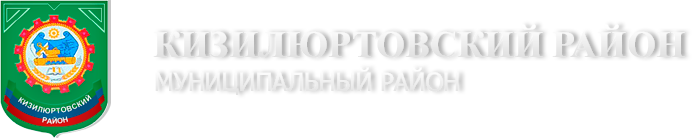 ГЕНЕРАЛЬНЫЙ ПЛАН МУНИЦИПАЛЬНОГО ОБРАЗОВАНИЯ  «СЕЛО НОВЫЙ ЧИРКЕЙ»КИЗИЛЮРТОВСКОГО РАЙОНАРЕСПУБЛИКИ ДАГЕСТАНМАТЕРИАЛЫ ПО ОБОСНОВАНИЮ ГЕНЕРАЛЬНОГО ПЛАНАТом 2 г. Долгопрудный 2014 г.ГЕНЕРАЛЬНЫЙ ПЛАН МУНИЦИПАЛЬНОГО ОБРАЗОВАНИЯ  «СЕЛО НОВЫЙ ЧИРКЕЙ»КИЗИЛЮРТОВСКОГО РАЙОНАРЕСПУБЛИКИ ДАГЕСТАН МАТЕРИАЛЫ ПО ОБОСНОВАНИЮ ГЕНЕРАЛЬНОГО ПЛАНАТом 2 Генеральный директор					             Томилин В.В.Главный архитектор проекта			     Сабельников А.Н.Руководитель проекта 					             Жмыхова Г.В.г. Долгопрудный 2014 г.АВТОРСКИЙ КОЛЛЕКТИВ ООО НВЦ «Интеграционные технологии»Томилин В.В.		— генеральный директорСабельников А.Н.	— главный архитектор проектаЖмыхова Г.В.	            — руководитель проектаЯрешко С.И.		— архитекторАшурков В.В.		— архитекторДанилова А.А.		— экономист-географЛихошерстова Н.В. 	— архитектор проектовТолмачева Н.А.		— инженер-менеджер ГИСБурцева Н. А.		— начальник отдела картографииБартенева Е.В. 		— инженер-картографПолякова М.А. 		— инженер-картографТкаченко Н.С.		— инженер-картографЧекаданова Е.С.		— инженер-картографЯковенко А.А.                  — инженер-картографКосякова О.И.		— инженер-картографГальчанский К.Б	.	— гео-системный администраторНосова Д.А.		— главный юрисконсульт СОДЕРЖАНИЕСОДЕРЖАНИЕ	4ВВЕДЕНИЕ	61	ОБЩИЕ СВЕДЕНИЯ О МУНИЦИПАЛЬНОМ ОБРАЗОВАНИИ	91.1 Общие сведения о муниципальном образовании	91.2 Административное устройство муниципального образования. Границы муниципального образования	91.3 Природные условия и ресурсы	111.3.1 Климатическая характеристика	111.3.2	Гидрография. Гидрология	131.3.3	Рельеф	141.3.4	Геологическая характеристика	141.3.5	Минерально-сырьевые ресурсы	151.3.6	Инженерно-строительная характеристика	152 ОБОСНОВАНИЕ ВЫБРАННОГО ВАРИАНТА РАЗМЕЩЕНИЯ ОБЪЕКТОВ МЕСТНОГО ЗНАЧЕНИЯ НА ОСНОВЕ АНАЛИЗА ИСПОЛЬЗОВАНИЯ ТЕРРИТОРИЙ МУНИЦИПАЛЬНОГО ОБРАЗОВАНИЯ	172.1 Сведения о программах комплексного социально -экономического развития муниципального образования, для реализации которых осуществляется создание объектов местного значения	192.2 Территориально-планировочная организация муниципального образования. Баланс земель территории муниципального образования	222.3	Экономическая база муниципального образования	232.4	Население	242.5	Жилищный фонд	272.6	Система культурно-бытового обслуживания	322.7	Транспортная инфраструктура муниципального образования	422.7.1	Внешний транспорт	422.7.2	Улично-дорожная сеть	442.8	Инженерное оборудование территории	482.8.1	Водоснабжение	482.8.2 Водоотведение	522.8.3 Теплоснабжение	532.8.4 Газоснабжение	542.8.5 Электроснабжение	552.8.6 Связь. Радиовещание. Телевидение	562.9	Инженерная подготовка территории	582.10	Зеленый фонд муниципального образования	592.11	Санитарная очистка территории. Размещение кладбищ	612.12	Санитарно-экологическое состояние окружающей среды	642.13	Зоны с особыми условиями использования территорий	692.13.1	Зоны особо охраняемых природных территорий	692.13.2	Рекреационно-туристические зоны	702.13.3	Зоны охраны объектов культурного наследия	702.13.4	Водоохранные зоны и прибрежные защитные полосы	702.13.5	Зоны санитарной охраны источников питьевого водоснабжения	742.13.6	Санитарно-защитные зоны	803  ОЦЕНКА ВОЗМОЖНОГО ВЛИЯНИЯ ПЛАНИРУЕМЫХ ДЛЯ РАЗМЕЩЕНИЯ ОБЪЕКТОВ МЕСТНОГО ЗНАЧЕНИЯ НА КОМПЛЕКСНОЕ РАЗВИТИЕ	854 МЕРОПРИЯТИЯ, УТВЕРЖДЕННЫЕ ДОКУМЕНТАМИ ТЕРРИТОРИАЛЬНОГО ПЛАНИРОВАНИЯ РЕСПУБЛИКИ ДАГЕСТАН И КИЗИЛЮРТОВСКОГО РАЙОНА	885 ПРЕДЛОЖЕНИЯ ПО ИЗМЕНЕНИЮ ГРАНИЦ МУНИЦИПАЛЬНОГО ОБРАЗОВАНИЯ И БАЛАНСА ЗЕМЕЛЬ В ПРЕДЕЛАХ ПЕРСПЕКТИВНОЙ ГРАНИЦЫ МУНИЦИПАЛЬНОГО ОБРАЗОВАНИЯ	896 ТЕХНИКО-ЭКОНОМИЧЕСКИЕ ПОКАЗАТЕЛИ	98СПИСОК ЛИТЕРАТУРЫ	102ВВЕДЕНИЕРазработка Генерального плана муниципального образования «село Новый Чиркей» Кизилюртовского района Республики Дагестан (далее Генеральный план) осуществлена ООО Научно-внедренческий центром «Интеграционные технологии»  в соответствии с контрактом, заключенным с Заказчиком, которым выступает администрация Кизилюртовского района.Генеральный план разрабатывается в соответствии с Градостроительным кодексом Российской Федерации, Методическими рекомендациями по разработке генеральных планов поселений и городских округов, СП 42.13330.2011, Республиканскими нормативами градостроительного проектирования Республики Дагестан, Уставом МО «Кизилюртовский район», Техническим заданием муниципального контракта, а также в соответствии с целями и задачами развития Республики Дагестан, сформулированными в документах территориального планирования, социально-экономического развития Республики Дагестан.Графическая часть генерального плана разработана на материалах с использованием следующих интернет порталов общего доступа: http://maps.rosreestr.ru - «Публичная кадастровая карта», http://sasgis.ru – космоснимки, http://www.to05.rosreestr.ru/ - данные кадастрового деления - Кадастровый план территории  (КПД) по Республики Дагестан, ортофотопланы Кизилюртовского района М 1:2000 в системе координат МСК-05, выполненные ООО «Аэрогеоматика» г. Краснодар в 2011 г.  При разработке Генерального плана муниципального образования «село Новый Чиркей» использованы следующие периоды:исходный год – 2013 год;I очередь – 2018 год;расчетный срок – 2033 год.Состав проектных материаловСодержание генерального планаТом 1 «Положения о территориальном планировании»:цели и задачи территориального планирования;перечень мероприятий по территориальному планированию и указание на последовательность их выполнения.Альбом 1 «Генеральный план муниципального образования «Село Новый Чиркей» Республики Дагестан (графические материалы)»:карта планируемого размещения объектов местного значения (МО 1 : 25 000 (населенный пункт МО 1 : 5 000);карта границ муниципального образования (М 1 : 25 000);карта функциональных зон (МО 1 : 25 000 (населенный пункт МО 1 : 5 000).Содержание прилагаемых к генеральному плану материалов:Том 2 «Материалы по обоснованию генерального плана»:сведения о программах комплексного социально-экономического развития муниципального образования;обоснование выбранного варианта размещения объектов местного значения муниципального образования на основе анализа использования территорий муниципального образования, возможных направлений развития этих территорий и прогнозируемых ограничений их использования;оценка возможного влияния планируемых для размещения объектов местного значения на комплексное развитие территорий;мероприятия, утвержденные документами территориального планирования Республики Дагестан и Кизилюртовского муниципального района;перечень земельных участков, которые включаются в границы муниципального образования, или исключаются из их границ, с указанием категорий земель, к которым планируется отнести эти земельные участки, и целей их планируемого использования.Том 3 «Материалы по обоснованию генерального плана»:перечень основных факторов риска возникновения чрезвычайных ситуаций природного и техногенного характера.Альбом 2 «Графические материалы обоснования генерального плана муниципального образования «село Новый Чиркей» Республики Дагестан:карта современного использования территории (МО 1 : 25 000 (населенный пункт МО 1 : 5 000);карта анализа комплексного развития территории и размещения объектов местного значения с учетом ограничений использования территории поселения (МО 1 : 25 000 (населенный пункт МО 1 : 5 000);карта транспортной и инженерной инфраструктуры территории (МО 1 : 25 000 (населенный пункт МО 1 : 5 000);карта границ территорий, подверженных риску возникновения чрезвычайных ситуаций природного и техногенного характера (МО 1 : 25 000 (населенный пункт МО 1 : 5 000).ОБЩИЕ СВЕДЕНИЯ О МУНИЦИПАЛЬНОМ ОБРАЗОВАНИИОбщие сведения о муниципальном образованииСело Новый Чиркей расположено в 19 км к востоку от города Кизилюрт и в 39 км северо-западнее от города Махачкала, на федеральной трассе «Кавказ». Граничит на северо-западе с селом Кульзеб, на юго-востоке — с селом Темиргое. По переписи 2002 года население села 98,5 % составляют  аварцы. Образовано в 1957 году, переселенцами из села Новый Чиркей (Галайты) Ножай-Юртовского района (в 1944-57 гг. — Андалалского) ЧИАССР. Через село проходит участок железнодорожной магистрали Ростов-Баку и федеральная автомобильная трасса «Кавказ». Муниципальное образование имеет площадь 6 894,7 га, в нем проживает 6 207 человека. Административное устройство муниципального образования. Границы муниципального образованияМуниципальное образование «село Новый Чиркей» – административно-территориальная единица и муниципальное образование (сельское поселение) в составе Республики Дагестан.Структуру органов местного самоуправления муниципального образования составляют:представительный орган муниципального образования – Собрание депутатов;Глава администрации муниципального образования;администрация (исполнительно-распорядительный орган) муниципального образования;контрольный орган муниципального образования - ревизионная комиссия.Муниципальное образование «село Новый Чиркей» образовано в соответствии с Законом Республики Дагестан от 13.01.2005 г.№6 «О статусе и границах муниципальных образований Республики Дагестан» и имеет статус сельского поселения. Границы территории сельского поселения установлены Законом Республики Дагестан от 13.01.2005 г. №6 «О статусе и границах муниципальных образований Республики Дагестан» и отражены в уставе муниципального образования «село Новый Чиркей». Устав является нормативным правовым актом, действующий на всей территории муниципального образования «село Новый Чиркей», в соответствии с которым население осуществляет местное самоуправление на территории муниципального образования.Описание границ муниципального образованияГраницы муниципального образования «село Новый Чиркей» отображены и описаны ниже:Рисунок 1 – Границы муниципального образования 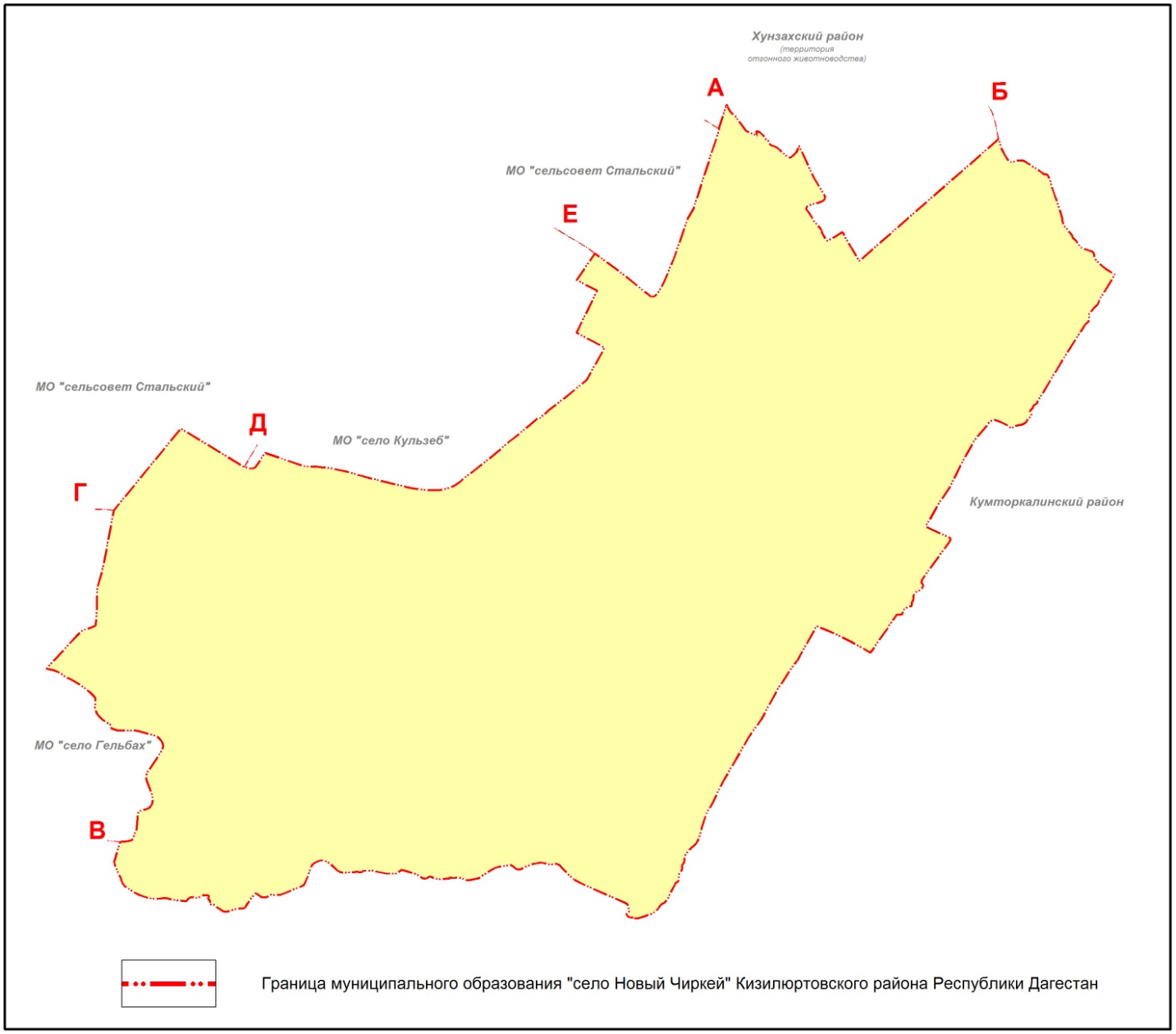 От литеры А до литеры Б муниципальное образование граничит с Хунзахским районом;От литеры Б до литеры В муниципальное образование граничит с Кумторкалинским районом;От литеры В до литеры Г муниципальное образование граничит с МО «село Гельбах»;От литеры Г до литеры Д муниципальное образование граничит с МО «село Кульзеб»;От литеры Е до литеры А муниципальное образование граничит с МО «сельсовет Стальский».Природные условия и ресурсыКлиматическая характеристикаКлимат на территории муниципального образования умеренно-континентальный, с жарким летом и непродолжительной умеренно-холодной зимой. Летом на территорию проникает жаркий сухой воздух из Прикаспийских пустынь, а в зимний период – холодный континентальный воздух из северных регионов.Среднегодовая температура воздуха +10,9°, средняя температура его 23,5°, абсолютный максимум достигает 41°. Продолжительность безморозного периода 213 дней. Средняя дана с первого заморозка отмечена 7 ноября, последнего – 7 апреля. Расчетная температура самой холодной пятидневки составляет минус 16°, продолжительность отопительного периода 156 дней, зимняя вентиляционная 3,6°, средняя температура отопительного периода 2,6°С.Среднегодовое количество атмосферных осадков (с поправками к показаниям осадкомера) равно 524 мм, причем осадки теплого периода составляют 358 мм. Минимум осадков отмечен в зимние и весенние месяцы 30-37 мм. Максимум наблюдается в июне-июле и достигает 59-57 мм.Снежный покров не устойчив. Средняя декадная высота снежного покрова из наибольших за зиму составляет 9 см (защищенное место). Число дней со снежным покровом 48. Средняя годовая относительная влажность воздуха составляет 75%, максимум её приходится на зимнее время 84-85%, минимум летом – 60-61%. Ветровые условия территории характеризуются данными наблюдений за направлением ветра (в процентах) и средним числом штилей. Преобладающими в течение года являются ветры восточного и западного направления.Таблица 1 - Направление ветра (%) и средним числом штилейСреднегодовая скорость ветра составляет 3,2 м/сек. Среднее число дней с  сильным  ветром  (15  м/сек)  составляет  13  ,  наибольшее  –  28.  Летом наблюдаются суховеи со слабой засухой. Среднегодовая продолжительность солнечного сияния составляет 2083 часов. В летние месяцы оно колеблется в пределах 270-280 часов. Число дней без солнца – 83. Таким  образом,  для  территории  характерны  следующие  основные метрологические показатели: Большие  колебания  температуры  воздуха  на  протяжении  всего года (амплитуда до 67°). Интенсивная солнечная радиация. Повышенная относительная влажность воздуха.  Согласно  СНиП  23-01-99  выполнение  строительных  работ  при температурах наружного воздуха ниже -5°С принято считать производимыми в зимних условиях, а выше +35°С и относительной влажности воздуха менее 30% – в условиях жаркого и сухого климата. Таким  образом,  обычные  или  нормальные  условия  производства строительных  работ  ограничиваются  температурами  окружающей  среды  в пределах -5°С + 35°С. Кроме  того,  температура  воздуха  в  течение  суток  претерпевает значительные  изменения.  Величины  средних  суточных  амплитуд температуры  воздуха  распределяются  неравномерно  по  времени  и территории.Таблица 2 – Классификация климатических районовОрганизация строительства должна учитывать климатические условия, которые  подразделяются  на  четыре  климатических  района  (I,  II,  III  и  IV). Климатические районы имеют подрайоны А, Б, В, Г. Климатические районы  располагаются с севера на юг примерно:  I  - до 70° северной широты,  II  - до 60°,  III  -  до  45°,  IV  -  ниже  45°.  Определение  строительно-климатического района  проведено  согласно  таблице.  Таким  образом,  территория  по  климатическим  условиям  относится  к  III  климатическому району, подрайон Б. Гидрография. ГидрологияК югу от села Новый Чиркей проходит канал им. Октябрьской революции, также территорию муниципального образования пересекают канал К-9, канал Октябрьский водосброс и канал Ачису.Канал имени Октябрьской Революции (КОР) — оросительно-обводнительный канал для водообеспечения засушливых и маловодных районов Терско-Сулакской и Приморской низменностей на территории Дагестана, а также городов Махачкала,  Каспийск и Избербаш.Общая протяженность: 1-я очередь - 90 км (до Махачкалы), 2-я очередь - 140 км (до Избербаша). Канал берет начало из реки Сулак в городе Кизилюрт и заканчивается в городе Избербаш. Канал пересекает реку Шура-озень по дюкеру. Пропускная способность 20м3/с. Проходит по территории Кизилюртовского, Кумторкалинского, Карабудахкентского районов и города Махачкала.РельефВ геоморфологическом  отношении  северная и центральная часть территории приурочена  к  юго-восточной  части обширной  Терско-Сулакской низменности, плавно переходящей в предгорья Большого Кавказа. Поверхность территории имеет уклоны с юга на север.Рельеф  центральной и северной части муниципального образования относительно  спокойный,  слегка волнистый, осложненный невысокими грядами, сухими логами и балками. Понижения между грядами местами заболочены. Абсолютные  отметки  поверхности  рассматриваемой  территории колеблются в пределах 10-15 м - на севере, 500 - 550 м на юге территории муниципального образования. На территории муниципального образования находится гора Чипчаран, высотой 547,8 м.Геологическая характеристикаВ геолого-структурном отношении рассматриваемый район приурочен к Терско-Кумской синклинали, где меловые, юрские и более древние породы погружены на значительную глубину. В  геологическом строении района участвуют толща осадочных пород, перекрытых  древне-каспийскими  и  современными  аллювиально-делювиальными образованиями. Осадки  третичной  системы  представлены  карбонатно-терригенной толщей неогена, которые в свою очередь разделены на ряд отделов, ярусов и горизонтов. Образования среднего мициона в составе норкракского, караганского и конского  горизонтов  представлены  мощными  пачками  мягких  кварцевых песчаников  и  глин  с  тонкими  прослоями  мергелей  и  доломитизированых известняков.  Эти  отложения  распространены  в  предгорной  части  района. Отложения  сарматского  яруса,  местами  выходящие  на  поверхность, выражены,  преимущественно,  глинами,  сменяющимися  вверх  по  разрезу пластами песчаников, глин и известняков-ракушечников. Миоцен  представлен  грубыми  песчаниками  с  прослоями  гравия  и гальки,  постепенно  переходящими  в  глины  с  тонкими  прослойками оолитовых и ракушечниковых известняков, Акчагыльский  ярус  выражен  переслаивающимися  песчанистыми глинами,  песками  и  грубозернистыми  песчаниками  с  линзами  галечных конгломератов. Четвертичные отложения сплошным чехлом покрывают более древние образования. Общая мощность четвертичных отложений достигает 600 м. Древне-каспийские  образования  представлены  глинами  и мелкозернистыми песками. Делювиальные  образования  широко  распространенные  в  районе, выражены макропористыми, пылеватыми, опесчаненными суглинками, реже супесями и грубозернистым песком с включениями гравия и гальки.Минерально-сырьевые ресурсыВ западной и южной части муниципального образования находятся участки нераспределенного фонда углеводородного сырья.Инженерно-строительная характеристикаНа основании анализа инженерно-геологических условий (рельеф и геоморфология, геологическое строение, гидрогеологические условия, опасные природные процессы) на территории муниципального образования выполнено инженерно-строительное районирование.По условиям строительства центральная и северная часть (включая село) муниципального образования относится к территории со сложными условиями для строительства, а южная – к территории с особо сложными условиями для строительства.Территории со сложными условиями. Здесь опасным природным процессам (подтоплению, засолению, заболачиванию) подвержено не менее 40 % территории, сейсмичность 8 баллов.Территории с особо сложными условиями. Здесь широко развиты эрозия, оползни, обвалы и осыпи. Рельеф сильно расчленённый. Сейсмичность – 9 баллов. Опасным природным процессам подвержено не менее 50%.К опасным природным процессам могут быть отнесены:Эндогенные процессы. Эндогенными, т.е. внутренними геологическими процессами, определяется высокая сейсмичность сельского поселения (и всего Кизилюртовского района). Сейсмичность – это наиболее опасное  природное геологическое явление, с которым могут быть связаны разрушительные землетрясения. Фоновая сейсмичность на рассматриваемой территории составляет 8 баллов.Высокая сейсмичность района обусловлена современными тектоническими движениями, т.е. движениями земной коры, происходящими в настоящее время или происходившими несколько сотен лет назад, выражающимися в поднятиях, опусканиях и сдвигах земной коры. Сейсмическая интенсивность на выбранной под строительство площадке может отличаться от фоновой, как в большую, так и в меньшую сторону, в зависимости от грунтовых условий. Даже довольно слабые землетрясения могут быть причиной активизации и проявления многих экзогенных процессов.Экзогенные процессы. В рассматриваемом поселении наиболее развиты эрозионные, абразионно-аккумулятивные процессы.Высокая сейсмичность территории, расчленённость рельефа, развитие мощной толщи осадочных пород, подверженных физическому и химическому выветриванию, способствуют интенсивному проявлению этих процессов.На основании анализа инженерно-строительной характеристики были выделены основные факторы благоприятности строительства:Благоприятные факторы для строительства:большая часть муниципального образования имеет плоскостной рельеф.Неблагоприятные факторы для строительства:территория муниципального образования находится в границах подтопления;территория муниципального образования расположена в границах водной эрозии;территория с сейсмической активностью от 8 до 9 баллов, через территорию муниципального образования проходит условная линия предполагаемого тектонического разрыва;южная часть муниципального образования имеет расчлененный рельеф.2 ОБОСНОВАНИЕ ВЫБРАННОГО ВАРИАНТА РАЗМЕЩЕНИЯ ОБЪЕКТОВ МЕСТНОГО ЗНАЧЕНИЯ НА ОСНОВЕ АНАЛИЗА ИСПОЛЬЗОВАНИЯ ТЕРРИТОРИЙ МУНИЦИПАЛЬНОГО ОБРАЗОВАНИЯПри разработке Генерального плана рассматривались 2 варианта развития муниципального образования: инерционный и инновационный.Инерционный (сдержанный) сценарий подразумевает развитие муниципального образования по достигнутому уровню производственной базы, использованию ресурсного потенциала, в соответствии со сложившимися социальными условиями и динамикой численности населения, численность которого к 2034 году должна будет составить 6 960 человек. В качестве минимальных мероприятий определены ремонт существующих транспортных и инженерных сетей, объектов соцкультбыта (минимальные мероприятия - это те, которые связаны с подержанием достигнутого уровня социально-экономического развития). Инновационный вариант социально-экономического развития – это принятие в качестве перспективного сценария положительной (по сравнению с инерционным сценарием) динамики в изменении численности населения села, численность которого к 2033 году должна будет составлять 7 430 человек. Оптимистичный (инновационный вариант) предусматривает развитие производственной базы, развитие инженерной инфраструктуры, улучшение социальных и культурно-бытовых условий жизни населения. Мероприятия по развитию инфраструктуры и жилищного строительства предложенного в Генеральном плане рассчитывались исходя из инновационного сценария развития поселения.Инновационный вариант развития муниципального образования «село Новый Чиркей» разрабатывался на основе следующих нормативных документов:Федерального закона от 06.10.2003г. № 131-ФЗ «Об общих принципах организации местного самоуправления в Российской Федерации»;Закона «Об административно-территориальном устройстве Республики Дагестан»;Постановления Правительства РФ от 20.03.2003г. № 165 «О внесении изменений и дополнений в порядок разработки и реализации федеральных целевых программ и межгосударственных целевых программ, в осуществлении которых участвует Российская Федерация»; Программы социально-экономического развития Республики Дагестан на 2011-2015 годы;Схемы территориального планирования Республики Дагестан;Схемы территориального планирования Кизилюртовского района.Главным условием реализации инновационного варианта развития является привлечение в экономику, инфраструктуру и социальную сферу муниципального образования достаточных финансовых ресурсов. Инновационный сценарий развития предполагает в процессе его реализации осуществлять разработку и принятие программных мероприятий в различных сферах деятельности, в том числе коммерческих инвестиционных проектов. При анализе существующей ситуации были учтены планировочные ограничения, влияющие на территориальное развитие муниципального образования.Необходимо постоянно осуществлять разработку инвестиционных проектов для участия в конкурсных отборах, с целью включения их в Программу экономического и социального развития Республики Дагестан. 2.1 Сведения о программах комплексного социально -экономического развития муниципального образования, для реализации которых осуществляется создание объектов местного значенияДеятельность органа местного самоуправления по развитию территории будет направлена на реализацию (разработку) следующих  программ и  планов мероприятий: схема территориального планирования муниципального района на период до 2040 года;реализации ключевых мероприятий Стратегии социально-экономического развития территориальной зоны «Центральный Дагестан» до 2025 года;стратегии и государственной программы Российской Федерации «Развитие Северокавказского федерального округа» на период до 2025 года;инвестиционной программы ОАО «МРСК Северного Кавказа» на период 2012-2017гг;государственной программы Республики Дагестан «Устойчивое развитие сельских территорий на 2014-2017 годы и на период до 2020 года».В том числе будут учтены следующие республиканские программы:Республиканская целевая программа «Энергосбережение и повышение энергетической эффективности в Республике Дагестан на 2011-2015 годы и на период до 2020 года»;Республиканская целевая программа «Развитие виноградарства и виноделия в Республике Дагестан» на 2011- 2020 годы»;Республиканская целевая программа «Стимулирование развития жилищного строительства в Республике Дагестан на 2011-2015 годы».Республиканская целевая программа «Развитие малого и среднего предпринимательства в Республике Дагестан на 2012-2015 годы».Республиканская целевая программа «Развитие футбола в Республике Дагестан на 2011-2013 годы».Республиканская целевая программа «Развитие народных художественных промыслов на 2011-2016 годы».Республиканская целевая программа «Развитие национальных отношений в Республике Дагестан на 2011-2015 годы».Республиканская целевая программа «Патриотическое воспитание граждан в Республике Дагестан на 2011-2015 годы».Республиканская целевая  программа «Создание благоприятных условий для привлечения инвестиций в экономику Республики Дагестан на 2012-2016 годы»Республиканская целевая  программа «Развитие сети дошкольных образовательных учреждений в Республике Дагестан на 2012-2016 годы».Республиканская целевая  программа «Пожарная безопасность в Республике Дагестан на период до 2014 года»Республиканская целевая  программа «Мониторинг и охрана окружающей среды в Республике Дагестан на 2013-2018 годы»,Республиканская целевая  программа «Развитие туристско-рекреационного комплекса в Республике Дагестан на 2013-2017 годы»Республиканская целевая программа «Развитие образования в Республике Дагестан на 2011-2015 годы».Республиканская целевая программа «Повышение сейсмоустойчивости жилых домов, основных объектов и систем жизнеобеспечения Республики Дагестан на 2010-2013 годы».Республиканская целевая программа «Развитие территориальных автомобильных дорог общего пользования Республики Дагестан на период 2010-2015 годов и до 2020 года».Республиканская целевая программа «Чистая вода» на 2012-2017 годы.Республиканская целевая программа «Комплексное развитие систем коммунальной инфраструктуры Республики Дагестан на 2012-2020 годы».Республиканская целевая программа «Доступная среда» на 2013-2015 годы».Республиканская целевая программа «Развитие здравоохранения в Республике Дагестан на 2013-2017 годы».Республиканская целевая программа «О состоянии здоровья населения и мерах по улучшению санитарно-эпидемиологической и экологической обстановки в Республике Дагестан».Республиканская целевая программа «Развитие сети дошкольных образовательных учреждений в Республике Дагестан на 2012-2016 годы»Развития туристско-рекреационного комплекса в Республике Дагестан на 2013-2017 годы.Республиканская целевая программа «Развитие культуры в Республике Дагестан на 2013-2017 годы».Республиканская целевая программа «Развитие сельского хозяйства и регулирование рынков сельскохозяйственной продукции, сырья и продовольствия на 2013-2020 годы»Республиканская целевая программа «Повышение технической оснащенности сельскохозяйственного производства в Республике Дагестан на 2012-2020 годы»Республиканская целевая программа «Предупреждение и борьба с социально значимыми заболеваниями в Республике Дагестан на 2013-2017 годы»Республиканская целевая программа «Развитие рыбохозяйственного комплекса Республики Дагестан на 2013-2017 годы»Республиканская целевая программа «Развитие пчеловодства в Республике Дагестан на 2013-2018 годы»Республиканская целевая программа «Вакцинопрофилактика в Республике Дагестан на 2011-2015 годы» (принят Народным Собранием РД 24.02.2011) (вместе с «Перечнем мероприятий республиканской целевой программы «Вакцинопрофилактика в Республике Дагестан на 2011-2015 годы».Республиканская целевая программа  «Проведение в Республике Дагестан пропаганды здорового образа жизни на 2011-2015 годы» Республиканская целевая программа «Развитие садоводства в Республике Дагестан на 2011-2016 годы»Республиканская целевая программа  «Здоровье пожилых людей в Республике Дагестан на 2011-2015 годы»2.2 Территориально-планировочная организация муниципального образования. Баланс земель территории муниципального образованияПлощадь муниципального образования «село Новый Чиркей» равна 6 894,7 га (13,02% площади Кизилюртовского района), плотность населения – 90,0 чел/км2 (средняя плотность населения Кизилюртовского района составляет 127,1 чел/км2 в целом по РД –52,9 чел/км2).Планировочная структура села Новый ЧиркейСело Новый Чиркей – поселение малоэтажной жилой застройки, село характеризуется преимущественно прямоугольной сеткой улиц. Основу планировочной структуры села составляют:железнодорожная станция «2244км»;транспортные оси федерального, регионального и внутрирайонного значения, выполняющие роль планировочных осей, главной их которой является участок транспортного коридора, включающий  железнодорожную магистраль «Ростов-Махачкала-Баку» и автодорогу федерального значения М-29 «Кавказ» (Ростов-Баку).Проектные предложенияТерритория муниципального образования представляется наиболее перспективной практически для всех видов деятельности: от создания селитебных территорий, размещения агропромышленных объектов, промышленности,  объектов туризма и рекреации, с учетом охраны природы и объектов культурного наследия. 	Проектом предусматривается:формирование районного подцентра, которым может являться село Новый Чиркей;увеличение территорий под жилищное строительство  в северном и восточном направлении от села Новый Чиркей;увеличение территорий озеленения общего пользования;организация зеленых насаждений защитного назначения;формирование рекреационно-туристской зоныформирование инвестиционно - привлекательных опорных территорий - территориально сближенные муниципальные образования, с центрами в  селе Новый Чиркей. Баланс земель территорий муниципального образованияДанные о распределении территории муниципального образования по категориям использования земель на 01.01.2014 г. (согласно информации, полученной от администрации муниципального образования) представлены следующей в таблице:Таблица 3 - Баланс земель на 01.01.2014 г.Общая площадь земель в границах муниципального образования составляет 6 894,7 га. Наибольший удельный вес в структуре земельного фонда занимают земли сельскохозяйственного назначения (88,5%).Экономическая база муниципального образованияМуниципальное образование характеризуется на промышленности строительных материалов и агропромышленности. На территории зарегистрированы и функционируют следующие организации:Таблица 4 – Перечень предприятий муниципального образованияПроектные предложенияПроектом предлагается, исходя из конкурентных преимуществ территории, традиционного отраслевого состава сельского хозяйства, а также развития туристско-рекреационной и курортно-оздоровительной деятельности, развитии нефтедобывающей отрасли в Дагестане следующие перспективные направления развития сельского хозяйства и объектов агропромышленного обслуживания:развитие зернового хозяйства, садоводства, овощеводства, тепличного хозяйства, животноводства и кормовой базы, рыбной деятельности;развитие пищевой и перерабатывающей промышленности;восстановление и развитие виноградарства и виноделия;закладка новых садов;выделение в качестве инвестиционных площадок для развития малого и среднего предпринимательства недействующих, фактически заброшенных промышленных площадок;оптимизация  структуры посевных площадей, внедрение рациональных севооборотов;развитие животноводства (крупный рогатый скот мясного и молочного направлений) в рамках обеспечения комплексного проекта развития переработки  агропромышленной продукции;создание и расширение сети специализированных племенных хозяйств.Генеральным планом на I очередь предусмотрено:организация парниковых хозяйств на площади 4 га к югу от села;строительство культурного пастбища на 300 га для откорма КРС;подготовка инвестиционной площадки под строительство полносистемного прудового хозяйства по выращиванию рыб от личинки до товарной массы производительностью до 30 тонн в год на площади 1 га к югу от села.НаселениеАнализ численности населения выполнен по материалам статистической отчетности, предоставленным заказчиком и территориальным органом федеральной службы государственной статистики по Республике Дагестан.Общая численность населения, проживающего на 01.01.2014 г. в селе, составляет 6 207 человек, что составляет 0,18% жителей Республики Дагестан или 8,36% жителей Кизилюртовского района. Средний состав семьи – 4 человека.Динамика численности населения за период с 2006 по 2012 год приведена ниже в таблице.Таблица 5 – Динамика численности населения за период 2002-2012г.До 2010 года наблюдалось сокращение численности населения, однако же в последние годы наметилось увеличение численности. В целом с 2002 по 2012 гг. население сократилось на 12,1 %.  Несмотря на высокие показатели рождаемости, на снижение показателей роста влияет миграционная убыль, связанная с оттоком трудовых ресурсов в крупные города (а также близлежащие к ним села) - г. Каспийск, г. Кизилюрт, г. Хасавюрт и столицу РД г. Махачкала с лучшими возможностями для приложения труда.Основные демографические показатели представлены ниже в таблице:Таблица 6 – Демографических показатели по состоянию на 01.01.2014г.Прогноз численности населенияАнализ современной ситуации выявил основные направления демографических процессов в муниципальном образовании: уменьшение численности населения за счет миграционного оттока. Современные демографические характеристики позволяют сделать прогноз изменения численности на перспективу.Расчет перспективной численности населения обусловлен тремя основными параметрами (рождаемость, смертность и механический приток), которые в формировании численности и возрастной структуры населения участвуют как единое целое; для данного прогноза были использованы следующие показатели:общие коэффициенты рождаемости, смертности и миграции населения за последние годы;данные о динамике численности населения.Численность населения рассчитывается с учетом среднегодового общего прироста, сложившегося за последние годы в муниципальном образовании, согласно существующей методике по формуле:Но = Нс (1 + О/100)Т,где:Но – ожидаемая численность населения на расчетный год;Нс – существующая численность населения;О – среднегодовой общий прирост;Т – число лет расчетного срока.Оценка перспективного изменения численности населения в достаточно широком временном диапазоне (до 2033 г.) требует построения двух вариантов прогноза (условно «инерционный» и «инновационный»). Они необходимы в условиях поливариантности дальнейшего социально-экономического развития территории. Расчетная численность населения и половозрастной состав населения были определены на две даты: 2018 год (первая очередь генерального плана) и 2033 год (расчетный срок).«Инерционный» сценарий прогноза предполагает сохранение сложившихся условий смертности, рождаемости и миграции. «Инновационный» сценарий основан на росте числа жителей села  за счет повышения уровня рождаемости, снижения смертности, миграционного притока населения.Данные для расчета ожидаемой численности населения и результаты этого расчета представлены в таблице.Таблица 7 – Расчет прогнозной численности населения муниципального образования Инерционный сценарий прогноза показывает, что в соответствии с современными тенденциями численность населения будет расти. За следующие 5 лет увеличение составит 2,9%. К 2034 году число жителей села  достигнет 6 960  чел. (112,1% к уровню 2013 года).При инновационном сценарии за период с 2013 по 2033 год население муниципального образования  увеличится на 19,7 %. Для дальнейших расчетов в генеральном плане численность населения принимается по инновационному сценарию, согласно которому число жителей  муниципального образования к 2033 году составит  7 430 человек, на 1 очередь (01.01.2019 г.) – 6 490 человек.Перспективы демографического развития будут определяться:улучшением жилищных условий;обеспечения занятости населения;улучшением инженерно-транспортной инфраструктуры;совершенствованием социальной и культурно-бытовой инфраструктуры;созданием более комфортной и экологически чистой среды;созданием механизма социальной защищенности населения и поддержки молодых семей, стимулированием рождаемости и снижением уровня смертности населения, особенно детской и лиц в трудоспособном возрасте.Жилищный фондОбщая площадь жилищного фонда муниципального образования – 148,1 тыс. м2. Общая площадь помещений, приходящаяся в среднем на 1 жителя, составляет 23,9 м2. Число домохозяйств – 1552 единиц. Таблица 8 – Характеристика жилищного фонда Село практически полностью обеспечено системой водоснабжением, частично газифицировано и практически полностью электрифицировано. Канализация и централизованное теплоснабжение отсутствует. Основные показатели благоустройства сведены в таблицу:Таблица 9 - Уровень благоустройства жилищного фонда Действующие нормативы потребления населением села предоставляемых коммунальных услуг (холодное водоснабжение и водоотведение) утверждены Приказом Минстроя РД от 05.09.2011 № 106 (ред. От 26.12.2011 г.) «Об утверждении нормативов потребления коммунальных услуг на территории муниципального района «Кизилюртовский район» и отражены в таблице:Таблица 10 – Нормативы потребления коммунальных услуг на территории муниципального образования «село Новый Чиркей»                                                                                                                                                  Отопление производится за счет установки индивидуальных отопительных систем. Электроснабжение муниципального образования осуществляется за счет единой системы энергоснабжения Северокавказского региона, село электрифицировано полностью.Проектные предложенияВ целях разработки и реализации мероприятий, направленных на развитие жилищного строительства, обеспечение граждан доступным жильем в рамках реализации приоритетного национального проекта «Доступное и комфортное жилье - гражданам России» в Республике Дагестан подготовлен инвестиционный проект по развитию жилищного строительства в муниципальном образовании.Проектная организация жилой зоны основывается на следующих основных задачах:упорядочение существующей планировочной структуры;функциональное зонирование;выбор направления территориального развития.Главной задачей жилищной политики является обеспечение комфортных условий проживания для различных категорий граждан.Для решения этой задачи Генеральным планом на расчетный срок предлагается:довести среднюю обеспеченность жилищным фондом до 28,1 м2 общей площади на  человека;обеспечить полную газификацию и водоснабжение;снести ветхий и аварийный жилищный фонд и осуществить переселение жителей в новое комфортабельное жилье;осуществить строительство нового жилья на свободных территориях;расселить население, проживающее в санитарно-защитных зонах;осуществлять строительство технологичного жилья;развивать ипотечное жилищное кредитование;обеспечить жилыми помещениями отдельные категории населения и малоимущих граждан;  обеспечить объектами инженерной и коммунальной инфраструктуры территории под жилищное строительство, по республиканской целевой программе «Стимулирование развития жилищного строительства в Республике Дагестан на 2011-2015 годы».Расчет объемов нового строительстваСуществующий жилищный фонд – 148,1  тыс. м2 общей площади.Существующий сохраняемый жилищный фонд: 148,1 тыс. м2 – 0,02 тыс. м2 = 148,08 тыс. м2 общей площади.Потребность в жилищном фонде на расчетный срок:7 430 чел. х 28,1 м2/чел ≈ 208 880 м2 общей площадигде: 	7 430 чел. – численность населения на 01.01.2034 г.; 28,1 м2/чел. – перспективная обеспеченность населения жилищным фондом.Объем нового жилищного строительства:208 880 м2 – 148 080 м2 = 60 800 м2 общей площади.Обеспеченность жилой площадью на одного человека в поселении на 01.01.2014 г. составляет 23,9 м2 на человека. Движение жилищного фонда с 01.01.2014 по 01.01.2034 г.  представлено в таблице:Таблица 11 - Движение жилищного фондаТипология нового жилищного строительстваГенеральным планом предлагается малоэтажная индивидуальная застройка жилыми зданиями на 1 семью, этажностью от 1 до 3 этажей.Снос и расселение жилищного фондаЖилищный фонд муниципального образования, подлежащий сносу на 01.01.2014 г., составляет 20 м2. Генеральным планом предлагается осуществить переселение жителей из ветхих и аварийных домов в новое комфортабельное жилье. В общей сложности объем выбывающего жилищного фонда на расчетный срок составит 20 м2 общей площади.I очередь строительстваВажнейшими задачами реализации I очереди жилищного строительства является определение его объемов до 2018 года (приоритетными являются территории, имеющие проектную документацию или отводы).Генеральным планом в качестве мероприятий определено строительство малоэтажного частного жилья в селе Новый Чиркей жилой площадью 27 500 м2 на территории величиной в 64,5 га (участок 1, выделен красным цветом на рисунке).Размер жилищного фонда на конец I очереди составит 175 580 м2, что позволит осуществить расселение жителей со средней обеспеченностью 27,1 м2/чел.Расчетный срокС 2018 до 2033 г. планируется дальнейшее строительство индивидуального жилья в селе Новый Чиркей жилой площадью 33 300 м2 на территории величиной в 77,7 га (участок 2, выделен синим цветом на рисунке).Размер жилищного фонда к 2033 году составит 208 880 м2, обеспеченность жильем – 28,1 м2/чел.Рисунок 2 – Очередность застройки 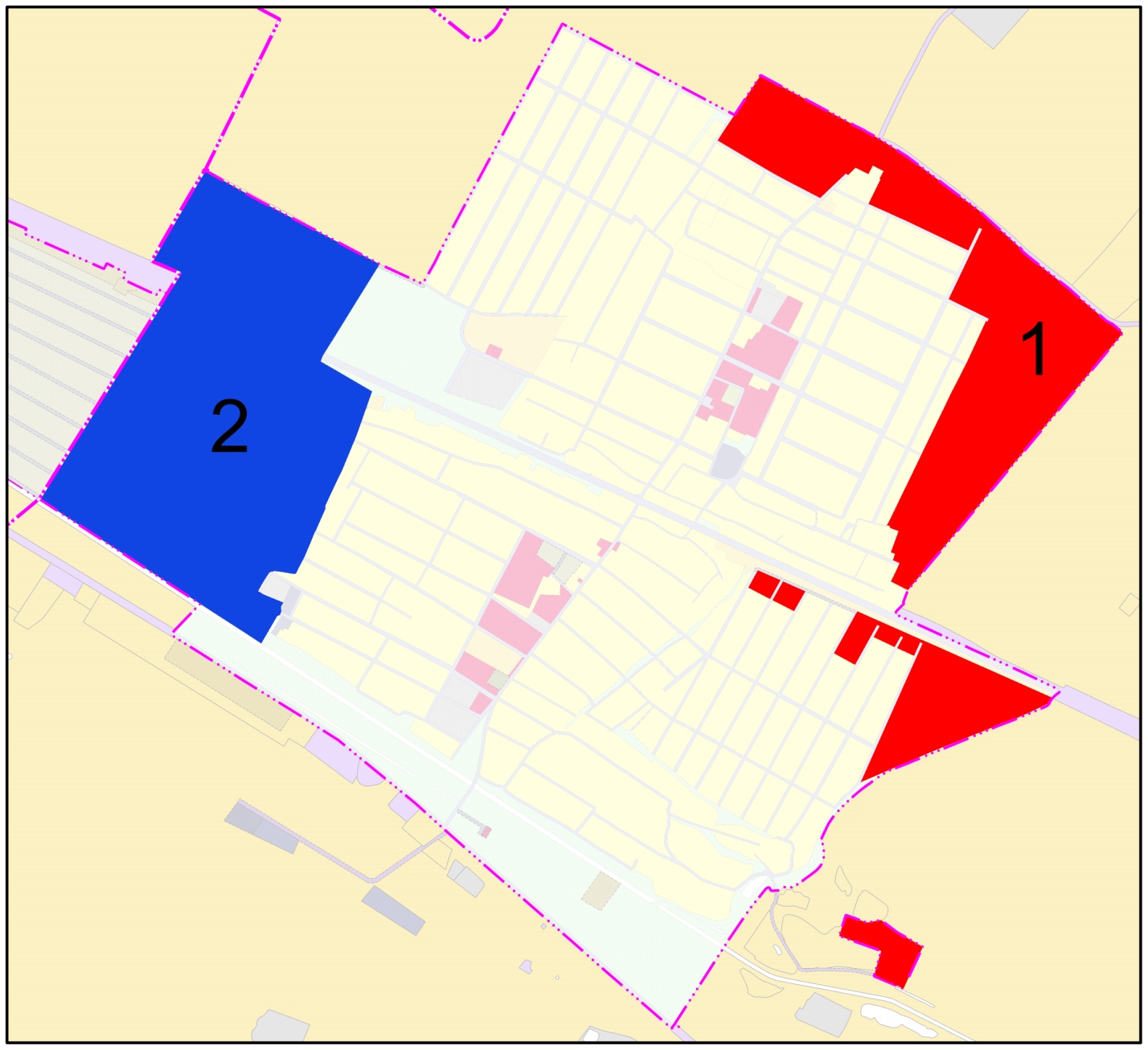 Система культурно-бытового обслуживанияСистема социального и культурно-бытового обслуживания муниципального образования формируется с учетом следующих факторов: сложившихся коммуникационных связей, экономического и социально-культурного потенциала, особенностей системы расселения, уровня развития транспортной сети. Перечень объектов системы социального и культурно-бытового обслуживания представлен в таблице:Таблица 12 – Перечень объектов социального и культурно-бытового обслуживания В ходе проведенного анализа можно сделать вывод, что в целом обеспеченность населения основными учреждениями социального и культурно-бытового назначения многим не соответствует нормативным требованиям, рекомендуемым в своде правил «Градостроительство. Планировка и застройка городских и сельских территорий» (СП 42.13330.2011), а также в постановлении Правительства РД от 22.01.2010 №14 «Об утверждении республиканских нормативов градостроительного проектирования».Образование и воспитаниеОбразовательная система – совокупность образовательных учреждений, призванных удовлетворить запросы жителей в образовательных услугах и качественном специальном образовании.Структура образовательных учреждений состоит из:дошкольных образовательных учреждений;общеобразовательных школьных учебных заведений;учреждений дополнительного образования.На территории муниципального образования действует учреждения дошкольного, школьного и дополнительного  образования, учреждения начального профессионального и высшего и среднего специального образования отсутствуют.Дошкольные учрежденияВ селе Новый Чиркей действуют 2 дошкольных учреждения общей проектной мощностью в 110 мест.Таблица 13 - Перечень дошкольных учреждений Существующие здания дошкольных образовательных учреждений необходимо сносить, по причине недолговечности сборно-щитовых конструкций и высокого физического износа, при обязательном капитальном строительстве новых корпусов взамен демонтируемых.Общеобразовательные школыВ селе действуют 2 общеобразовательные школы в селе Новый Чиркей общей проектной мощностью в 1 079 мест. В соответствии с проведенными расчетами в селе потребности в дополнительных школьных учреждениях нет.Таблица 14 - Перечень общеобразовательных школ Кирпичные корпуса школ нуждаются в реконструкции, а сборно-щитовые в демонтаже и капитальном строительства новых, взамен сносимых.Учреждения дополнительного образования В селе находится здание детско-юношеской спортивной школы №3.Здравоохранение и социальное обеспечениеЗдравоохранениеВ селе действует 1 больница и 1 поликлиника общей проектной мощностью стационаров – 100 коек, амбулаторий – 100 посещений в смену. Основную стационарную и профильную медицинскую помощь население получает в районной ЦРБ в городе Кизилюрт.Таблица 15 -  Перечень объектов здравоохранения В селе действуют 2 аптеки общей площадью залов 24 м2. Помимо основных объектов здравоохранения на территории муниципального образования имеются оздоровительные лагеря «Улыбка» и «Чебурашка».Социальное обеспечениеНа территории села предприятия социального обеспечения отсутствуют. Социальную помощь население получает в городе Кизилюрт, в котором располагается основная часть предприятий социального обеспечения.Учреждения культурыГлавной целью сферы культуры является предоставление жителям возможности получения необходимых культурных благ при обеспечении их доступности и многообразия и целенаправленное воздействие на личность для формирования определенных положительных качеств.Учреждения культуры в селе Новый Чиркей представлены сельской библиотекой:Таблица 16 – Перечень учреждений культуры Спортивные сооружения и площадкиИз спортивных объектов в селе Новый Чиркей имеются спортивные залы общей площадью 360 м2, а также плоскостные спортивные сооружения общей площадью 2,77 га. Перечень физкультурно-спортивных сооружений села и значения их площадей  представлены в таблице: Таблица 17-  Перечень физкультурно-спортивных сооружений Обеспеченность населения плоскостными спортивными сооружениями составляет 50,1%, спортивными залами – 72,5%.Торговля, бытовое обслуживание, общественное питаниеНа территории муниципального образования действуют:22 предприятий бытового обслуживания, общим числом 44 рабочих мест;48 магазинов общей торговой площадью 354 м2;4 предприятия общественного питания общим числом 1125 посадочных мест.В 2012 году на территории района  за счёт частных инвестиционных вложений  введены в эксплуатацию в селе Новый Чиркей 2 банкетных зала вместимостью 700 и 400 посадочных мест; 1 АЗС (заправка сжиженным газом); 2 станции технического обслуживания автомобилей на 7 боксов в общем. В целом обеспеченность населения села предприятиями торговли и бытового обслуживания частично не соответствует обеспеченности, рекомендуемой Республиканскими нормативами.Административно-деловые учрежденияНа территории муниципального образования имеются следующие административно-деловые учреждения:Таблица 18 – Перечень административно-деловых учреждений В целом, село обеспечено необходимым набором административно-деловых объектов. Расчет потребности населения в учреждениях социального и культурно-бытового обслуживанияФормирование и развитие системы культурно-бытового обслуживания в значительной мере способствует достижению главной цели градостроительной политики села – обеспечения комфортности проживания.В связи с этим, генеральным планом для каждой группы предприятий обслуживания и для совокупности учреждений как системы выработан ряд предложений, основанных на анализе существующей ситуации, нормативных рекомендациях СП 42.13330.2011, постановления Правительства РД от 22.01.2010 №14 «Об утверждении республиканских нормативов градостроительного проектирования» и архитектурно-планировочной структуре генерального плана.Таблица 19 - Расчет потребности населения в учреждениях социального и культурно-бытового обслуживанияПроектные предложения	Для доведения обеспеченности населения села в услугах учреждений социального и культурно-бытового назначения до нормативов рекомендуемых Республиканскими нормативами градостроительного проектирования Республики Дагестан Генеральным планом предлагается следующий комплекс мероприятий:На I очередь строительства:строительство детского сада на 120 мест в центральной части села Новый Чиркей;строительство детского сада на 80 мест на юго-восток от села;строительство детского сада на 100 мест к северо-востоку от села;строительство дома культуры на 500 мест и библиотеки при нем на 15 тыс. томов книг к северо-востоку от села;строительство физкультурно-оздоровительного комплекса с залами общей площадью 240 м2;завершение строительства мини-футбольной площадки;строительство стадиона площадью 0,8 га;строительство спортивной площадки площадью 0,4 га;строительство магазина на 140м2 торговой площади зала в центральной части села;строительство магазина на 140м2 торговой площади зала, автозаправочной станции и станции технического обслуживания в южной части села при федеральной автодороге «Кавказ»;строительство магазина на 140м2 торговой площади зала, предприятия общественного питания и станции технического обслуживания в южной части села при федеральной автодороге «Кавказ»;строительство магазина на 140м2 торговой площади зала, аптеки на 20м2 площади зала;строительство аптеки на 20м2 площади зала на северо-восток от села.На расчетный срок:существующие здания дошкольных образовательных учреждений необходимо сносить, по причине недолговечности сборно-щитовых конструкций и высокого физического износа, при обязательном капитальном строительстве новых корпусов взамен демонтируемых;строительство детского сада на 100 мест к северо-востоку от села;строительство дома культуры на 600 мест и библиотеки при нем на 15 тыс. томов книг на запад от села;строительство стадиона площадью 1,1 га к западу от села;строительство торгового центра на 1200 м2 торгового зала, и аптеки на 40 м2 зала к западу от села;строительство мечети к западу от села.Транспортная инфраструктура муниципального образования Внешний транспортАвтомобильный транспортК югу от села Новый Чиркей, на расстоянии около 200 м, проходит автомобильная дорога федерального значения Р217 «Кавказ» (М29). Сообщение между федеральной дорогой и селом происходит по дороге местного значения «Подъезд от федеральной а/д «Кавказ» к с. Новый Чиркей».Железнодорожный транспортЧерез село проходит участок железной дороги «Ростов-на-Дону – Баку». Протяженность участка по территории муниципального образования составляет 5 км. В селе Новый Чиркей, по ул. Железнодорожная находится железнодорожная станция «2244км», на которой останавливаются пригородные поезда. Сообщение осуществляется по направлению Хасавюрт – Махачкала:Расписание движения пригородных поездов представлено в таблице ниже:Таблица 20 – Расписание остановок пригородных поездов на ж/д станции «2244км»Пассажирский транспортИндивидуальные пассажирские перевозки осуществляются на личном транспорте населения. Личный транспорт населения содержится в гаражах, находящихся на территории приусадебных участков. Транспорт юридических лиц хранится на территории предприятий владельцев автотранспорта.Трубопроводный транспортПо территории муниципального образования проходит магистральный нефтепровод «Грозный-Махачкала-Баку» диаметром 720 мм и магистральный газопровод «Моздок-Казимагомед» с диаметром трубы 1220 мм. Протяженность магистральных линий в границах поселения составляет 4,6 км у нефтепровода и 4,7км газопровода.Проектные предложенияНа расчетный срок генерального плана внешние связи муниципального образования будут обеспечиваться, как и в настоящее время, железнодорожным и автомобильным транспортом. Основные принципы развития транспортной инфраструктуры муниципального образования «село Новый Чиркей» должны включать в себя три основные составляющие: улучшение качества существующих автодорог, строительство новых автодорог и изменение маршрутов автобусного сообщения. Отдельное внимание также уделяется грузоперевозкам и железнодорожному транспорту.Генеральным планом предлагается следующий комплекс мероприятий:На I очередь строительства:ввод оптимальных маршрутов и графиков движения общественного транспорта;создание единой информационной системы пассажира, обеспечивающей информационные  сервисы;замена поврежденных и установка новых дорожных ограждений, замена поврежденных и установка недостающих дорожных знаков.На расчетный срок:стимулирование приоритетного использования транспортной техники с повышенными экологическими показателями, преимущественно электротранспорт;строительство пешеходных переходов через автодороги;устройство остановочных, посадочных площадок, автопавильонов на автобусных остановках.организация разноуровневой развязки на железнодорожном переезде в центре села;строительство дороги местного значения с твердым покрытием, протяженностью 880м (подъезд от ФАД «Кавказ» к кладбищу на юге от села Новый Чиркей).Улично-дорожная сетьУлично-дорожная сеть муниципального образования представляет собой часть территории, ограниченной красными линиями и предназначенной для движения транспортных средств и пешеходов, прокладки инженерных коммуникаций, размещения зеленых насаждений и шумозащитных устройств, установки технических средств информации и организации движения.Категории улиц и дорог приняты в соответствии с классификацией, приведенной в следующей таблице.Таблица 21-Расчетные параметры улиц и дорог сельских поселенийОбщая протяженность улично-дорожной села составляет 57,8 км. Информация о состоянии и параметрах улиц представлена в таблице:Таблица 22 – Перечень улиц села Новый ЧиркейТолько часть дорог села имеет твердое покрытие, общей протяженностью примерно 7,1 км.  Протяженность уличного освещения составляет около 20% от общей протяженности дорог муниципального образования.Проектные предложенияГенеральным планом предусматривается сохранение и дальнейшее развитие сложившейся структуры улично-дорожной сети села.Улично-дорожную сеть следует проектировать в виде непрерывной системы с учетом функционального назначения улиц и дорог, интенсивности транспортного и пешеходного движения, архитектурно-планировочной организации территории и характера застройки.Основные сечения проектируемых улиц представлены на рисунке: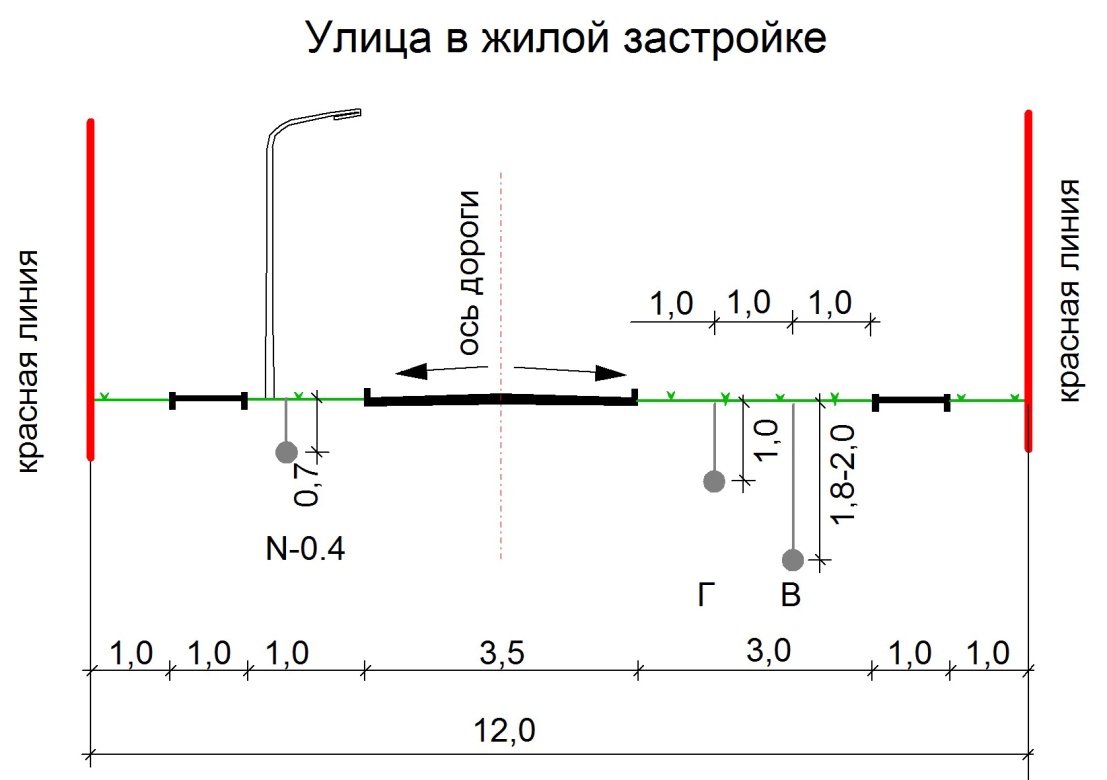 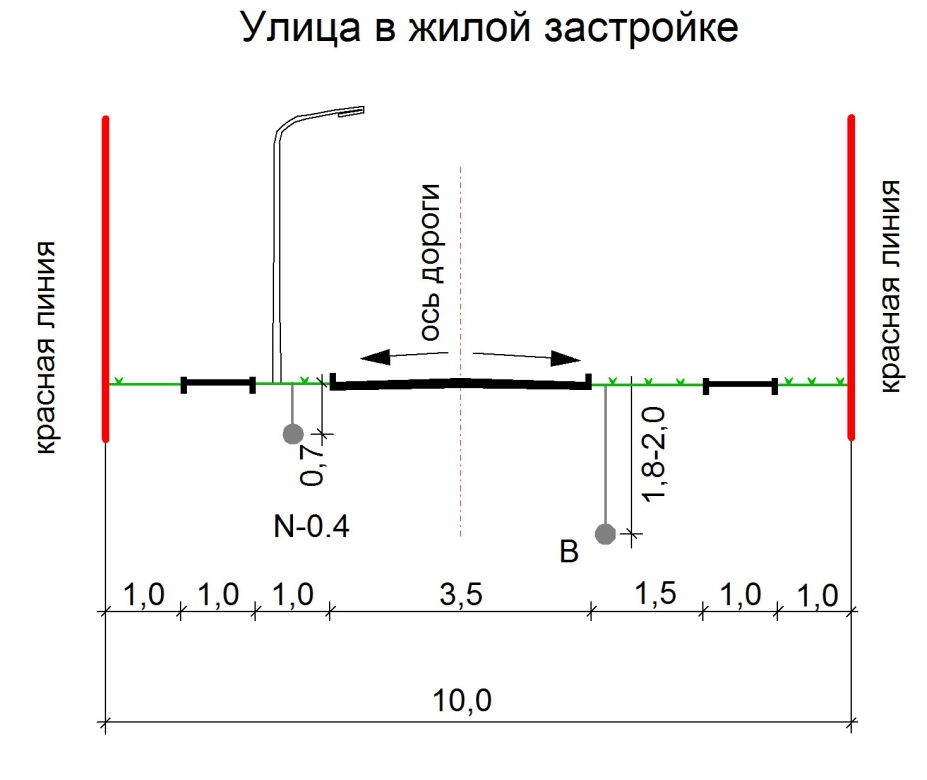 Генеральным планом предлагается:На I очередь строительства:капитальный ремонт участка дороги федерального значения М-29 «Кавказ» Ростов-Баку на территории муниципального образования;капитальный ремонт участка дороги «Подъезд от федеральной а/д «Кавказ» к селу Новый Чиркей»;реконструкция дорожного покрытия главных и основных улиц в селе Новый Чиркей, протяженностью 16,9 км;формирование улично-дорожной сети на территории новой застройки, ориентировочной протяженностью 12 км.На расчетный срок:реконструкция проезжей части всех второстепенных улиц до дорог с твердым покрытием протяженностью около 41 км;формирование улично-дорожной сети на территории новой застройки, ориентировочной протяженностью 9 км.Инженерное оборудование территорииВ составе Генерального плана муниципального образования разработаны мероприятия по развитию систем инженерного оборудования, направленные на комплексное инженерное обеспечение населенных пунктов, модернизацию и реконструкцию устаревших инженерных коммуникаций и головных источников, внедрение политики ресурсосбережения.Село в достаточной степени обеспечено электроэнергией и телефонной связью,  практически полностью газом и частично - водопроводом. Централизованное теплоснабжение и водоотведение отсутствует.Территория муниципального образования обеспечена инженерными сетями с возможностью подключения к ним жилых домов, обслуживающих и производственных объектов. Вместе с тем, в инженерном комплексе существует ряд проблем, решение которых может значительно улучшить и повысить эффективность работы инженерной инфраструктуры.Водоснабжение Основным источником водоснабжения района служат водовод «Миатли – Махачкала», артезианские скважины, канал Октябрьской Революции.Водовод «Миатли-Махачкала» расположен в 700 м к югу от села.Артезианские скважины в количестве 4 единиц находятся непосредственно на территории села Новый Чиркей, их местоположение указано ниже:пересечение ул. Буйнакского и ул. Поселок Нефтяников;по ул. Комсомольская напротив мечети;пересечение ул. Комсомольская и ул. Кирова;по ул. Первомайская.Протекающей по территории района канал Октябрьской Революции по санитарно-гигиеническим нормам не соответствует требованиям, предъявляемым к качеству воды, и относится к категории «загрязненный». Это связанно со сбросом хозяйственно-бытовых и промышленных сточных вод, водные объекты без очистки.Общая протяженность водопроводной сети муниципального образования составляет 142 км, протяженность водопроводных сетей нуждающихся в замене составляет 1,25 км. Село обеспечено водой полностью.Проектные предложенияДля обеспечения комфортной среды проживания населения муниципального образования «село Новый Чиркей» генеральным планом предлагается максимальное обеспечение населения централизованным водоснабжением.Раздел составлен в соответствии с данными существующего положения и мероприятиями, необходимыми для развития системы на I очередь (на 01.01.2019 г.) и расчетный срок (на 01.01.2034 г.) и обеспечивающими население водой нормативного качества в достаточном количестве.Нормы водопотребления и расчетные расходы воды питьевого качестваРасчет водопотребления выполнен согласно СП 31.13330.2012 «Водоснабжение. Наружные сети и сооружения».Удельное водопотребление включает расходы воды на хозяйственно-питьевые нужды в жилых и общественных зданиях. Количество воды на нужды промышленности и неучтенные расходы определены в размере 15%, на полив зеленых насаждений - до 10% суммарного расхода воды на хозяйственно-питьевые нужды.Для расчета среднесуточного водопотребления были приняты укрупненные показатели удельного водопотребления на 1 человека:пользование водой из уличных водоразборных колонок – 50 л/сут;жилые дома с внутренним водопроводом без централизованной канализации – 240 л/сут.Численность населения на I очередь и расчетный срок прогнозируется на уровне 6 490 и 7 430 человек, соответственно.Таблица 23 - Расчет среднесуточного водопотребления на I очередь и расчетный срокСуточный расход  воды в муниципальном образовании «село Нижний Чиркей»  на расчетный срок составит 2 229 м3/сутки (I очередь 1 889 м3/сутки).Таблица 24 - Расчет максимального расхода воды на I очередь и расчетный срокНеобходимые потребности в воде на расчетный срок могут быть обеспечены от водозаборных сооружений производительностью 4 750 м3/сутки.На участках с большой степенью износа предлагается вводить постепенную замену старого трубопровода новым, современным. Замену следует осуществлять с использованием полимерных труб, которые имеют повышенный срок службы до 50 лет.Расходы воды на пожаротушениеПротивопожарный водопровод принимается объединенным с хозяйственно-питьевым. Расход  воды для обеспечения пожаротушения устанавливаются в зависимости от численности населения согласно СП 8.13130.2009. «Системы противопожарной защиты. Источники наружного противопожарного водоснабжения. Требования пожарной безопасности».Для расчета расхода воды на наружное пожаротушение принято один пожар с расходом воды 10 л/сек. Продолжительность тушения пожара – 3 часа. Учитывая вышеизложенное, потребный расход воды на пожаротушение на  I очередь и расчетный срок строительства составит:Максимальный срок восстановления пожарного объема воды должен быть не более 72 часов.Аварийный запас воды должен обеспечивать производственные нужды по аварийному графику и хозяйственно-питьевые нужды в размере 70% от расчетного расхода в течение 12 часов.***Генеральный план муниципального образования «село Новый Чиркей» определяет мероприятия по развитию системы водоснабжения. Обеспечение населения села питьевой водой, отвечающей гигиеническим требованиям, определяется рядом параметров: качеством воды в источнике водоснабжения, эффективностью работы очистных сооружений, техническим состоянием магистральных сетей водоснабжения и техническим состоянием внутренних сетей.Водоснабжение населенных пунктов муниципального образования будет базироваться как на подземных, так и поверхностных источниках.Предусматривается развитие систем водоснабжения, включая строительство и водопроводных сетей, обустройство зон санитарной охраны водозаборов и водопроводных сооружений, а также корректировка устаревших зон по водозаборам. Генеральным планом предусмотрены следующие мероприятия по развитию системы водоснабжения:На I очередь строительства:капитальный ремонт старых водопроводных линий протяженностью 1,25 км;строительство нового водопровода ориентировочной протяженностью около 12км, включая прокладку уличного водопровода на территориях новой жилой застройки;строительство резервной емкости для целей противопожарной безопасности (108 м3);На расчетный срок:строительство нового водопровода ориентировочной протяженностью около 9 км, включая прокладку уличного водопровода на территориях новой жилой застройки;обеспечение производительности водозаборных сооружений не менее 4 750 м3/сутки;2.8.2 ВодоотведениеНа территории муниципального образования отсутствуют водопроводные очистные сооружения. В районе сброс сточных вод в водные объекты ведется без очистки. В основном это хозяйственно-бытовые и промышленные сточные воды.Организованного сброса сточных вод через центральную систему канализации в муниципальном образовании в настоящее время нет. Отвод стоков от зданий, имеющих внутреннюю канализацию, осуществляется в выгребные ямы. Такое положение вызывает необходимость строительства очистных сооружений.Проектные предложенияГенеральным планом предусматривается децентрализованная система канализации села. Из неканализованной застройки населенных пунктов, оборудованной выгребами, стоки будут вывозиться на сливную станцию канализационных очистных сооружений, проектируемую в Кизилюртовской районе.Для навозной жижи устраиваются непроницаемые для грунтовых и поверхностных вод бетонные сборники, далее жижа компостируется и используется в качестве удобрения.Для расчета систем канализации населенных пунктов муниципального образования расчетное удельное среднесуточное (за год) водоотведение бытовых сточных вод от жилых зданий принимается равным расчетному удельному среднесуточному (за год) водопотреблению без учета расхода воды на полив территорий и зеленых насаждений.Расчет водоотведения представлен в таблице: Таблица 25 - Расчет среднесуточного водоотведения на I очередь и расчетный срокТаким образом, прогнозируемый суточный объем сточных вод на расчетный срок составит 2 050 м3/сутки (I очередь 1 750 м3/сутки).Таблица 26 - Расчет максимального расхода воды на  I очередь и расчетный срокНеобходимые потребности в водоотведении могут быть обеспечены комплексом очистных сооружений мощностью около 3 850 м3/сутки.Для обеспечения должного функционирования системы водоотведения генеральным планом предлагается:оборудовать выгребными ямами весь жилищный фонд села и учреждения социально-культурного и бытового назначения;организовать регулярный вывоз стоков на канализационно-очистные сооружения на планируемые очистные сооружения в Кизилюртовском районе;обеспечить мощность очистных сооружений в размере 3 850 м3/сутки.2.8.3 ТеплоснабжениеВ настоящее время централизованное теплоснабжение жилых и общественных зданий в селе отсутствует. Основная часть общественных и административных зданий имеет локальные отопительные системы (собственные котельные). Все объекты жилой, культурно-бытовой и социальной  застройки отапливаются от индивидуальных теплоисточников. Основной вид топлива - газ. Часть индивидуальной  жилой застройки имеет печное отопление. Производственные территории также не обеспечены централизованным теплоснабжением.Проектные предложенияГенеральным планом на расчетный срок предлагается:100% переход отопления объектов социально-культурного назначения и жилой застройки с угля на природный газ;проектируемые объекты индивидуальной жилой и общественно-деловой застройки оборудовать автономными газовыми котельными;использовать при проектировании и строительстве объектов жилищно-гражданского назначения строительные материалы и конструкции, способствующие повышению теплозащиты жилых и общественных зданий согласно новым требованиям строительных норм и правил, а также СП 124.13330.2012 »Тепловые сети».Сокращение в результате перехода с угля на газ объемов вредных выбросов в атмосферу позволит улучшить экологическую обстановку в населенных пунктах, снизить вредное влияние окружающей среды на здоровье населения.2.8.4 ГазоснабжениеГазоснабжающая организация ООО «Газпром Межрегионгаз Пятигорск». Сетевой газ поступает в село Новый Чиркей от магистрального газопровода Моздок-Казимагомед (Ру 5,5МПа Ду 1200) через ГРС «Стальское», находящуюся в 5 км западнее села Новый Чиркей.Общая протяженность сетей газоснабжения муниципального образования составляет примерно  60 км, население обеспечено сетевым газом практически полностью.Проектные предложенияПроектируется подавать газ в жилые дома для приготовления пищи, отопления, горячего водоснабжения, вентиляцию жилых, обслуживающих и общественных зданий и объектов, на отопление местными газовыми приборами в индивидуальных жилых домах, на нужды производственных объектов.Генеральным планом предлагается:реконструкция и модернизация существующих сетей и объектов системы газоснабжения протяженностью около 12 км; строительство сетей и объектов газоснабжения  до уровня полной газификации села;прокладка уличных газовых сетей на территориях нового жилищного строительства, ориентировочной протяженностью 21 км;подключение к системе газоснабжения села запланированных объектов жилой и общественно-деловой застройки. 2.8.5 ЭлектроснабжениеЭлектроснабжение потребителей муниципального образования предусмотрено от электрических сетей ОАО «Дагэнергосеть». В электроснабжении муниципального образования участвуют следующие объекты:ПС 35/10 «Стальск», питает южную часть села, характеристика электрической подстанции представлена в таблице:Таблица 27 –Характеристика подстанции «Стальск» 35/10 кВПодстанция обладает достаточным запасом мощности и потенциалом для увеличения количества потребителей электроэнергии.ПС 35/10 «Алмало», питает северную часть села, характеристика электрической подстанции представлена в таблице:Таблица 28 –Характеристика подстанции «Алмало» 35/10 кВПодстанция не обладает достаточным запасом мощности и потенциалом для увеличения количества потребителей электроэнергии.ЛЭП 35кВ, протяженностью по территории муниципального образования 1,0км;ЛЭП 110кВ в количестве 3-х параллельно проложенных линий, протяженностью по территории муниципального образования 4,7км;ЛЭП 330кВ, протяженностью по территории муниципального образования 8,4кмПроектные предложенияВ целях  повышения надежности и обеспечения бесперебойного электроснабжения, снижения потерь при передаче электроэнергии, сокращения эксплуатационных расходов и предотвращения отключений на линиях электропередачи 0,4–10 кВ при воздействии стихийных явлений, целесообразно использовать при строительстве новых линий самонесущий изолированный провод (СИП).Генеральным планом предлагается:На I очередь строительства:реконструкция ПС 35/10 «Стальск» с установкой второго трансформатора 4 МВА и КРУ 10 кВ - 6шт.;подключение к системе электроснабжения запланированных объектов жилой и общественно-деловой застройки.На расчетный срок: подключение к системе электроснабжения запланированных объектов жилой и общественно-деловой застройки.2.8.6 Связь. Радиовещание. ТелевидениеКомпанией, предоставляющими услуги проводной местной и внутризоновой телефонной связи, является ОАО «Дагсвязьинформ». Телефонизированы населенные пункты  муниципального образования  от районного узла связи.Услуги мобильной связи представляются следующими операторами: ОАО «ВымпелКом» (БиЛайн), ОАО «МТС», ОАО «Мобиком-Центр» (Мегафон). Территория муниципального образования находится в зоне уверенного приема сигнала.На территории муниципального образования находятся две вышки сотовой связи: одна из них находится в 300 метрах к югу от ул. Шоссейной, вторая к западу от ул. КавказскойТелевидениеТелевидение представлено основными федеральными и региональными каналами. Для расширения приема каналов телевещания население села использует спутниковое телевидение.Почтовая связьВ селе Новый Чиркей функционирует сельское отделение почтовой связи. Отделение на достаточном уровне обеспечивает село услугами почтовой связи.Проектные предложенияГенеральным планом муниципального образования «село Новый Чиркей» на расчетный срок предлагается развитие основного комплекса электрической связи и телекоммуникаций, включающих в себя:телефонную связь общего пользования;мобильную (сотовую связь) радиотелефонную связь;цифровые коммуникационные информационные сети и системы передачи данных;проводное вещание;эфирное радиовещание;телевизионное вещание.Развитие телефонной сети муниципального образования предусматривается наращиванием номерной емкости ГТС с открытием новых АТС и установкой выносных абонентских модулей с использованием цифровых технологий на базе современного цифрового оборудования.Расчет потребности в телефонных номерахСогласно нормам телефонной плотности для городов и населенных пунктов сельской местности Н.П.2.008-7-85 норма телефонной плотности – 100%-ная телефонизация квартирного сектора, 4 телефона-автомата на 1000 жителей и 7% телефонных номеров для предприятий и учреждений от числа номеров жилищного фонда. В соответствии с произведенными расчетами численность населения муниципального образования на 2033 год составит 7 430 человек. С учетом среднего размера семьи в количестве 4 человек число домохозяйств в муниципальном образовании может составить около 1 850 единиц. Таким образом, число телефонных номеров жилищного сектора также будет равно 1 850 единицам:Число телефонных номеров жилищного сектора:7 430 : 4 ≈ 1 850,где:7 430 – прогнозная численность населения на расчетный срок;4 – средний размер семьи.Количество телефонных номеров предприятий и учреждений (7% от числа телефонных номеров населения):1 850 * 0,07 ≈ 130Количество телефонов-автоматов:7 430 : 1000 * 4 ≈  30Общее количество телефонных номеров:1 850 + 130 + 30 ≈ 2 010Для развития системы телефонной связи Генеральным планом предлагается:увеличение мощности действующих АТС до 2 010 номеров;установка таксофонов в селе в количестве 30 единиц;прокладка дополнительных слаботочных сетей к местам застройки жилищного фонда;развитие информационных телекоммуникационных сетей и сетей передачи данных с предоставлением населению различных мультимедийных услуг, включая Интернет.Инженерная подготовка территорииОсновные решения по инженерной подготовке территории разрабатываются в соответствии с проектными предложениями генерального плана муниципального образования «село Новый Чиркей».Мероприятия по инженерной подготовке территории одновременно являются и мероприятиями по благоустройству территории, поэтому обе группы мероприятий целесообразно проводить одновременно. В соответствии с архитектурно-планировочным решением и инженерно-геологическими условиями, генеральным планом на расчетный срок предлагается следующий комплекс мероприятий:вертикальная планировка,  определение границ и расхода водосборных бассейнов спланированных к освоению и застройке территорий  села;определение границ и расхода водосборных бассейнов застроенной территории;проведение инженерно-геологических изысканий для определения уровня подтоплений грунтовыми водами;оценка влияния действующих эрозионных процессов, техногенных воздействий на уровень подтопления территории;разработка комплексной схемы инженерной защиты территорий села  от подтопления, эрозионных и оползневых процессов, для проектируемых к освоению территорий;инженерная подготовка и защита наиболее подверженных воздействию экзогенных явлений застроенных территорий;инженерная подготовка территорий, спроектированных к освоению и застройке (вертикальная планировка, водопонижающие  и водоотводные работы).Комплекс мероприятий, намеченных в настоящем генеральном плане, направлен на охрану и восстановление природной среды, состояние которой на рассматриваемом участке за последние несколько лет заметно ухудшилось. Этому в значительной мере способствовала деятельность человека. Зеленый фонд муниципального образованияЗеленые насаждения имеют большое значение, способствуя оздоровлению окружающей среды, улучшая микроклимат и снижая уровень шума.Зеленый фонд является важным фактором архитектурно-планировочной и пространственной организации территории муниципального образования, придавая ей своеобразие и выразительность.По функциональному назначению все объекты озеленения делятся на три группы:Общего пользования – парки, сады, скверы жилых районов, скверы на площадях, в отступах застройки, при группе жилых домов, бульвары вдоль улиц, пешеходных трасс, набережных. Ограниченного пользования на участках жилых домов, детских учреждений, школ, вузов, культурно-просветительских учреждений, спортивных сооружений, учреждений здравоохранения. Специального назначения – озеленение водоохранных и санитарно-защитных зон, магистралей, улиц, кладбищ, ветрозащитные насаждения, питомники.Зеленые насаждения общего пользования в селе представлен сквером площадью 0,33 га. На территории муниципального образования зеленый фонд представлен объектами ограниченного и специального назначения.Охрана зеленого фонда предусматривает систему мероприятий, обеспечивающих сохранение и развитие зеленого фонда, и мероприятий, необходимых для нормализации экологической обстановки и создания благоприятной окружающей среды.Проектные предложенияНа одного жителя муниципального образования «село Новый Чиркей» в расчетном периоде будет приходиться 12,6 м2 зеленых насаждений общего пользования (норматив для городских округов согласно Республиканских нормативов Градостроительного проектирования Республики Дагестан – 12 м2 на 1 человека).Охрана зеленого фонда предусматривает систему мероприятий, обеспечивающих сохранение и развитие зеленых насаждений, необходимые для нормализации экологической обстановки. Таблица 29- Расчёт нормативной площади зелёных насажденийГенеральным планом на I очередь, в качестве мероприятий по развитию объектов системы рекреации муниципального образования, предлагается: сохранение существующих территорий ограниченного пользования  и специального назначения;рекультивация и реабилитация промышленных и коммунально-складских пустырей, охранных зон различного назначения;формирование озелененных общественных пространств вдоль всей протяженности существующей и планируемой улично-дорожной сети села;формирование зеленых насаждений общего пользования при мечети (сквер) площадью 0,3 га;формирование зеленых насаждений общего пользования на территории вдоль планируемых улиц, ориентировочной площадью 2,4 га;формирование зеленых насаждений общего пользования на территории нового жилищного строительства (парк) площадью 1,4 га;На расчетный срок:формирование зеленых насаждений общего пользования на территории вдоль планируемых улиц, ориентировочной площадью 1,8 га;формирование зеленых насаждений общего пользования на территории нового жилищного строительства (парк) площадью 3,1 га.Санитарная очистка территории. Размещение кладбищСогласно ст.18 ФЗ от 04.05.1999 №96-ФЗ «Об охране атмосферного воздуха» хранение, захоронение и обезвреживание на территориях организаций и населенных пунктов загрязняющих атмосферный воздух отходов производства и потребления, в том числе дурнопахнущих веществ, а также сжигание таких отходов без специальных установок, предусмотренных правилами, утвержденными федеральным органом исполнительной власти в области охраны окружающей среды, запрещается.Юридические лица, отходы производства и потребления которых являются источниками загрязнения атмосферного воздуха, обязаны обеспечивать своевременный вывоз таких отходов на специализированные места их хранения или захоронения, а также на другие объекты хозяйственной или иной деятельности, использующие такие отходы в качестве сырья.Места хранения и захоронения, загрязняющих атмосферный воздух отходов производства и потребления должны быть согласованы с территориальными органами федерального органа исполнительной власти в области охраны окружающей среды и территориальными органами других федеральных органов исполнительной власти.Полигон отходов муниципального образования расположен напротив поворота в село, на расстоянии  от ФАД «Кавказ». Территория огорожена, неблагоустроенна, утилизацию не проводят. В основном отходы 5 класса опасности. Захоронение отходов проводят от случая к случаю. Отходы вывозятся из 3-х населенных пунктов: село Новый Чиркей, село Кульзеб, село Стальское.Для санитарного оздоровления территории следует улучшить работу по обращению с отходами производства и потребления, для чего  необходимо:ликвидировать стихийные свалки;оборудовать существующие свалки в соответствии с действующими нормами;организовать работу по экологическому образованию и воспитанию населения;строительство мусороперерабатывающего предприятия на территории Кизилюртовского района.Проектные предложенияВ комплекс по санитарной очистке территории муниципального образования входят сбор, удаление, обеззараживание с последующей утилизацией жидких, твердых хозяйственно-бытовых отходов. Согласно нормативам градостроительного проектирования Республики Дагестан накопление отходов на душу населения в муниципальном образовании составит 280 кг в год объемом 1 400 л твердых отходов.  Исходя из этого, годовой объем ТБО на расчетный срок составит 2 366 тонн/9 364 м3.Таблица 30 - Объемы накопления бытовых отходовПри санитарной очистке населенных пунктов поселения необходимо выполнять следующие мероприятия:очистку жилых домов, общественных зданий и прилегающих к ним территорий производить коммунальным транспортом регулярно и в кратчайшие сроки;максимально механизировать все процессы очистки, поливки, полностью исключить ручные работы с отходами;обеспечить герметичность емкостей для вывозки отходов;обезвреживание отходов производить в местах, установленных для этой цели;транспортировать жидкие отходы на сливную станцию очистных сооружений;обезвреживание и захоронение трупов животных производить в отведенном для этой цели месте (скотомогильнике).Сброс твердых бытовых отходов предусматривается в металлические контейнеры объемом 1 м3, которые устанавливаются на специальных площадках, для обслуживания групп жилых домов и общественных зданий. Среднесуточное накопление отходов составит:10 402: 365 ≈ 29 м3.С учетом периодичности вывоза мусора (1 выезд в два дня) количество контейнеров составит:29  х 2 = 58 шт.На сегодняшний день в поселении контейнеры не установлены. Твердые бытовые отходы муниципального образования будут вывозиться на действующий полигон для временного размещения ТБО, с дальнейшей транспортировкой на отходоперерабатывающий комплекс по переработке всего объема вторичных материальных ресурсов (участок авторециклинга, участок рециклинга, участок переработки макулатуры, участок переработки полимерных материалов, участки по использованию (утилизации) и обезвреживанию опасных отходов). Строительство комплекса предполагается осуществить на территории МО «сельсовет Стальский» к югу от села Стальское.Примерный расчет  площади, необходимой для  хранения твердых бытовых отходов,  приведен ниже:11 762 * 20  / 10 = 23 524 м2 ≈ 2,4 га.где: 20 – расчетный период, лет;11 732 –норма накопления отходов поселением в год, м3;10 – высота складирования, м.Таким образом, для размещения всех бытовых отходов, которые будут образованы в муниципальном образовании до 2033 г., требуется обеспечить наличие свободной площади полигона, равной  2,4 га. Для стабилизации и дальнейшего решения проблемы санитарной очистки территории поселения генеральным планом на первую очередь строительства предлагается разработать схему обращения с отходами, в составе которой должны быть предусмотрены следующие первоочередные меры:На I очередь строительства:выявление всех несанкционированных свалок и их рекультивация;разработка схемы санитарной очистки территории с применением мусорных контейнеров;оборудование существующего полигона для временного размещения твердых бытовых отходов и мусора, образуемых на территории МО;организация вывоза отходов с временного полигона ТБО на планируемый мусороперерабатывающий завод территории МО «сельсовет Стальский»;организация регулярного сбора ТБО у населения, оборудование контейнерных площадок, установка 58 контейнеров.Размещение кладбищНа территории муниципального образования расположено кладбище площадью 1,01 га (село Новый Чиркей, ул. Больничная), а также кладбище площадью 0,96га (в 500 м южнее села Новый Чиркей), заполнены не более чем на 50%.Согласно республиканским нормативам градостроительного проектирования Республики Дагестан на тысячу населения требуется  площади кладбища. Таким образом, на расчетный срок при численности населения, равной 7430 человек, необходимо обеспечить наличие свободной площади территорий ритуального значения, равной 1,8 га. 	Генеральным планом предлагается:расширение кладбища к югу от села Новый Чиркей на 0,8га.Санитарно-экологическое состояние окружающей среды Из анализа отдельных компонентов окружающей среды следует, что геологическая среда и почвенный покров на рассматриваемой территории значительно нарушены. Большое количество видов растений и животных переходит в разряд редких и исчезающих.Возрастающая техногенная нагрузка на поверхностные и подземные источники природных вод приводит к ухудшению их качества не только в зоне сброса загрязняющих веществ, но и на значительном расстоянии от нее вследствие переноса загрязняющих веществ водными потоками. Качество питьевой воды очень низкое, что обусловлено значительным бактериальным загрязнением.Частные паводки на реках усиливают эти процессы в результате наводнений, вызывающих затопление населенных пунктов и сельскохозяйственных угодий.С развитием производства и увеличением количества транспортных средств загрязнение атмосферного воздуха возрастает.В районе также не решена проблема обращения с отходами.Состояние окружающей среды, наряду с природными факторами, определяется величиной техногенной нагрузки на нее, состоянием геологической среды, почвенного покрова, подземных и поверхностных вод, атмосферного воздуха, лесных ресурсов, образующимися в результате жизнедеятельности и производственной деятельности отходов производство и быта.Под техногенной нагрузкой  понимаются объекты, процессы и явления, связанные с деятельностью человека и определяющие изменение и саморазвитие природных систем. Эти процессы, получившие название техногенных, формируются по основным направлениям взаимодействия общества и природы. Техногенная нагрузка складывается из объектов производственного и технического назначения, куда относятся и объекты транспортного, агролесотехнического, бытового и социального назначения.Основными видами техногенной нагрузки в районе, оказывающей негативное воздействие на природную среду, являются:объекты жилищно – коммунального хозяйства;сельскохозяйственное производство, включая орошение земель;разработка месторождений полезных ископаемых;объекты промышленности:пищевая;производство строительных материалов;транспорт.Геологическая среда – это система, устойчивость которой определяется совокупностью компонентов: рельефа и геоморфологии, геологического строение, гидрогеологических условий и инженерно-геологических свойств грунтов.Изменения, происходящие в отдельных ее компонентах, влекут за собой общее изменение среды, чаще всего – снижение ее устойчивости.Особенности геологического строения территории Кизилюртовского района определяют довольно высокую чувствительность среды к воздействию природных процессов, в значительной мере усиленных техногенными факторами. Главнейшие из этих факторов это:распашка земель;произвольная нарезка дорог по кромке склонов;перепланировка территории под застройку, самовольная застройка на неустойчивых склонах;подпор поверхностного стока магистральными дорогами и другими линейными сооружениями;разработка полезных ископаемых.Реакцией среды на эти воздействия являются оползни и обвалы, подтопление, эрозия, что приводит  к ухудшению грунтовых условий и усилению сейсмической интенсивности.Кроме рассмотренных геологических процессов на территории ежегодно происходят затопления паводковыми водами.Состояние почвенного покрова. Ввиду слабой залесенности района (не более 5 %) и нарушенности растительного покрова большая часть почв подвержена различным видам эрозии. Проводившееся ранее интенсивное орошение земель во многих случаях явилось причиной подтопления и чрезмерного увлажнения почв.Состояние растительного и животного мира. На территории района произрастает множество видов дикорастущих и культурных растений. Некоторые из них отнесены к редким и исчезающим. В их числе ятрышник болотный, береза Раде, асфоделина желтая.Редкие и ценные виды дикорастущих растений исчезают в результате перепахивания земель, выпаса скота, заготовки лекарственных и декоративных растений, ведения различной хозяйственной деятельности. Животные по этой же причине лишаются жилища и пропитания. В настоящее время создается Красная Книга Республики Дагестана, в которую должны быть внесены редкие и исчезающие виды растений и животных.Состояние атмосферного воздуха. Загрязнение атмосферного воздуха до 2007 года было невысокое. От предприятий различной экономической деятельности производятся следующие виды выбросов: - твердые вещества, диоксид серы, оксиды углерода, окислы азота, углеводороды и летучие органические вещества.Предельно допустимые выбросы летом 2009г. и в 2010г. превышены десятки раз, что связанно с вводом в действие новых карьеров ВПГС на подведомственной территории и увеличением количества тяжеловесного автотранспорта используемых на перевозке. Кроме того, за последние годы в связи со строительным бумом в г.Махачкале, перевозки стройматериалов автотранспортом увеличилось в 4,5-5 раз – это примерно 550 до 700 автомашин в день. Тем самым количество выбросов загрязняющих веществ в атмосферу передвижными источниками увеличилось. Дополнительно, тяжеловесный автотранспорт в результате перегруза портят твердое покрытие дорог, в результате увеличивается пылевые выбросы в атмосферу от дорог.Вместе тем среднегодовые концентрации окиси углерода, диоксида серы, свинца в целом не превышали предельно допустимые нормы. Улучшение экологической ситуации, связанной с атмосферным воздухом, на рассматриваемой территории возможно проводить в двух направлениях:в направлении максимально-возможного ограничения выбросов в атмосферу вредных примесей;в направлении рационального размещения проектируемых далее промышленных объектов, с учетом нормативно-правовых документов и законодательства РФ в области охраны окружающей среды.реконструкции и изменений существующих технологий при производстве и переработке ВПГС. Для получения полной информации о качестве атмосферного воздуха в районе имеется недостаточное количество постов наблюдения, как стационарных, так и передвижных. Для улучшения состояния воздуха необходимо:организовать посты государственной службы наблюдения в и населенных пунктах;организовать автоматизированную систему контроля выбросов и сбросов наиболее опасных веществ на территории района;повысить эффективность работы очистных фильтров, пылеуловителей, циклонов, пылеосадительных камер предприятиями загрязнителями и обеспечить ими все предприятия-загрязнители;организовать контроль и сертификацию автомобильной техники, отвечающей экологическим стандартом «Евро 3» и «Евро 4»;обеспечить переоборудование автотранспорта для работы на газовом топливе;предусмотреть единый подход к разработке экологических программ для всех служб, участвующих в мониторинге окружающей среды.Мероприятия по улучшению обращения с отходами производства и потребления. Количество необорудованных мест размещения отходов и занимаемые ими площади ежегодно увеличиваются. Для санитарного оздоровления территории следует улучшить работу по обращению с отходами производства и потребления, для чего необходимо:внедрить технологии и создать предприятия по переработке твердо-бытовых отходов и т.д.;ликвидировать стихийные свалки;создать полигоны для захоронения твердых бытовых отходов.Радиационная обстановка. Радиационная обстановка на территории города Кизилюрта и Кизилюртовского района продолжает оставаться стабильной, но требует дальнейшего контроля и изучения. Систематически производятся замеры уровня гамма-фону на контрольных участках. Общая картина по гамма-фону на территории района и города не измеряется. Исследования стройматериалов местного производства случаев превышения содержания радионуклидов не выявили.Контроль за окружающей средой проводился по следующим периметрам:измерение гамма-фона в помещениях и на местности;определение содержания радионуклидов в питьевой воде, открытых водоемах;в продуктах питания;в почве.Показателей, превышающих предельно допустимые уровни по гаммаизлучению, не зарегистрировано.Санитарно – эпидемиологическая обстановка. Исследования питьевой воды, проводимые госсанэпидслужбой, выявляют высокий удельный вес нестандартных проб питьевой воды из разводящей сети водопроводов района, не соответствующих требованиям санитарных норм и правил. На территории района и города уровень бактериального загрязнения питьевой воды является чрезвычайно высоким.Основными причинами бактериального загрязнения питьевой воды являются: загрязнение источников водоснабжения, отсутствие зон санитарной охраны, очистных сооружений и обеззараживающих установок, высокая изношенность водопроводов и разводящих сетей. Крайне низкое содержание йода во внешней среде, в т.ч. и в воде, обусловливает высокую заболеваемость населения эндемическим зобом.Рекомендуемые мероприятия. Для улучшения общего состояния окружающей необходимо:организовать работы по формированию территориальной системы экологического мониторинга, созданию регионального информационно-аналитического центра по обработке экологической информации о состоянии окружающей природной среды на территории города Кизилюрта и Кизилюртовского района;обеспечить ведение без данных о состоянии окружающей среды;совершенствовать учет и нормирование воздействия на окружающую среду на предприятиях района и города;осуществить лицензирование отдельных видов деятельности в области охраны окружающей среды и природопользования;организовать работу по экологическому образованию и воспитанию населения.Проектные предложенияПроектные решения генерального плана направлены на обеспечение экологической безопасности, создание благоприятной среды жизнедеятельности человека при устойчивом социально-экономическом развитии муниципального образования.В целях изменения экологической ситуации в лучшую сторону генеральным планом предлагается осуществить ряд первоочередных природоохранных мероприятий:организация очистки сточных вод;выявление и ликвидация всех несанкционированных свалок с последующей рекультивацией земель;разработка схемы обращения с отходами;улучшение качества дорожных покрытий;организация санитарно-защитных зон, зон санитарного разрыва и охранных зон для вновь создаваемых, реконструируемых и существующих объектов капитального строительства с различными нормативами воздействия на окружающую среду.Зоны с особыми условиями использования территорий Зоны особо охраняемых природных территорий На территории муниципального образования объектов особо охраняемых природных территорий не выявлено.  Рекреационно-туристические зоныРазвитие туризма в муниципальном образовании не предусмотрено.Зоны охраны объектов культурного наследияОбъектов культурного наследия, находящихся на территории муниципального образования не выявлено. Водоохранные зоны и прибрежные защитные полосыВ соответствии со статьей 65 Водного кодекса РФ, водоохранными зонами (ВЗ) являются территории, которые примыкают к береговой линии морей, рек, ручьев, каналов, озер, водохранилищ и на которых устанавливается специальный режим осуществления хозяйственной и иной деятельности в целях предотвращения загрязнения, засорения, заиления указанных водных объектов и истощения их вод, а также сохранения среды обитания водных биологических ресурсов и других объектов животного и растительного мира.В границах водоохранных зон устанавливаются прибрежные защитные полосы (ПЗП), на территориях которых вводятся дополнительные ограничения хозяйственной и иной деятельности.Размеры и границы водоохранных зон, а также режим их использования утверждены статьей 65 Водного кодекса РФ.  За пределами территорий населенных пунктов ширина водоохранной зоны рек, ручьев, каналов, озер, водохранилищ и ширина их прибрежной защитной полосы устанавливаются от соответствующей береговой линии. Ширина водоохраной зоны рек или ручьев устанавливается от их истока для рек или ручьев протяженностью:1) до десяти километров – в размере пятидесяти метров;2) от десяти до пятидесяти километров – в размере ста метров;3) от пятидесяти километров и более – в размере двухсот метров.Радиус водоохранной зоны для истоков реки, ручья устанавливается в размере пятидесяти метров.Ширина водоохранной зоны озера, водохранилища, за исключением озера, расположенного внутри болота, или озера, водохранилища с акваторией менее 0,5 квадратного километра, устанавливается в размере пятидесяти метров. Ширина водоохранной зоны водохранилища, расположенного на водотоке, устанавливается равной ширине водоохранной зоны этого водотока.Ширина водоохранных зон водных объектов, расположенных на территории муниципального образования, приведена в следующей таблице.Таблица 31 – Ширина водоохраной зоны водных объектов Местоположение границ водоохранных зон (ВЗ)По всей длине водных объектов муниципального образования необходимо установить водоохранную зону со специальным режимом использования, который будет способствовать предотвращению загрязнения и истощения вод.В границах водоохранных зон запрещаются:1) использование сточных вод для удобрения почв;2) размещение кладбищ, скотомогильников, мест захоронения отходов производства и потребления, химических, взрывчатых, токсичных, отравляющих и ядовитых веществ, пунктов захоронения радиоактивных отходов;3) осуществление авиационных мер по борьбе с вредителями и болезнями растений;4) движение и стоянка транспортных средств (кроме специальных транспортных средств), за исключением их движения по дорогам и стоянки на дорогах и в специально оборудованных местах, имеющих твердое покрытие.В границах водоохранных зон допускаются проектирование, строительство, реконструкция, ввод в эксплуатацию, эксплуатация хозяйственных и иных объектов при условии оборудования таких объектов сооружениями, обеспечивающими охрану водных объектов от загрязнения, засорения и истощения вод в соответствии с водным законодательством и законодательством в области охраны окружающей среды.Границы прибрежных защитных полос (ПЗП)Для реки, ручья протяженностью менее десяти километров от истока до устья водоохранная зона совпадает с прибрежной защитной полосой.Прибрежную защитную полосу водных объектов муниципального образования необходимо установить шириной от 30 до  в зависимости от угла уклона берега водного объекта (тридцать метров для обратного или нулевого уклона, сорок метров для уклона до трех градусов и пятьдесят метров для уклона три и более градуса).Для расположенных в границах болот проточных и сточных озер и соответствующих водотоков ширина прибрежной защитной полосы устанавливается в размере пятидесяти метров.Ширина прибрежной защитной полосы озера, водохранилища, имеющих особо ценное рыбохозяйственное значение (места нереста, нагула, зимовки рыб и других водных биологических ресурсов), устанавливается в размере двухсот метров независимо от уклона прилегающих земель.На территориях населенных пунктов при наличии ливневой канализации и набережных границы прибрежных защитных полос совпадают с парапетами набережных. Ширина водоохранной зоны на таких территориях устанавливается от парапета набережной. При отсутствии набережной ширина водоохранной зоны, прибрежной защитной полосы измеряется от береговой линии.В границах прибрежных защитных полос наряду с установленными для водоохранных зон ограничениями запрещаются:1) распашка земель;2) размещение отвалов размываемых грунтов;3) выпас сельскохозяйственных животных и организация для них летних лагерей, ванн.Установление на местности границ водоохранных зон и границ прибрежных защитных полос водных объектов, в том числе посредством специальных информационных знаков, осуществляется в порядке, установленном Правительством Российской Федерации.Поддержание в надлежащем состоянии водоохранных зон и прибрежных защитных полос возлагается на водопользователей. Собственники земель, землевладельцы и землепользователи, на землях которых находятся водоохранные зоны и прибрежные защитные полосы, обязаны соблюдать установленный режим использования этих зон и полос.Предотвращение негативного воздействия вод и ликвидация его последствийВ целях предотвращения негативного воздействия вод (затопления, подтопления, разрушения берегов водных объектов, заболачивания) и ликвидации его последствий проводятся специальные защитные мероприятия в соответствии Водным кодексом Российской Федерации от 03.06.2006 N 74-ФЗ (ред. от 21.10.2013) и другими федеральными законами.Размещение новых населенных пунктов и строительство объектов капитального строительства без проведения специальных защитных мероприятий по предотвращению негативного воздействия вод в границах зон затопления, подтопления запрещаются.В границах зон затопления, подтопления запрещаются:1) использование сточных вод в целях регулирования плодородия почв;2) размещение кладбищ, скотомогильников, мест захоронения отходов производства и потребления, химических, взрывчатых, токсичных, отравляющих и ядовитых веществ, пунктов хранения и захоронения радиоактивных отходов;3) осуществление авиационных мер по борьбе с вредными организмами.Границы зон затопления, подтопления определяются уполномоченным Правительством Российской Федерации федеральным органом исполнительной власти с участием заинтересованных органов исполнительной власти субъектов Российской Федерации и органов местного самоуправления в порядке, установленном Правительством Российской Федерации.Собственник водного объекта обязан осуществлять меры по предотвращению негативного воздействия вод и ликвидации его последствий. Меры по предотвращению негативного воздействия вод и ликвидации его последствий в отношении водных объектов, находящихся в федеральной собственности, собственности субъектов Российской Федерации, собственности муниципальных образований, осуществляются исполнительными органами государственной власти или органами местного самоуправления в пределах их полномочий в соответствии со статьями 24 - 27 Водного Кодекса. Зоны санитарной охраны источников питьевого водоснабженияИсточником хозяйственно-питьевого водоснабжения села Новый Чиркей являются подземные и поверхностные воды. В соответствии с СанПиН 2.1.4.1110-02 «Зоны санитарной охраны источников водоснабжения и водопроводов питьевого назначения» и СП 31.13330.2012 «Водоснабжение. Наружные сети и сооружения», каждый конкретный источник хозяйственно-питьевого водоснабжения должен иметь проекты зон санитарной охраны (ЗСО).Основной целью создания и обеспечения режима в ЗСО является санитарная охрана от загрязнения источников водоснабжения и водопроводных сооружений, а также территорий,  на которых они расположены.Зоны санитарной охраны организуются в составе трех поясов. Первый пояс (строгого режима) включает территорию расположения водозаборов, площадок всех водопроводных сооружений и водоподводящего канала. Второй и третий пояса (пояса ограничений) включают территорию, предназначенную для предупреждения загрязнения воды источников водоснабжения.Генеральным планом рекомендуется разработать проект границ первого пояса ЗСО скважин.Размеры ЗСО II и III пояса должны устанавливаться в соответствии с СанПиН 2.1.4.1110-02 и СП 31.13330.2012 «Водоснабжение. Наружные сети и сооружения».Санитарная охрана водоводов обеспечивается санитарно-защитной полосой.Проектом предлагается установить зоны санитарной охраны для всех существующих и планируемых объектов и сетей водоснабжения муниципального образования. Все действующие объекты водоснабжения в обязательном порядке должны иметь проекты организации ЗСО. Размеры ЗСО должны устанавливаться в соответствии с СанПиН 2.1.4.1110-02 «Зоны санитарной охраны источников водоснабжения и водопроводов питьевого назначения» и СП 31.13330.2012 «Водоснабжение. Наружные сети и сооружения».Определение границ поясов ЗСО подземных источников водоснабженияГраница первого пояса устанавливается на расстоянии не менее 30 м от водозабора – при использовании защищенных подземных вод и на расстоянии не менее 50 м - при использовании недостаточно защищенных подземных вод.Граница первого пояса ЗСО группы подземных водозаборов должна находиться на расстоянии не менее 30 и 50 м от крайних скважин.Для водозаборов из защищенных подземных вод, расположенных на территории объекта, исключающего возможность загрязнения почвы и подземных вод, размеры первого пояса ЗСО допускается сокращать при условии гидрогеологического обоснования по согласованию с центром государственного санитарно-эпидемиологического надзора.К недостаточно защищенным подземным водам относятся:а) грунтовые воды, т.е. подземные воды первого от поверхности земли безнапорного водоносного горизонта, получающего питание на площади его распространения;б) напорные и безнапорные межпластовые воды, которые в естественных условиях или в результате эксплуатации водозабора получают питание на площади ЗСО из вышележащих недостаточно защищенных водоносных горизонтов через гидрогеологические окна или проницаемые породы кровли, а также из водотоков и водоемов путем непосредственной гидравлической связи.Для водозаборов при искусственном пополнении запасов подземных вод граница первого пояса устанавливается как для подземного недостаточно защищенного источника водоснабжения на расстоянии не менее 50 м от водозабора и не менее 100 м от инфильтрационных сооружений (бассейнов, каналов и др.).В границы первого пояса инфильтрационных водозаборов подземных вод включается прибрежная территория между водозабором и поверхностным водоемом, если расстояние между ними менее 150 метров.При определении границ второго и третьего поясов следует учитывать, что приток подземных вод из водоносного горизонта к водозабору происходит только из области питания водозабора, форма и размеры которой в плане зависят от:типа водозабора (отдельные скважины, группы скважин, линейный ряд скважин, горизонтальные дрены и др.);величины водозабора (расхода воды) и понижения уровня подземных вод;гидрологических особенностей водоносного пласта, условий его питания и дренирования.Граница второго пояса ЗСО определяется гидродинамическими расчетами исходя из условий, что микробное загрязнение, поступающее в водоносный пласт за пределами второго пояса, не достигает водозабора.Определение границ поясов ЗСО поверхностных источников водоснабженияГраница первого пояса ЗСО водопровода с поверхностным источником устанавливается с учетом конкретных условий в следующих пределах:а) для водотоков:	вверх по течению – не менее 200 м от водозабора;вниз по течению – не менее 100 м от водозабора;по прилегающему к водозабору берегу - не менее 100 м от линии уреза воды летне-осенней межени;в направлении к противоположному от водозабора берегу при ширине реки или канала менее 100 м, вся акватория и противоположный берег шириной 50 м от линии уреза воды при летне-осенней межени, при ширине реки или канала более 100 м, полоса акватории шириной не менее 100 метров;б) для водоемов (водохранилища, озера) граница первого пояса должна устанавливаться в зависимости от местных санитарных и гидрологических условий, но не менее 100 м во всех направлениях по акватории водозабора и по прилегающему к водозабору берегу от линии уреза воды при летне-осенней межени.Граница второго пояса ЗСО водотока ниже по течению должна быть определена с учетом исключения влияния ветровых обратных течений, но не менее 250 м от водозабора.Боковые границы второго пояса ЗСО от уреза воды при летне-осенней межени должны быть расположены на расстоянии:а) при равнинном рельефе местности – не менее 500 м;б) при гористом рельефе местности – до вершины первого склона, обращенного в сторону источника водоснабжения, но не менее 750 м при пологом склоне и не менее 1000 м при крутом.Граница второго пояса ЗСО на водоемах должна быть удалена по акватории во все стороны от водозабора на 3 км при наличии нагонных ветров до 10 процентов и 5 км при наличии нагонных ветров более 10 процентов.Граница второго пояса ЗСО на водоемах по территории должна быть удалена в обе стороны по берегу на 3 или 5 км и от уреза воды при нормальном подпорном уровне (НПУ) – на 500-1000 метров.В отдельных случаях, с учетом конкретной санитарной ситуации и при соответствующем обосновании, территория второго пояса может быть увеличена по согласованию с центром государственного санитарно-эпидемиологического надзора.Границы третьего пояса ЗСО поверхностных источников водоснабжения на водотоке вверх и вниз по течению совпадают с границами второго пояса. Боковые границы должны проходить по линии водоразделов в пределах 3-5 километров, включая притоки. Границы третьего пояса поверхностного источника на водоеме полностью совпадают с границами второго пояса.Определение границ ЗСО водопроводных сооружений и водоводовЗона санитарной охраны водопроводных сооружений, расположенных вне территории водозабора, представлена первым поясом (строгого режима), водоводов –санитарно-защитной полосой.Граница первого пояса ЗСО водопроводных сооружений принимается на расстоянии:от стен запасных и регулирующих емкостей, фильтров и контактных осветлителей – не менее 30 м;от водонапорных башен – не менее 10 м;от остальных помещений (отстойники, реагентное хозяйство, склад хлора, насосные станции и др.) – не менее 15 м.По согласованию с центром государственного санитарно-эпидемиологического надзора,  первый пояс ЗСО для отдельно стоящих водонапорных башен, в зависимости от их конструктивных особенностей, может не устанавливаться.Ширину санитарно-защитной полосы следует принимать по обе стороны от крайних линий водопровода:при отсутствии грунтовых вод – не менее 10 м при диаметре водоводов до 1000 мм и не менее 20 м при диаметре водоводов более 1000 мм;при наличии грунтовых вод – не менее 50 м вне зависимости от диаметра водоводов.В каждом из трех поясов, а также в пределах санитарно-защитной полосы соответственно их назначению устанавливается специальный режим и определяется комплекс мероприятий, направленных на предупреждение ухудшения качества воды, которые определены СанПиН 2.1.4.1110-02 «Зоны санитарной охраны источников водоснабжения и водопроводов питьевого назначения» и СНиП 2.04.02-84* «Водоснабжение. Наружные сети и сооружения».Таблица 32 – Регламенты использования территорий зон санитарной охраны источников водоснабженияНа территории муниципального образования нарушений указанных регламентов не выявлено. Санитарно-защитные зоныВ соответствии с СанПиН 2.2.1/2.1.1.2555-09, требования по установлению санитарно-защитных зон (СЗЗ) распространяются на размещение, проектирование, строительство и эксплуатацию вновь строящихся, реконструируемых и действующих промышленных объектов и производств, объектов транспорта, связи, сельского хозяйства, энергетики, опытно-экспериментальных производств, объектов коммунального назначения, спорта, торговли, общественного питания и др., являющихся источниками воздействия на среду обитания и здоровье человека.Территория СЗЗ предназначена для: обеспечения снижения уровня воздействия до требуемых гигиенических нормативов по всем факторам воздействия за ее пределами (ПДК, ПДУ);создания санитарно-защитного барьера между территорией предприятия (группы предприятий) и территорией жилой застройки;организации дополнительных озелененных площадей, обеспечивающих экранирование, ассимиляцию и фильтрацию загрязнителей атмосферного воздуха, и повышение комфортности микроклимата.	По своему функциональному назначению санитарно-защитная зона является защитным барьером, обеспечивающим уровень безопасности населения при эксплуатации объекта в штатном режиме.В зависимости от характеристики выбросов для промышленного объекта и производства размер санитарно-защитной зоны устанавливается от границы промплощадки и/или от конкретного источника выбросов загрязняющих веществ.Генеральным планом предлагается на основании СанПиН 2.2.1/2.1.1.2555-09 разработать и установить: в обязательном порядке проекты санитарно-защитных зон для всех существующих и планируемых объектов I - III классов опасности;в рекомендательном порядке проекты санитарно-защитных зон для всех существующих и планируемых объектов IV - V классов опасности.Для групп промышленных объектов и производств или промышленного узла (комплекса) на основании СанПиН 2.2.1/2.1.1.2555-09 устанавливается санитарно-защитная зона с учетом суммарных выбросов в атмосферный воздух и физического воздействия источников промышленных объектов и производств, входящих в единую зону.Представленные в следующей таблице размеры санитарно-защитных зон являются ориентировочными (нормативными). Более точные значения зон необходимо определять посредством создания проектов санитарно-защитных зон для каждого конкретного объекта.Таблица 33- Перечень промышленных предприятий и иных объектов, расположенных на территории муниципального образования, с указанием нормативных размеров санитарно-защитных зонБолее точные значения СЗЗ необходимо определять посредством создания проектов санитарно-защитных зон для каждого конкретного объекта. Таблица 34 – Санитарно-защитные зоны для объектов специального назначения, расположенных на территории муниципального образованияДля автомобильных дорог в соответствии с ст.26 ФЗ «Об автомобильных дорогах и о дорожной деятельности в Российской Федерации и о внесении изменений в отдельные законодательные акты Российской Федерации» №257-ФЗ от 08.11.07 устанавливаются придорожные полосы автомобильных дорог - территории, которые прилегают с обеих сторон к полосе отвода автомобильной дороги и в границах которых устанавливается особый режим использования земельных участков. Придорожные полосы устанавливаются для автомобильных дорог, за исключением автомобильных дорог, расположенных в границах населенных пунктов.Размер придорожных полос автомобильных дорог  определяется в зависимости от класса и (или) категории автомобильных дорог с учетом перспектив их развития:Таблица 35 – Нормативные размеры придорожных полос для автомобильных дорогНормативные размеры зон  санитарного разрыва для железных дорог представлены в таблице:Таблица 36 – Нормативные размеры придорожных полос для железных дорогТаблица 37 – Санитарные разрывы для газопроводов и нефтепроводовОхранные зоны высоковольтных линий устанавливаются на основании РД 153-34.0-03.150-00. Охранная зона вдоль ВЛ представлена в виде земельного участка и воздушного пространства, ограниченная вертикальными плоскостями, отстоящими по обе стороны линии от крайних проводов при неотклоненном их положении на расстоянии:15м – ЛЭП ВЛ 35кВ20м – ЛЭП ВЛ 110кВ30м – ЛЭП ВЛ 330 кВзоны вдоль переходов ВЛ через водоемы (реки, каналы, озера и др.) в виде воздушного пространства над водой вертикальными плоскостями, отстоящими по обе стороны линии от крайних проводов, при не отклоненном их положении для судоходных водоемов на расстоянии , для несудоходных – на расстоянии, предусмотренном для установления охранных зон вдоль ВЛ, проходящих по суше.Для благополучного существования и дальнейшего развития всех образований как жилых, так промышленных и коммунально-складских важным является организация СЗЗ с проведением следующих мероприятий:инвентаризации жилой застройки, расположенной в санитарно-защитных зонах, с целью определения точного количества жителей, требующих переселения;переселения людей, живущих в санитарно-защитных зонах (согласно СанПиН 2.2.1/2.1.1.2555-09, переселение жителей обеспечивают должностные лица соответствующих промышленных объектов и производств) и запрещения дальнейшего развития жилой застройки на данной территории;создание инвестиционных промышленных площадок на территории «переносимого» жилищного фонда;снижения выбросов вредных веществ в атмосферу посредством установки пыле- и газоулавливающего оборудования на предприятиях;реконструкции и усовершенствования имеющегося оборудования.Регламенты использования территорий санитарно-защитных зон, определенные СанПиН 2.2.1/2.1.1.2555-09, представлены в таблице.Таблица 38 – Регламенты использования территории санитарно-защитных зон предприятийПроекты санитарно-защитных зон ни на один из объектов муниципального образования, имеющих класс опасности, не разработаны и не утверждены.3  ОЦЕНКА ВОЗМОЖНОГО ВЛИЯНИЯ ПЛАНИРУЕМЫХ ДЛЯ РАЗМЕЩЕНИЯ ОБЪЕКТОВ МЕСТНОГО ЗНАЧЕНИЯ НА КОМПЛЕКСНОЕ РАЗВИТИЕТерриториальное планирование влияет на многие важнейшие характеристики, определяющие качество окружающей среды: объекты транспортных коммуникаций, уровни воздействия вредных выбросов на здоровье населения, комфортность мест проживания, инвестиционную привлекательность территории, стоимость недвижимости и другое.Не менее существенны решения, связанные с развитием транспортной, инженерной и социальной инфраструктур, обеспечивающих комфортность проживания в жилой зоне и возможность ее позитивного преобразования. Мероприятия, связанные с развитием инфраструктур, должны обладать достаточной надежностью, обособленностью и определенностью, предполагать минимум отклонений на последующих стадиях разработки градостроительной документации.Перечень мероприятий по территориальному планированию генерального плана муниципального образования «село Новый Чиркей» Республики Дагестан с указанием ожидаемых результатов их реализации представлен в следующей таблице.Таблица 39 – Проектные предложения генерального плана4 МЕРОПРИЯТИЯ, УТВЕРЖДЕННЫЕ ДОКУМЕНТАМИ ТЕРРИТОРИАЛЬНОГО ПЛАНИРОВАНИЯ РЕСПУБЛИКИ ДАГЕСТАН И КИЗИЛЮРТОВСКОГО РАЙОНАСхемой территориального планирования Кизилюртовского  района запланированы следующие мероприятия, касающиеся муниципального образования «село Новый Чиркей»:формирование территориально сближенных муниципальных образований с центром в  селе Новый Чиркей;капитальное строительство газопроводов муниципального значения в селе Новый Чиркей;строительство и реконструкция врачебной амбулатории в селе Новый Чиркей;строительство  домов культуры с библиотеками в селе Новый Чиркей;капитальный ремонт автодорог в селе Новый Чиркей;реконструкция автодороги подъезда к селу Новый Чиркей;создание и реконструкция павильонов по маршруту «Кизилюрт – Новый Чиркей»;развитие сети АГНКС (автомобильные газонакопительные компрессорные станции) в селе Новый Чиркей.5 ПРЕДЛОЖЕНИЯ ПО ИЗМЕНЕНИЮ ГРАНИЦ МУНИЦИПАЛЬНОГО ОБРАЗОВАНИЯ И БАЛАНСА ЗЕМЕЛЬ В ПРЕДЕЛАХ ПЕРСПЕКТИВНОЙ ГРАНИЦЫ МУНИЦИПАЛЬНОГО ОБРАЗОВАНИЯГенеральным планом на расчетный срок предусмотрено:Установление перспективной границы муниципального образования «село Новый Чиркей»  и самого муниципального образования в пределах территории общей площадью 6 895 га.Установление перспективной границы села «Новый Чиркей» в пределах территории общей площадью 750,2 га.Координаты характерных точек существующих границ муниципального образования и населенных пунктов определены аналитическим методом в системе координат МКС-05.Таблица 40 – Ведомость поворотных точек существующей границы муниципального образованияТаблица 41 – Ведомость поворотных точек планируемой границы муниципального образованияТаблица 42 – Ведомость поворотных точек планируемой границы села Новый Чиркей6 ТЕХНИКО-ЭКОНОМИЧЕСКИЕ ПОКАЗАТЕЛИТаблица 43 – Основные технико-экономические показатели генерального плана муниципального образования «село Новый Чиркей»СПИСОК ЛИТЕРАТУРЫКонституция Российской Федерации от 12 декабря .; «Конституция Республики Дагестан» (принята Конституционным Собранием 10.07.2003) (ред. от 29.04.2013)Градостроительный кодекс Российской Федерации от 29 декабря . № 190-ФЗ;Закон Республики Дагестан от 05.05.2006 N 26 (ред. от 29.04.2013) «О градостроительной деятельности в Республике Дагестан»Земельный кодекс Российской Федерации от 25 октября . № 136-ФЗ; Жилищный кодекс Российской Федерации от 29 декабря . № 188-ФЗ;Водный кодекс Российской Федерации от 3 июня . № 74-ФЗ;Лесной кодекс Российской Федерации от 4 декабря . № 200-ФЗ;Воздушный кодекс Российской Федерации от 19 марта . № 60-ФЗ;Закон Российской Федерации от 21 февраля . № 2395-1 «О недрах»;Закон Республики Дагестан от 9 ноября 1999 года N 17 «О недрах от 9 ноября 1999 года N 17 «О недрах»;Закон Российской Федерации от 01 апреля . № 4730-1 (ред. 14.07.2008г.) «О государственной границе Российской Федерации»;Закон Республики Дагестан от 13 января 2005 года N 6 «О статусе и границах муниципальных образований Республики Дагестан»;Федеральный закон от 25 октября . № 137-ФЗ «О введении в действие Земельного кодекса Российской Федерации»;Закона Республики Дагестан от 29 декабря 2003 года N 45 «О земле»;Закон Республики Дагестан от 11.03.2008 N 10 (ред. от 05.10.2012) «О регулировании лесных отношений на территории Республики Дагестан»;Закон Республики Дагестан от 02.11.2012 N 70 «Об энергосбережении и о повышении энергетической эффективности на территории Республики Дагестан»;Федеральный закон от 21 декабря . № 68-ФЗ «О защите населения и территорий от чрезвычайных ситуаций природного и техногенного характера»; Закон Республики Дагестан от 19.10.2001 N 34 (ред. от 02.11.2012) «О защите населения и территорий от чрезвычайных ситуаций природного и техногенного характера» (принят Народным Собранием РД 04.10.2001);Федеральный закон от 21 декабря . № 69-ФЗ «О пожарной безопасности»; Республиканская целевая программа «Пожарная безопасность в Республике Дагестан на период до 2014 года»;Федеральный закон от 12 февраля . №28-ФЗ «О гражданской обороне»;Федеральный закон от 15 февраля . № 33-ФЗ «Об особо охраняемых природных территориях»; Закон Республики Дагестан от 27.02.1992 (ред. от 05.10.2012) «Об особо охраняемых природных территориях»;Федеральный закон от 17 ноября . № 169-ФЗ «Об архитектурной деятельности в Российской Федерации»; Федеральный закон от 23 ноября . № 174-ФЗ «Об экологической экспертизе»; Федеральный закон от 10 января . № 7-ФЗ «Об охране окружающей среды»; Федеральный закон от 25 июня . № 73-ФЗ «Об объектах культурного наследия (памятниках истории и культуры) народов Российской Федерации»; Закон Республики Дагестан от 03.02.2009 N 7 (ред. от 02.11.2012) «Об объектах культурного наследия (памятниках истории и культуры) народов Российской Федерации, расположенных на территории Республики Дагестан»;Федеральный закон от 8 ноября 2007 г. № 257-ФЗ «Об автомобильных дорогах и о дорожной деятельности в Российской Федерации и о внесении изменений в отдельные законодательные акты российской федерации»;Постановление Правительства Российской Федерации от 26 сентября . 
№ 1223 «Об утверждении Положения об определении размеров и установлении границ земельных участков в кондоминиумах»;Постановление Правительства Российской Федерации от 2 сентября 2009 № 717 «О нормах отвода земель для размещения автомобильных дорог и (или) объектов дорожного сервиса»;Постановление Правительства РД от 22.01.2010 N 14 «Об утверждении республиканских нормативов градостроительного проектирования»;Постановление Правительства РФ от 26 ноября . №804 «Об утверждении Положения о гражданской обороне в Российской Федерации»;Указ Президента РД от 26.09.2008 N 207 «Об утверждении Положения об организации и ведении гражданской обороны в Республике Дагестан»;Приказ Министерства культуры СССР от 13 мая . № 203 «Об утверждении «Инструкции о порядке учета, обеспечения сохранности, содержания, использования и реставрации недвижимых памятников истории и культуры»; Приказ Министерства культуры СССР от 24 января . № 33 «Об утверждении «Инструкции по организации зон охраны недвижимых памятников истории и культуры СССР»;СНиП 11-04-2003 «Инструкция о порядке разработки, согласования, экспертизы и утверждения градостроительной документации»;СНиП 23-01-99* «Строительная климатология»;СНиП 2.04.02-84* «Водоснабжение. Наружные сети и сооружения»;СНиП 2.04.03.85 «Канализация. Наружные сети и сооружения»;СНиП 2.04.07-86 «Тепловые сети»;СНиП 42-01-2002 «Газораспределительные системы»;СНиП II-12-77 «Защита от шума»;СНиП 14-01-96 «Основные положения создания и ведения градостроительного кадастра Российской Федерации»;СанПиН 2.2.1/2.1.1.2555-09 «Санитарно-защитные зоны и санитарная классификация предприятий, сооружений и иных объектов»;СанПиН 2.2.1/2.1.1.1200-03 «Санитарно-защитные зоны и санитарная классификация предприятий, сооружений и иных объектов. Санитарно-эпидемиологические правила и нормативы»;СанПиН 2.1.4.1110-02 «Зоны санитарной охраны источников водоснабжения и водопроводов питьевого назначения»;СанПиН 2971-84 «Санитарные нормы и правила защиты населения от воздействия электрического поля, создаваемого воздушными линиями электропередачи переменного тока промышленной частоты»;СП 42.13330.2011 «Градостроительство. Планировка и застройка городских и сельских поселений»;СП 11-106-97* «Порядок разработки, согласования, утверждения и состав проектно-планировочной документации на застройку территорий садоводческих (дачных) объединений граждан»;СП 11-112-2001 «Порядок разработки и состав раздела «Инженерно-технические мероприятия гражданской обороны. Мероприятия по предупреждению чрезвычайных ситуаций» градостроительной документации для территорий городских и сельских поселений, других муниципальных образований»;РД 153-34.0-03.150-00 «Межотраслевые правила по охране труда (правила безопасности) при эксплуатации электроустановок»; Методические рекомендации по разработке проектов генеральных планов поселений и городских округов. Утверждены Приказом Министерства регионального развития Российской Федерации от 13 ноября 2010 г. №492;МДС 30-1.99 «Методические рекомендации по разработке схем зонирования территории городов»;Инструкция по организации зон охраны недвижимых памятников истории и культуры СССР. Утверждена приказом Министерства культуры СССР от 24.01.86 №33;Пособие к СНиП 11-01-95 по разработке раздела проектной документации «Охрана окружающей среды». ГП «Центринвестпроект», .; Правила охраны поверхностных вод от загрязнения сточными водами. Утв. Минводхозом СССР, Минздравом СССР, Минрыбхозом СССР 16 мая .;Региональные нормативы градостроительного проектирования Республики Дагестан. Утверждены постановлением Администрации Республики Дагестан от 15 ноября 2011 г. № 577-па;Материалы ГУ МЧС России по Республики Дагестан. – 2011г.;Сводный статистический ежегодник Республики Дагестан. 2010г.;Программа социально-экономического развития Республики Дагестан 2011 - 2015 годы;Комплексная программа развития пищевой и перерабатывающей промышленности Республики Дагестан на 2011 - 2017 годы;Схема территориального планирования муниципального образования «Кизилюртовский район» Республики Дагестан;Схема территориального планирования Республики Дагестан;Интернет-сайты:http://www.minregion.ru;http://dagstat.gks.ru/wps/wcm/connect/rosstat_ts/dagstat/ru/about/administration/;http://www.dagschool.com/;Общество с ограниченной ответственностьюНаучно-внедренческий центр«ИНТЕГРАЦИОННЫЕ ТЕХНОЛОГИИ»ЗаказчикАдминистрация  Кизилюртовского района  Республики ДагестанИсполнительООО НВЦ «Интеграционные технологии»НаправлениеССВВЮВЮ3СЗШтильШтильПериод2345678910годовой262844173186теплый263145192585холодный262334143896Климатические районыКлиматическиеподрайоныСреднемесячная температура воздуха вянваре, °ССредняя скорость ветра за три зимних месяца,м/сСреднемесячная температура воздуха в июле, ССредне месячная относительная влажность воздуха в июле, %IIAот-32 и ниже-от+4 до+19-IIБот-28 и ниже5 и болееот 0 до+13более 75IIBот-14 до-28-от+12 до+21-IIГот-14 до-285 и болееот 0 до+14более 75IIДот -14 до -32-от+10 до+20-IIII Аот-4 до-145 и болееот+8 до+12более 75IIII Бот -3 до -55 и болееот+12 до+21более 75IIII Вот-4 до-14-от+12 до+21-IIII Гот-5 до-145 и болееот+12 до+21более 75IIIIIIAот-14 до-20-от+21 до+25-IIIIIIБот-5 до+2-от+21 до+25-IIIIIIBот-5 до-14-от+21 до+25-IVIVAот -10 до 1-2-от+28 и выше-IVIVБот +2 до +6-от +22 до +2850 и более в15чIVIVBот 0 до +2-от+25 до+28-IVIVГот -15 до 0-от+25 до+28-№ п/пКатегории использования земельПлощадь, га№ п/пКатегории использования земельПлощадь, га1Земли населенных пунктов593,02Земли сельскохозяйственного назначения6104,93Земли промышленности, энергетики, транспорта, связи, радиовещания, телевидения, информатики, земли для обеспечения космической деятельности, земли обороны, безопасности и земли иного специального назначения48,64Земли особо охраняемых территорий и объектов-5Земли лесного фонда148,26Земли водного фонда-7Земли запаса-Итого земель поселенияИтого земель поселения6 894,7№ п/пНаименование предприятияМестоположениеОсновной вид деятельностиКФХ «АЛДАН»с. Новый Чиркей, ул. Кирова, д.22Выращивание фруктовКФХ «БАРАКАТ»с. Новый Чиркей, ул. Сулакская, д.43Растениеводство в сочетании с животноводством (смешанное сельское хозяйство)ООО «111»с. Новый ЧиркейПроизводство изделий из бетона для использования в строительствеООО «АХАТЛЫ»с. Новый Чиркей, ул. Суворова, д.24Растениеводство в сочетании с животноводством (смешанное сельское хозяйство)ООО «МИРЗА»с. Новый Чиркей, ул. Сулакская, д.2Разработка гравийных и песчаных карьеровООО «ЮГСПЛАВ»с. Новый Чиркей, ул. Сулакская, д.25Производство каменных работЗАО «АМУР»с. Новый ЧиркейВоспроизводство рыбы и водных биоресурсов СПУ «КАКАЮРТОВСКИЙ»с. Новый Чиркей, ул. Нефтяников, д.1Выращивание зерновых и зернобобовых культурСПК «НОВО-ЧИРКЕЙСКОЕ»с. Новый Чиркей, ул. НефтяниковПроизводство и переработка винограда2002 г.2010 г.2011 г.2012 г.Численность населения7058592260686207№ п/пНаименование показателейЕд. изм.ЗначениеДоля от общей численности населения, мужчиныпроц.48,0Доля от общей численности населения, женщиныпроц.52,0Продолжительность жизни, мужчинылет71,8Продолжительность жизни, женщинылет78Средняя продолжительность жизни, все населениелет74,9Доля числа родившихсяпроц.2,88Доля числа умершихпроц.0,66Доля численности населения моложе трудоспособного возрастапроц.24,66Доля численности населения трудоспособного возрастапроц.47,59Доля численности населения старше трудоспособногопроц.27,75Доля нетрудоспособного населенияпроц.52,41ПоказателиЗначениеЗначениеПоказателиинерционный сценарийинновационный сценарийЧисленность населения, чел. на 01.01.2014 г.6 2076 207Среднегодовой общий прирост населения, %0,580,90Срок первой очереди, лет 55Расчетный срок, лет1515Ожидаемая численность населения на 01.01.2019 г., чел6 3906 490Ожидаемая численность населения на 01.01.2034 г., чел.6 9607 430Абсолютный прирост населения с 2014 по 2033 г., чел.7531 223Относительный прирост населения с 2014 по 2033 г., %12,120Наименование показателейЕд. измеренияЗначениеОбщая площадь жилищного фондам2148 100Общая площадь жилищного фонда в ветхих и аварийных жилых домахм220Число проживающих в ветхих жилых домахчел.6ПоказателиЕд. измеренияЗначениеОдиночное протяжение уличной газовой сети м60 000Одиночное протяжение уличной газовой сети, нуждающейся в замене и ремонтем12 000Одиночное протяжение уличной водопроводной сетим142 000Одиночное протяжение уличной водопроводной сети, нуждающейся в заменем1 250Уровень благоустройства по водопроводупроц.95Уровень благоустройства по сетевому газупроц.95Уровень благоустройства по электричествупроц.99№п/пТип жилых домовНормативы потребления коммунальных услугНормативы потребления коммунальных услугНормативы потребления коммунальных услугНормативы потребления коммунальных услугНормативы потребления коммунальных услуг№п/пТип жилых домовНорматив холодного и горячего водоснабжения, м3 на 1 человека в месяцв том числев том численорматив водоотведения,м3 на 1 человека в месяцнорматив отопления, Гкал/м2№п/пТип жилых домовНорматив холодного и горячего водоснабжения, м3 на 1 человека в месяцХолодное водоснабжение,м3 на 1 человекав месяцгорячее водоснабжение м3,на 1 человека в месяцнорматив водоотведения,м3 на 1 человека в месяцнорматив отопления, Гкал/м21.Жилые дома с водопроводом без канализации, оборудованные ваннами и душами с водонагревательными приборами7,27,2---№ п/пНаименованиеЕдиница измеренияНа 01.01.2014 г.I очередь (2014-2018 г.)2019 -2033 г.Всего за период с 2014 по 2033 г.1Численность постоянного населениячел.6 2076 4907 430-2Средняя обеспеченность жилищным фондомм2/чел23,927,128,1-3Жилищный фонд на 01.01.2014 г.м2148 100---4Убыль жилищного фондам2-20-205Существующий сохраняемый жилищный фондм2-148 080175 580-6Объемы нового строительства м2-27 50033 30060 8007Жилищный фонд к концу периодам2-175 580208 880-№ п/пНаименование  учреждений обслуживанияЕдин. изм.Проектная емкость  существующих сохраняемых объектовПроектная емкость  существующих сохраняемых объектов№ п/пНаименование  учреждений обслуживанияЕдин. изм.значениеобеспеченность, %Учреждения образованияУчреждения образованияУчреждения образованияУчреждения образованияУчреждения образования1Дошкольные образовательные учреждениямест11036,92Общеобразовательные школымест1 079133,7Учреждения здравоохраненияУчреждения здравоохраненияУчреждения здравоохраненияУчреждения здравоохраненияУчреждения здравоохранения1Стационары всех  типов с вспомогательными зданиями и сооружениями койка100233,52Амбулаторно-поликлиническая сеть, диспансеры без стационарапосещений в смену100142,63Фельдшерский или фельдшерско-акушерский пунктобъект--4Аптеким2 общей площади2427,6Физкультурно-спортивные сооруженияФизкультурно-спортивные сооруженияФизкультурно-спортивные сооруженияФизкультурно-спортивные сооруженияФизкультурно-спортивные сооружения1Территория плоскостных спортивных сооруженийга2,864,42Спортивные залым2 площ. зала 36072,5Учреждения культурыУчреждения культурыУчреждения культурыУчреждения культурыУчреждения культуры1Клубы сельских поселениймест--2Сельские массовые библиотекитыс. единиц хранения517,9Торговля и общественное питаниеТорговля и общественное питаниеТорговля и общественное питаниеТорговля и общественное питаниеТорговля и общественное питание1Магазины продовольственного и непродовольственного назначения     м2  торг. площ. 35419,02 Предприятия общественного питанияпос. мест 1125453,1Учреждения и предприятия бытового и коммунального обслуживанияУчреждения и предприятия бытового и коммунального обслуживанияУчреждения и предприятия бытового и коммунального обслуживанияУчреждения и предприятия бытового и коммунального обслуживанияУчреждения и предприятия бытового и коммунального обслуживания1Предприятия бытового обслуживанияраб. мест 44177,22Банно-оздоровительный комплекспомывочное место--Административно-деловые, коммунальные объектыАдминистративно-деловые, коммунальные объектыАдминистративно-деловые, коммунальные объектыАдминистративно-деловые, коммунальные объектыАдминистративно-деловые, коммунальные объекты1Административно-управленческое учреждение1 рабочее место1-2Отделения связиобъект 196,73Отделение, филиал  банкаобъект --4Пожарное депо      пожарный автомобиль--№ п/пНаименование объектаГод постройкиПроектная мощность (мест)Фактическая мощность (мест)Численность детей соответствующего возрастаЧисленность детей, посещающих образовательное учреждениеГод посл. кап. рем. зданияПроектный  срок службы здания,         летПроц. физического износа здания с учетом кап. рем.         (Р износа)        %1Д/с «Теремок» с. Новый Чиркей19585555399802003201002Д/ч «Ветерок» с. Новый Чиркей196855554009420035067ВсегоВсегоВсего110110799174---№ п/пНаименование объектаГод постройкиПроектная мощность (мест)Фактическая мощность (мест)Численность детей соответствующего возрастаЧисленность детей, посещающих образовательное учреждениеГод посл. кап. рем. зданияПроектный  срок службы здания,         летПроц. физического износа здания с учетом кап. рем.         (Р износа)        %Ново-Чиркейская СШ №1-588630621524---Ново-Чиркейская СШ №2197349152462150420092057ИтогоИтого-107910541 4651242---№ п/пНаименование объектаГод постройкиПроектная мощность (коек/ 
посещений   в смену)Фактическая мощность (коек/посещений в смену)Год последнего капитального ремонта зданияПроектный срок службы здания,         летПроцент физического износа здания с учетом кап. ремонта         (Р износа)        %№ п/пНаименование объектаГод постройкиПроектная мощность (коек/ 
посещений   в смену)Фактическая мощность (коек/посещений в смену)Год последнего капитального ремонта зданияПроектный срок службы здания,         летПроцент физического износа здания с учетом кап. ремонта         (Р износа)        %Новочиркейская участковая больница, с. Новый Чиркей1980100100200026100Амбулаторно-поликлиническое учреждение, с. Новый Чиркей1970100100---№ п/пНаименование объектаГод постройкиПроектная мощность (единиц,      кол-во зрит. мест)Фактическая мощность (единиц,     кол-во зрит. мест)Год последнего капитального ремонта зданияПроектный срок службы здания,         летПроцент физического износа здания с учетом кап. ремонта         (Р износа) %№ п/пНаименование объектаГод постройкиПроектная мощность (единиц,      кол-во зрит. мест)Фактическая мощность (единиц,     кол-во зрит. мест)Год последнего капитального ремонта зданияПроектный срок службы здания,         летПроцент физического износа здания с учетом кап. ремонта         (Р износа) %1Библиотека, с. Новый Чиркей, в здании совхоза19815 тыс.т.5 тыс.т.20105060№ п/пНаим. насел. пункта, Наименование  объектаГод постройкиПроектн. мощность, м2Фактич. мощность, м2Год последнего кап. ремонта  зданияПроектн. срок службы здания, летПроцент физ. износа здания с учетом кап. ремонта№ п/пНаим. насел. пункта, Наименование  объектаГод постройкиПроектн. мощность, м2Фактич. мощность, м2Год последнего кап. ремонта  зданияПроектн. срок службы здания, летПроцент физ. износа здания с учетом кап. ремонта1Спортивные залы, с. Новый Чиркей1974162162-75412Спортивные залы, с. Новый Чиркей1992198198200650233 Спортивная площадка, с. Новый Чиркей, по ул. Спортивная-20 00020 000---4Стадион при СШ№1-7700№ п/пНаименование учрежденияМестоположениеАдминистрация МО «село Новый Чиркей»с. Новый Чиркей, ул. КомсомольскаяОтделение связис. Новый ЧиркейМечетьс. Новый Чиркей, ул. О.КошевогоМечетьс. Новый Чиркей, ул. Комсомольская№ п/пНаименование  учреждений обслуживанияЕдин. изм.Норма Норма Расчетная емкость объектовПроектная емкость  существующих сохраняемых объектовПроектная емкость  существующих сохраняемых объектовОтклонение от расчетной емкостиОтклонение от расчетной емкостиОбъекты и объемы нового строительства/реконструкцииОбъекты и объемы нового строительства/реконструкции№ п/пНаименование  учреждений обслуживанияЕдин. изм.значениепримечаниеРасчетная емкость объектовзначение% обеспеченностизначение%I очередьрасчетный срокУчреждения образованияУчреждения образованияУчреждения образованияУчреждения образованияУчреждения образованияУчреждения образованияУчреждения образованияУчреждения образованияУчреждения образованияУчреждения образованияУчреждения образованияУчреждения образования1Дошкольные образовательные учреждениямест67мест на 1 тыс. чел.49811022,138877,93 детских сады по 120, 100 и 80 мест Детский сад на 100 мест2Общеобразовательные школымест130мест на 1 тыс. чел.9661 079111,7--- -Учреждения здравоохраненияУчреждения здравоохраненияУчреждения здравоохраненияУчреждения здравоохраненияУчреждения здравоохраненияУчреждения здравоохраненияУчреждения здравоохраненияУчреждения здравоохраненияУчреждения здравоохраненияУчреждения здравоохраненияУчреждения здравоохраненияУчреждения здравоохранения1Стационары всех  типов с вспомогательными зданиями и сооружениями койка6,9мест на 1 тыс. чел.51100195,1----2Амбулаторно-поликлиническая сеть, диспансеры без стационарапосещений в сменупо заданию на проектирование, определяемому органами здравоохранения (фактическая обеспеченность 11,3)                  по заданию на проектирование, определяемому органами здравоохранения (фактическая обеспеченность 11,3)                  84100119,1--- -3Фельдшерский или фельдшерско-акушерский пунктобъектпо заданию на проектированиепо заданию на проектирование-----нет потребности нет потребности4Аптеким2 общей площади14на 1 тыс. чел.104,02423,180,076,9 2 аптеки по 20м2 зала каждая аптека на 40 м2  Физкультурно-спортивные сооруженияФизкультурно-спортивные сооруженияФизкультурно-спортивные сооруженияФизкультурно-спортивные сооруженияФизкультурно-спортивные сооруженияФизкультурно-спортивные сооруженияФизкультурно-спортивные сооруженияФизкультурно-спортивные сооруженияФизкультурно-спортивные сооруженияФизкультурно-спортивные сооруженияФизкультурно-спортивные сооруженияФизкультурно-спортивные сооружения1Территория плоскостных спортивных сооруженийга0,7на 1 тыс. чел.5,22,853,82,446,2завершение стр-ва минифутбольной площадки 0,1га;стадион 0,8 га;спортплощадка 0,4 га стадион 1,1 га2Спортивные залым2 площ. зала 80на 1 тыс. чел.594,436060,6234,439,4 физкультурно-оздоровительный комплекс с залами общ. площадью 240м2 -Учреждения культурыУчреждения культурыУчреждения культурыУчреждения культурыУчреждения культурыУчреждения культурыУчреждения культурыУчреждения культурыУчреждения культурыУчреждения культурыУчреждения культурыУчреждения культуры1Клубы сельских поселениймест140при численности населения от 5 до 10 тыс. чел.1 040-0,01 040100,0дом культуры на 500 местдом культуры на 600 мест 2Сельские массовые библиотекитыс. единиц хранения4,5на 1 тыс. чел.33515,02885,0 библиотека при клубе 15 тыс. книгбиблиотека при клубе 15 тыс. книг Торговля и общественное питаниеТорговля и общественное питаниеТорговля и общественное питаниеТорговля и общественное питаниеТорговля и общественное питаниеТорговля и общественное питаниеТорговля и общественное питаниеТорговля и общественное питаниеТорговля и общественное питаниеТорговля и общественное питаниеТорговля и общественное питаниеТорговля и общественное питание1Магазины продовольственного и непродовольственного назначения     м2  торг. площ. 300на 1 тыс. чел.2 22935415,91 87584,1 4 магазина по 140м2 торговой площади залаторговый центр на 1200м2 торговой площади зала2 Предприятия общественного питанияпос. мест 40на 1 тыс. чел.2971125378,5----Учреждения и предприятия бытового и коммунального обслуживанияУчреждения и предприятия бытового и коммунального обслуживанияУчреждения и предприятия бытового и коммунального обслуживанияУчреждения и предприятия бытового и коммунального обслуживанияУчреждения и предприятия бытового и коммунального обслуживанияУчреждения и предприятия бытового и коммунального обслуживанияУчреждения и предприятия бытового и коммунального обслуживанияУчреждения и предприятия бытового и коммунального обслуживанияУчреждения и предприятия бытового и коммунального обслуживанияУчреждения и предприятия бытового и коммунального обслуживанияУчреждения и предприятия бытового и коммунального обслуживанияУчреждения и предприятия бытового и коммунального обслуживания1Предприятия бытового обслуживанияраб. мест 4на 1 тыс. чел.3044148,0--- -2Банно-оздоровительный комплекспомывочное место3на 1 тыс. чел.22--22100,0 нет потребностинет потребности Административно-деловые, коммунальные объектыАдминистративно-деловые, коммунальные объектыАдминистративно-деловые, коммунальные объектыАдминистративно-деловые, коммунальные объектыАдминистративно-деловые, коммунальные объектыАдминистративно-деловые, коммунальные объектыАдминистративно-деловые, коммунальные объектыАдминистративно-деловые, коммунальные объектыАдминистративно-деловые, коммунальные объектыАдминистративно-деловые, коммунальные объектыАдминистративно-деловые, коммунальные объектыАдминистративно-деловые, коммунальные объекты1Административно-управленческое учреждение1 рабочее местопо заданию на проектированиепо заданию на проектирование-1--- нет потребностинет потребности2Отделения связиобъект  1 на 0,5-6,0  тыс. жителей  1 на 0,5-6,0  тыс. жителей 1181--нет потребностинет потребности3Отделение, филиал  банкаобъект 0,5на 1 тыс. чел.4--4100,0нет потребностинет потребности№ п/пРейсВремя прибытияДни курсирования1Хасавюрт – Махачкала07:18ежедневно2Хасавюрт – Махачкала12:48ежедневноКатегория сельских улиц и дорогОсновное назначениеРасчетная скоростьдвижения,км/чШирина полосыдвижения, мЧисло полос движенияШиринапешеходноечаститротуара,мПоселковая дорогаСвязь сельского поселения с внешними дорогами общей сети603,52-Главная улицаСвязь жилых территорий с общественным центром403,52-31,5-2,25Улица в жилой застройке:основнаяСвязь внутри жилых территорий и с лавной улицей по направлениям с интенсивным движением403,021,0-1,5второстепенная (переулок)Связь между основными жилыми шлицами302,7521,0проездСвязь жилых домов, расположенных в глубине квартала, с улицей202,75-3,010-1,0Хозяйственныйпроезд,скотопрогонПрогон личного скота и проезд грузового транс-юрта к приусадебным участкам304,51-№ п/пНаименование улицыВид покрытия дорожной одеждыШирина проезжей части, мПротяженность, мПоселковые дорогиПоселковые дорогиПоселковые дорогиПоселковые дорогиПоселковые дороги1участок дороги «Подъезд от федеральной а/д «Кавказ» к с.Новый Чиркей»твердое62780Главные улицыГлавные улицыГлавные улицыГлавные улицыГлавные улицы1ул. Комсомольскаятвердое4960Улицы в жилой застройке - основныеУлицы в жилой застройке - основныеУлицы в жилой застройке - основныеУлицы в жилой застройке - основныеУлицы в жилой застройке - основныеул. Г.Цадасагрунтовое61850ул. Мирагрунтовое6740ул. Советскаягрунтовое6640ул. Пионерскаягрунтовое6320ул. Первомайскаятвердое5950ул. Котровагрунтовое51220ул. Дагестанскаягрунтовое62160ул. Победытвердое3,51210ул. Гаджиевагрунтовое7820ул. Спортивнаягрунтовое7900ул. О.Кошевогогрунтовое62330Улицы в жилой застройке - второстепенныеУлицы в жилой застройке - второстепенныеУлицы в жилой застройке - второстепенныеУлицы в жилой застройке - второстепенныеУлицы в жилой застройке - второстепенныеул. Буйнакскогогрунтовое4890ул. Больничнаятвердое4450ул. Винограднаягрунтовое4890ул. Гагаринагрунтовое6570ул. Горькогогрунтовое3,5270ул. Дахадаевагрунтовое3,51100ул. Железнодорожнаягрунтовое3,5410ул. Кавказскаягрунтовое3,51300ул. Калининагрунтовое3,5230ул. Кизлярскаягрунтовое6120ул. Кировагрунтовое4,5870ул. Комаровагрунтовое4,5330ул. Луговаягрунтовое3,5640ул. Мичуринагрунтовое4,5330ул. Нефтяниковтвердое5,5760ул. Октябрьскаягрунтовое7620ул. Садоваягрунтовое61010ул. Салатавскаягрунтовое6230ул. Суворовагрунтовое6640ул. Сулакскаягрунтовое3,51000ул. Севернаягрунтовое3,5540ул. Свободнаягрунтовое4350ул. Чкаловагрунтовое4,5480ул. Школьнаягрунтовое4710ул. Шоссейнаягрунтовое3,5680ул. Э.Капиевагрунтовое4,5310улицы без названиягрунтовое-25190ВсегоВсегоВсегоВсего57800Наименование потребителейЧисло жителей, чел.Число жителей, чел.Норма водопотребления, л/сут. чел.Норма водопотребления, л/сут. чел.Суточный расход воды населением, м3/сут.Суточный расход воды населением, м3/сут.Наименование потребителейI очередьРасчетный срокI очередьРасчетный срокI очередьРасчетный срокПользование водой из уличных водоразборных колонок2430505012,20,0Жилые дома с внутренним водопроводом без централизованной канализации6 2477 4302402401 499,21 783,2Всего население6 4907 430232,9240,01 5111 783Нужды промышленности (10% общего водопотребления)ХХХХ151178Неучтенные расходы (5% общего водопотребления)ХХХХ7689Поливка зеленых насаждений (10% общего водопотребления)ХХХХ151178Итого6 4907 430291,1300,01 8892 229№ п/пНаименование показателяЕдиница измеренияI очередьРасчётный срок1Среднесуточный расходм3/сут1 889 2 229 2Коэффициент суточной неравномерности1,3 1,3 3Максимальный суточный расходм3/сут2 456 2 898 4Средний часовой расходм3/час102,3 120,7 5Коэффициент часовой неравномерности1,64 1,64 6Максимальный часовой расходм3/час167,5 197,7 7Максимальный секундный расходл/сек46,54 54,91 Наименование потребителейЧисло жителей, чел.Число жителей, чел.Норма водоотведения, л/сут.чел.Норма водоотведения, л/сут.чел.Суточный расход, м3/сут.Суточный расход, м3/сут.Наименование потребителейI очередьрасчётный срокI очередьрасчётный срокI очередьрасчётный срокНаселение6 4907 430232,9240,01 5111 783Неучтенные расходы, включая нужды промышленности (15% от среднесуточного объёма водоотведения населения )ХХХХ227267Итого6 4907 430267,8276,01 7382 051№ п/пНаименование показателяЕдиница измеренияI очередьРасчётный срок1Среднесуточный расходм3/сут173820512Среднечасовой расходм3/час72,485,43Коэффициент неравномерности-1,901,884Максимальный часовой расходм3/час137,5160,25Максимальный секундный расходл/сек38,2144,51Наименование показателяЗначениеКлассы напряжения, кВ35/10Год ввода в эксплуатацию1998Зона электроснабжения центра питания:Кизилюртовский районКоличество и установленная мощность силовых трансформаторов4 МВАСуществующая нагрузка по замерам режимного дня (зима, лето)3,10/2,11 МВАМаксимальная мощность0,77 MBAОбъем мощности по заключенным договорам, находящимся на исполнении0,131 МВАНаименование показателяЗначениеКлассы напряжения, кВ35/10Год ввода в эксплуатацию1990Зона электроснабжения центра питания:Кизилюртовский районКоличество и установленная мощность силовых трансформаторов5 МВАСуществующая нагрузка по замерам режимного дня (зима, лето)2,08/1,35 МВАМаксимальная мощность-1,00 MBAОбъем мощности по заключенным договорам, находящимся на исполнении0,13 МВА№ п/пНаименование показателяЕдиница измеренияЗначениеЗначение№ п/пНаименование показателяЕдиница измеренияI очередьрасчетный срок1Расчётная численность населениячел.6 9607 4302Норматив площади озелененных территорий на 1 человекам212123Расчётная нормативная площадь зелёных насажденийга8,48,94Общая площадь зелёных насажденийга4,439,335Площадь зеленых насаждений на 1 человекам26,412,66Разность между нормативной и проектируемой площадью зелёных насаждений  (-)недостаток, (+) избыток  -  всегога-3,920,417Разность между нормативной и проектируемой площадью зелёных насаждений  (-)недостаток, (+) избыток - на 1 человекам2-5,60,6Бытовые отходыЧисло жителей, чел./ Площадь смета, м2Число жителей, чел./ Площадь смета, м2Удельная норма накопления на 1 человека в годУдельная норма накопления на 1 человека в годУдельная норма накопления на 1 человека в годУдельная норма накопления на 1 человека в годОбщее накопление в годОбщее накопление в годОбщее накопление в годОбщее накопление в годБытовые отходыЧисло жителей, чел./ Площадь смета, м2Число жителей, чел./ Площадь смета, м2кгкгллI очередьI очередьрасчётный срокрасчётный срокБытовые отходыI очрасч. срокI очрасч. срокI очрасч. сроктм3тм3Объем накопления ТБО по населенным пунктам с учетом общественных зданий6 9607 430280280140014001 9499 7442 08010 402Смет с 1м2 твердых покрытий улиц, площадей и парков42 500170 00055882133408501 360Итого––––––2 16110 0842 93011 762№ п/пНаименование водного объектаПротяженность от истока, кмШирина ВЗ, м1Канал Октябрьской революции20252Канал К-9 -253Канал Ачису-254Канал Октябрьский водосброс-255Каналы без названия-25ЗапрещаетсяДопускаетсяДопускаетсяПодземные источники водоснабженияПодземные источники водоснабженияПодземные источники водоснабженияI  пояс  ЗСОI  пояс  ЗСОI  пояс  ЗСОвсе виды строительства, не имеющие непосредственного отношения к эксплуатации, реконструкции и расширению водопроводных сооружений;размещение жилых и хозяйственно-бытовых зданий;проживание людей;посадка высокоствольных деревьев;применение ядохимикатов и удобрений.ограждение и охрана;озеленение;отвод поверхностного стока за ее пределы;асфальтирование дорожек к сооружениям.ограждение и охрана;озеленение;отвод поверхностного стока за ее пределы;асфальтирование дорожек к сооружениям.II  пояс ЗСОII  пояс ЗСОII  пояс ЗСОзакачка отработанных вод в подземные горизонты, подземное складирование твердых отходов и разработки недр земли;размещения складов ГСМ, ядохимикатов и минеральных удобрений, накопителей промстоков, шламохранилищ и других объектов, обусловливающих опасность химического загрязнения подземных вод;размещение кладбищ, скотомогильников, полей ассенизации, полей фильтрации, навозохранилищ, силосных траншей, животноводческих и птицеводческих предприятий и других объектов, обусловливающих опасность микробного загрязнения подземных вод;применение удобрений и ядохимикатов;рубка леса главного пользования и реконструкции.закачка отработанных вод в подземные горизонты, подземное складирование твердых отходов и разработки недр земли;размещения складов ГСМ, ядохимикатов и минеральных удобрений, накопителей промстоков, шламохранилищ и других объектов, обусловливающих опасность химического загрязнения подземных вод;размещение кладбищ, скотомогильников, полей ассенизации, полей фильтрации, навозохранилищ, силосных траншей, животноводческих и птицеводческих предприятий и других объектов, обусловливающих опасность микробного загрязнения подземных вод;применение удобрений и ядохимикатов;рубка леса главного пользования и реконструкции.тампонирование или восстановление всех старых, бездействующих, дефектных или неправильно эксплуатируемых скважин;бурение новых скважин и новое строительство, имеющее непосредственное отношение к эксплуатации водопроводных сооружений;выполнение мероприятий по санитарному благоустройству территории населенных пунктов и других объектов (оборудование канализацией, устройство водонепроницаемых выгребов, организация отвода поверхностного стока и др.).III  пояс ЗСОIII  пояс ЗСОIII  пояс ЗСОзакачка отработанных вод в подземные горизонты, подземное складирования твердых отходов и разработки недр земли;размещения складов ГСМ, ядохимикатов и минеральных удобрений, накопителей промстоков, шламохранилищ и других объектов, обусловливающих опасность химического загрязнения подземных вод. Размещение таких объектов допускается только при использовании защищенных подземных вод, при условии выполнения специальных мероприятий по защите водоносного горизонта от загрязнения.тампонирование или восстановление всех старых, бездействующих, дефектных или неправильно эксплуатируемых скважин;бурение новых скважин и новое строительство, имеющее непосредственное отношение к эксплуатации водопроводных сооружений.тампонирование или восстановление всех старых, бездействующих, дефектных или неправильно эксплуатируемых скважин;бурение новых скважин и новое строительство, имеющее непосредственное отношение к эксплуатации водопроводных сооружений.Поверхностные источники водоснабженияПоверхностные источники водоснабженияПоверхностные источники водоснабженияI  пояс  ЗСОI  пояс  ЗСОI  пояс  ЗСОвсе виды строительства, не имеющие непосредственного отношения к эксплуатации, реконструкции и расширению водопроводных сооружений;размещение жилых и хозяйственно-бытовых зданий;проживание людей;посадка высокоствольных деревьев;применение ядохимикатов и удобрений;спуск любых сточных вод, в том числе сточных вод водного транспорта, а также купание, стирка белья, водопой скота и другие виды водопользования, оказывающие влияние на качество воды.ограждение и охрана;озеленение;отвод поверхностного стока за ее пределы;асфальтирование дорожек к сооружениям;ограждение акватория буями и другими предупредительными знаками;на судоходных водоемах над водоприемником устанавливаются бакены с освещением.ограждение и охрана;озеленение;отвод поверхностного стока за ее пределы;асфальтирование дорожек к сооружениям;ограждение акватория буями и другими предупредительными знаками;на судоходных водоемах над водоприемником устанавливаются бакены с освещением.II пояс ЗСОII пояс ЗСОII пояс ЗСОотведения сточных вод в зоне водосбора источника водоснабжения, включая его притоки, не отвечающих гигиеническим требованиям к охране поверхностных вод;размещения складов ГСМ, ядохимикатов и минеральных удобрений, накопителей промстоков, шламохранилищ и других объектов, обусловливающих опасность химического загрязнения подземных вод;размещение кладбищ, скотомогильников, полей ассенизации, полей фильтрации, навозохранилищ, силосных траншей, животноводческих и птицеводческих предприятий и других объектов, обусловливающих опасность микробного загрязнения подземных вод;расположения стойбищ и выпаса скота, а также всякое другое использование водоема и земельных участков, лесных угодий в пределах прибрежной полосы шириной не менее 500 м, которое может привести к ухудшению качества или уменьшению количества воды источника водоснабжения;сброс промышленных, сельскохозяйственных, городских и ливневых сточных вод, содержание в которых химических веществ и микроорганизмов превышает установленные санитарными правилами гигиенические нормативы качества воды;рубка леса главного пользования и реконструкции.все работы, в том числе добыча песка, гравия, донноуглубительные, в пределах акватории ЗСО по согласованию с центром государственного санитарно-эпидемиологического надзора;использование химических методов борьбы с эвтрофикацией водоемов при условии применения препаратов, имеющих положительное санитарно - эпидемиологическое заключение;при наличии судоходства - оборудование судов, дебаркадеров и брандвахт устройствами для сбора фановых и подсланевых вод и твердых отходов;при наличии судоходства - оборудование на пристанях сливных станций и приемников для сбора твердых отходов;выполнение мероприятий по санитарному благоустройству территории населенных пунктов и других объектов (оборудование канализацией, устройство водонепроницаемых выгребов, организация отвода поверхностного стока и др.);использование источников водоснабжения для купания, туризма, водного спорта и рыбной ловли в установленных местах при условии соблюдения гигиенических требований к охране поверхностных вод;границы второго пояса ЗСО на пересечении дорог и пешеходных троп обозначаются столбами со специальными знаками.все работы, в том числе добыча песка, гравия, донноуглубительные, в пределах акватории ЗСО по согласованию с центром государственного санитарно-эпидемиологического надзора;использование химических методов борьбы с эвтрофикацией водоемов при условии применения препаратов, имеющих положительное санитарно - эпидемиологическое заключение;при наличии судоходства - оборудование судов, дебаркадеров и брандвахт устройствами для сбора фановых и подсланевых вод и твердых отходов;при наличии судоходства - оборудование на пристанях сливных станций и приемников для сбора твердых отходов;выполнение мероприятий по санитарному благоустройству территории населенных пунктов и других объектов (оборудование канализацией, устройство водонепроницаемых выгребов, организация отвода поверхностного стока и др.);использование источников водоснабжения для купания, туризма, водного спорта и рыбной ловли в установленных местах при условии соблюдения гигиенических требований к охране поверхностных вод;границы второго пояса ЗСО на пересечении дорог и пешеходных троп обозначаются столбами со специальными знаками.III  пояс ЗСОIII  пояс ЗСОIII  пояс ЗСОотведения сточных вод в зоне водосбора источника водоснабжения, включая его притоки, не отвечающих гигиеническим требованиям к охране поверхностных вод;все работы, в том числе добыча песка, гравия, донноуглубительные, в пределах акватории ЗСО по согласованию с центром государственного санитарно-эпидемиологического надзора;использование химических методов борьбы с эвтрофикацией водоемов при условии применения препаратов, имеющих положительное санитарно - эпидемиологическое заключение;при наличии судоходства - оборудование судов, дебаркадеров и брандвахт устройствами для сбора фановых и подсланевых вод и твердых отходов;при наличии судоходства - оборудование на пристанях сливных станций и приемников для сбора твердых отходов.все работы, в том числе добыча песка, гравия, донноуглубительные, в пределах акватории ЗСО по согласованию с центром государственного санитарно-эпидемиологического надзора;использование химических методов борьбы с эвтрофикацией водоемов при условии применения препаратов, имеющих положительное санитарно - эпидемиологическое заключение;при наличии судоходства - оборудование судов, дебаркадеров и брандвахт устройствами для сбора фановых и подсланевых вод и твердых отходов;при наличии судоходства - оборудование на пристанях сливных станций и приемников для сбора твердых отходов.Санитарно-защитные полосыСанитарно-защитные полосыСанитарно-защитные полосыразмещение источников загрязнения почвы и грунтовых вод;прокладка водоводов по территории свалок, полей ассенизации, полей фильтрации, полей орошения, кладбищ, скотомогильников, а также прокладка магистральных водоводов по территории промышленных и сельскохозяйственных предприятий.№ п/пМестоположениеХарактеристикаНаименование Статус объекта Класс опасн.СЗЗ, мюго-восток села хозяйства с содержанием животных (60 голов)МТФсущ.IV1001,5км южнее селахозяйства с содержанием животных (4 тыс. голов)ОТФсущ.IV1000,5км западнее селахозяйства с содержанием животных (100 голов)МТФсущ.IV1001,5км юго-западней селахозяйства с содержанием животных (3 тыс. голов)ОТФсущ.IV1001км юго-западнее селаместа перегрузки и хранения сырой нефти, битума, мазута и других вязких нефтепродуктов и химических грузов.Нефтебазасущ.II5000,2км западнее от села, у ФАД «Кавказ»автозаправочные станции для заправки грузового и легкового автотранспорта жидким и газовым топливомАЗСсущ.IV1000,2км от юго-западнее села, у ФАД «Кавказ»автозаправочные станции для заправки грузового и легкового автотранспорта жидким и газовым топливомАЗСсущ.IV1000,2км от юго-западнее села, у ФАД «Кавказ», рядом с въездом в селоавтозаправочные станции для заправки грузового и легкового автотранспорта жидким и газовым топливомАЗСпроект.IV100юг села выращивание рыб от личинки до товарной массы производительностью до 30 тонн в годпрудовое хозяйствопроект.III300юг села выращивание с/х культурпарниковые хозяйствапроект.IV100№ п/пМестоположениеПлощадь, гаКласс опасностиСЗЗ в настоящее время, мСЗЗ на расч.срок, мСУЩЕСТВУЮЩИЕ КЛАДБИЩАСУЩЕСТВУЮЩИЕ КЛАДБИЩАСУЩЕСТВУЮЩИЕ КЛАДБИЩАСУЩЕСТВУЮЩИЕ КЛАДБИЩАСУЩЕСТВУЮЩИЕ КЛАДБИЩАСУЩЕСТВУЮЩИЕ КЛАДБИЩАКладбище села, по ул. Больничная1,01V5050Кладбище на юг от села0,96V5050Кладбище в 6км юго-западнее села0,43V5050ПЛАНИРУЕМЫЕ КЛАДБИЩАПЛАНИРУЕМЫЕ КЛАДБИЩАПЛАНИРУЕМЫЕ КЛАДБИЩАПЛАНИРУЕМЫЕ КЛАДБИЩАПЛАНИРУЕМЫЕ КЛАДБИЩАПЛАНИРУЕМЫЕ КЛАДБИЩАРасширение кладбища на юге от с. Новый Чиркей1,76V5050СУЩЕСТВУЮЩИЕ ПОЛИГОНЫ ТБОСУЩЕСТВУЮЩИЕ ПОЛИГОНЫ ТБОСУЩЕСТВУЮЩИЕ ПОЛИГОНЫ ТБОСУЩЕСТВУЮЩИЕ ПОЛИГОНЫ ТБОСУЩЕСТВУЮЩИЕ ПОЛИГОНЫ ТБОСУЩЕСТВУЮЩИЕ ПОЛИГОНЫ ТБОПолигон ТБО в 1,1 км юго-западнее села2,19I1 0001 000N 
п/пНаименование автомобильных дорогСтатусПротяженность в муниципальном образованииРазмер придорожной полосы, мРазмер придорожной полосы на расчетный срок, м1Дорога федерального значения М-29 «Кавказ» Ростов-БакуСущ.-7575N 
п/пНаименование автомобильных дорогСтатусПротяженность по территории МО, кмШирина зоны санитарного разрыва, м1железнодорожная магистраль федерального значения «Ростов-на-Дону – Баку»Сущ.5,2100№ п/пПротяженность, кмКлассДиаметр труб, ммРазрывы для трубопроводов, мгазопроводгазопроводгазопроводгазопроводгазопровод14,7высокого давления1220300нефтепроводнефтепроводнефтепроводнефтепроводнефтепровод24,6-720150ЗапрещаетсяДопускается- жилые зоны и отдельные объекты для проживания людей;- рекреационные зоны и отдельные объекты;- коллективные или индивидуальные дачные и садово-огородные участки;- предприятия по производству лекарственных веществ и средств, склады сырья и полупродуктов для фармацевтических предприятий;- предприятия пищевых отраслей промышленности, оптовые склады продовольственного сырья и пищевых продуктов;- комплексы водопроводных сооружений для подготовки и хранения питьевой воды;- спортивные сооружения;-парки;- образовательные и детские учреждения;- лечебно-профилактические и оздоровительные учреждения общего пользования.- сельхозугодия для выращивания технических культур, не используемых для производства продуктов питания;- предприятия, их отдельные здания и сооружения с производствами меньшего класса вредности, чем основное производство;- пожарные депо;- бани;- прачечные;- объекты торговли и общественного питания;- мотели;- гаражи;- площадки и сооружения для хранения общественного и индивидуального транспорта;- автозаправочные станции;- связанные с обслуживанием данного предприятия здания управления, конструкторские бюро, учебные заведения, поликлиники, научно-исследовательские лаборатории, спортивно-оздоровительные сооружения для работников предприятия, общественные здания административного назначения;- нежилые помещения для дежурного аварийного персонала и охраны предприятий;- местные транзитные коммуникации, ЛЭП, электроподстанции, нефте-газо-проводы;- артезианские скважины, для технического водоснабжения, водоохлаждающие сооружения для подготовки технической воды;- канализационные насосные станции;- сооружения оборотного водоснабжения;- питомники растений для озеленения промплощадки и санитарно-защитной зоны.№ п/пНаименование мероприятияЕдиница измеренияЗначениеОжидаемые результатыΙ очередь строительстваΙ очередь строительстваΙ очередь строительстваΙ очередь строительстваΙ очередь строительстваУстановление перспективной границы села Новый Чиркей  га750,2Увеличение границ МО, ввод новых территорий под застройку различного функционального назначенияОрганизация парниковых хозяйствга4Развитие экономической базы муниципального образования, создание новых рабочих местСтроительство культурного пастбища для откорма КРСга300Развитие экономической базы муниципального образования, создание новых рабочих местСтроительство прудового хозяйства по выращиванию осетровых рыбга1Развитие экономической базы муниципального образования, создание новых рабочих местСтроительство малоэтажного частного жилья м227 500Обеспечение граждан доступным жильемСтроительство детских садовмест300Доведение обеспеченности населения дошкольными учреждениями до нормативной; создание сети дошкольных учреждений, соответствующей установленным радиусам обслуживанияСтроительство аптекм2 зала40Комплексное специализированное и профилактическое лечение, укрепление здоровья населенияСтроительство стадионага0,8Организация занятий спортом и досуга населенияСтроительство открытой спортивной площадкига0,4Организация занятий спортом и досуга населенияСтроительство ФОК с заламим2 зала240Организация занятий спортом и досуга населенияСтроительство дома культурымест500Организация досуга населения; обеспечение населения района досуговыми учреждениями; создание новых рабочих местСтроительство библиотеки при проектируемом доме культурытыс. ед. хранения книг15Организация досуга населения; обеспечение населения района досуговыми учреждениями; создание новых рабочих местСтроительство магазинов м2 торговой площади560Обеспечение населения района учреждениями торговли и общественного питания; создание сети магазинов; соответствующей установленным радиусам обслуживания; создание новых рабочих местСтроительство автозаправочных станций и станций технического обслуживанияобъект3Обеспечение населения района учреждениями торговли и общественного питания; создание сети магазинов; соответствующей установленным радиусам обслуживания; создание новых рабочих местСтроительство предприятий общественного питанияобъект1Обеспечение населения района учреждениями торговли и общественного питания; создание сети магазинов; соответствующей установленным радиусам обслуживания; создание новых рабочих местРеконструкция дорожного покрытия главных и основных улицкм16,9Развитие транспортной инфраструктуры, повышение степени комфортности проживанияФормирование улично-дорожной сети на территории новой застройкикм12Развитие транспортной инфраструктуры, повышение степени комфортности проживанияСтроительство резервной емкости для целей противопожарной безопасностим3108Совершенствование системы пожарной безопасностиСтроительство нового водопроводакм12Развитие инженерной инфраструктуры, повышение степени комфортности проживанияРеконструкция ПС 35/10 «Стальск» с установкой второго трансформатора 4 МВА и КРУ 10 кВ - 6штобъект1Развитие инженерной инфраструктуры, повышение степени комфортности проживанияФормирование зеленых насаждений общего пользования (озеленение улиц, парки) га4,1Повышение степени комфортности проживания, улучшение санитарно-экологического состояния окружающей средыОборудование существующего полигона ТБО, согласно требуемым нормамобъект1Стабилизации и решение проблем санитарной очистки территории МОПроизведение санации и рекультивации на участках несанкционированных свалок--Стабилизации и решение проблем санитарной очистки территории МОУстановка мусорных контейнеровшт.58Стабилизации и решение проблем санитарной очистки территории МОРасчетный срокРасчетный срокРасчетный срокРасчетный срокРасчетный срокСтроительство малоэтажного частного жильям233 300Обеспечение граждан доступным жильемСтроительство детских садовмест100Доведение обеспеченности населения дошкольными учреждениями до нормативной; создание сети дошкольных учреждений, соответствующей установленным радиусам обслуживанияСтроительство аптекм2 зала40Комплексное специализированное и профилактическое лечение, укрепление здоровья населенияСтроительство стадионага1,1Организация занятий спортом и досуга населенияСтроительство дома культурымест600Организация досуга населения; обеспечение населения района досуговыми учреждениями; создание новых рабочих местСтроительство библиотеки при проектируемом доме культурытыс. ед. хранения книг15Организация досуга населения; обеспечение населения района досуговыми учреждениями; создание новых рабочих местСтроительство торгового комплекса м2 торговой площади1200Обеспечение населения района учреждениями торговли; создание сети магазинов; соответствующей установленным радиусам обслуживания; создание новых рабочих местСтроительство мечетиобъект1Оптимизация структур социальной сферыСтроительство дороги местного значения с твердым покрытиемм880Развитие транспортной инфраструктуры, повышение степени комфортности проживанияОрганизация разноуровневой развязки на железнодорожном переездеобъект1Развитие транспортной инфраструктуры, повышение степени комфортности проживанияРеконструкция проезжей части всех второстепенных улиц до дорог с твердым покрытиемкм41Развитие транспортной инфраструктуры, повышение степени комфортности проживанияФормирование улично-дорожной сети на территории новой застройкикм9Развитие транспортной инфраструктуры, повышение степени комфортности проживанияСтроительство нового водопроводакм9Развитие инженерной инфраструктуры, повышение степени комфортности проживанияРеконструкция и модернизация существующих сетей и объектов системы газоснабжениякм12Развитие инженерной инфраструктуры, повышение степени комфортности проживанияПрокладка уличных газовых сетей на территориях нового жилищного строительствакм21Развитие инженерной инфраструктуры, повышение степени комфортности проживанияУстановка таксофонов в селешт.30Развитие инженерной инфраструктуры, повышение степени комфортности проживанияФормирование зеленых насаждений общего пользования (озеленение улиц, парки) га4,9Повышение степени комфортности проживания, улучшение санитарно-экологического состояния окружающей средыРасширение кладбищага0,8Оптимизация структур социальной сферы№ п/пКоординатыКоординаты№ п/пYkXk1312402,4367231595,78072312455,6745231594,48793312496,7984231602,24514312526,4458231612,91135312607,4184231642,00086312649,8174231663,33317312730,1524231747,36968312778,6084231782,92359312864,044231912,856810312888,9096231959,400111312921,4261232022,104212312944,379232048,60813312973,07232092,565614312976,8955232150,744715312994,7477232185,005716313014,5127232242,538417313024,7139232281,970918313046,3916232367,300219313059,7808232402,854120313179,0081232530,848121313244,0412232665,306522313321,8258232921,294523313384,3086233027,956224313456,355233169,525325313537,3276233338,244726313706,9236233636,25127313858,0299233892,885428313888,6501233942,076229313893,0967233946,539530313892,9308233947,54131314016,7871234115,905332314117,5246234302,078433314241,2149234527,037634314366,1805234718,382235314466,918234862,537136314523,6625234955,623637314616,7491235121,757338314726,9667235315,633239314738,3448235318,539240315292,583235054,528141315406,4423234985,870642315411,0454234980,365843315417,5566234981,318244315437,3362235008,282745315671,7409235353,199146315731,3091235446,215747315750,8412235463,818748315787,58235468,848149315809,5923235470,105550315827,4192235484,56551315828,9694235493,995252315832,0697235502,482353315833,9299235521,814254315835,7901235528,729655315849,5866235533,601956315861,2128235538,002657315872,0639235550,890558315882,45235556,391459315898,2617235565,821660315911,2831235572,579961315935,6206235575,408962315943,2164235585,310663315945,0766235619,416364315947,8669235628,060665315954,8426235635,604866315964,9187235659,02367315965,3838235705,545168315969,8792235715,132569315985,2258235727,70670315989,4113235735,09371315994,3718235748,609572316006,9281235758,511273316064,1292235792,774174316088,4667235829,237475316080,0958235861,771476316070,1748235879,845977316070,7782235905,91978316075,5302235913,639479316265,5288236178,031180316434,4872236410,101181316430,8861236448,639482316154,1397236576,553483316133,68236586,0184316128,4492236600,152885316283,381236877,473186316440,863237111,482487316459,9904237158,672188316470,5104237174,671489316481,3493237196,488590316485,1748237210,710191316566,1473237368,763392316744,0319237691,334193316866,4471237838,074794316941,0439237928,575595317017,5534237949,261496317145,0692237895,607397317206,9144237852,942798317236,243237856,174899317321,041237887,8501100317396,2754237916,9397101317419,8658237951,2007102317441,5435237973,1795103317459,3957237994,5118104317465,4527238000,3297105317470,5533238029,4193106317457,483238054,307107317465,4527238078,2251108317482,0298238096,002109317490,6371238118,9504110317501,7947238137,0506111317552,4823238175,1902112317546,64238180,8923113317846,8238680,65114317866,3092238712,2212115318130,129239125,1256116318155,6321239166,4974117318182,4105239190,4155118318209,3652239274,9018119318228,3162239326,8131120318312,4766239420,5461121318338,7201239485,126122318412,3858239604,1428123318538,1239798,75124318536,2669239809,0532125318425,9657239879,5146126318313,1142239976,4797127318268,4837240072,7985128318244,2556240105,1202129318141,6054240136,7955130318089,3239240175,5815131318049,1564240233,7606132318011,5393240268,0217133317992,4119240305,5149134317924,8285240392,7835135317866,8088240513,0203136317793,4872240758,6654137317716,3401240992,0282138317676,1726241082,8522139317658,958241088,9934140317624,5287241096,4274141317532,0797241161,394142317436,7616241221,5124143317406,1579241246,4001144317372,6849241262,8842145317260,7898241253,5109146317213,6089241245,1073147317183,6427241258,6824148317084,4992241431,9268149317069,8348241496,247150317060,9087241534,3867151317045,6068241533,0938152316874,098241382,4746153316639,4689241180,7871154316156,1839240757,3725155315555,5774240223,6182156315284,8772239981,6541157315274,5822239983,0866158315064,6484240342,3616159315048,3902240346,2402160314882,3008240242,8107161314855,5225240249,9215162314800,3719240344,9474163314790,8082240372,744164314751,5971240431,5696165314694,8525240494,9201166314682,1009240517,5453167314633,0073240596,0871168314607,5042240630,9946169314604,9539240669,4574170314636,514240693,6987171314792,4021240740,242172314824,7593240760,9279173314828,7441240827,0258174314694,2149241046,8135175314580,0883241300,2158176314509,6358241447,6029177314494,9714241449,2189178314474,2501241372,6165179314417,8244241318,316180314390,0897241301,5087181314362,0362241308,9427182314229,4197241425,3009183314171,4241452,4511184314126,1319241496,4087185314105,7294241520,3267186314065,5619241563,6378187314005,6295241625,6955188313975,0257241638,9474189313961,6365241627,6348190313964,665241612,1204191313968,4905241594,3435192313974,0693241577,5362193313967,3747241572,5263194313940,2776241595,7979195313826,4697241647,5127196313721,9067241790,3747197313646,0348241869,8861198313586,7399241975,9014199313580,6829241969,7603200313526,1699241807,5052201313483,1333241676,6022202313485,5499241667,3735203313491,3893241663,6537204313485,1241645,1038205313410,3941241427,5603206313158,7847240649,4238207313086,4694240525,7109208312969,2117240189,9631209312907,1753240012,3321210312797,8059239746,9768211312784,0261239717,7715212312705,8827239574,1114213312657,8429239531,9973214312631,18239527,2822215312597,6965239542,3705216312248,6245239822,8029217311899,5424240079,2685218311877,427240046,884219311668,3239740,65220311668,3247239740,637221311730,52239707,9557222311930,45239602,9223311667,7049239071,184224311672,2491239064,5757225312015,1452238881,0019226312019,4856238869,6858227311904,7735238664,1083228311795,022238463,2459229311642,796238337,5104230311504,8314238225,9202231311320,9821238085,4108232311212,1606237986,0798233311191,3884237977,2783234311172,214237976,7175235310813,0286237680,5349236310215,2857237197,7107237309885,4109237056,887238309425,3225237114,7253239308731,7118237294,8846240308554,312237331,932241308331,1501237358,0652242308150,4682237376,2551243307948,3825237443,1018244307692,86237532,1671245307589,2308237380,4035246307567,6069237351,108247307520,4819237332,2477248307424,53237351,64249306615,83237844,35250306153,96237280,54251305760,23236798,66251305760,2295236798,6576251305760,2269236798,6586252305626,0576236079,0463253305552,3871235817,7563254305542,094235462,0188255305525,1376235324,8988256305343,4817235257,0072257304901,6361234779,1891258304982,3113234763,8251259304989,6854234760,6431260305081,6733234718,8993261305156,6159234666,8293262305227,65234634,05263305320,1802234576,755264305451,324234482,7677265305515,8108234419,9266305529,1422234377,7786267305520,4613234281,591268305570,0665234175,9732269305619,0516234124,736270305712,3715234065,6403271305730,3534234027,9197272305740,2744234011,2597273305786,4693233998,6862274305801,3508233993,3424275305819,3327233985,1696276306026,1245233986,427277306097,122233975,4251278306215,2444233944,62279306300,8134233918,2155280306368,0905233857,2338281306368,7106233722,6969282306202,4396233475,377283306183,4703233345,1655284306236,4673233200,5934285306255,2386233075,7879286306226,0956233015,4349287306139,2864232973,9422288306099,6022232963,2547289306069,219232922,3906290306056,8177232777,7948291306040,076232696,6955292306012,7931232614,9674293305975,4488232585,4081294305867,085232569,9791295305836,4599232542,9929296305769,1074232327,0332297305768,1007232302,5875298305788,1887232238,1035299305853,4363232096,9373300305899,3212232003,8931301306033,8753231915,2496302306222,9952231847,9811303306358,7895231844,209304306438,1579231845,4664305306549,7697231824,0914306306589,4538231814,6612307306657,041231813,4038308306699,2054231824,0914309306740,7498231855,5252310306777,9537231861,1833311306798,4158231856,1539312306841,8204231854,5822313306879,3344231865,2697314306893,2858231874,3855315306910,0276231889,4738316306941,6509231887,2734317306962,1131231882,244318306971,7241231861,1833319306976,9947231829,4351320306983,1953231789,8284321306991,2562231768,7677322307027,2199231765,9387323307067,5242231739,8486324307084,886231727,9037325307106,8983231718,1592326307146,5825231689,2401327307220,9903231679,8099328307289,1975231701,1849329307397,0889231715,6445330307439,8734231735,7622331307566,3667231903,619332307580,0082231906,1337333307628,3733231872,8138334307742,4653231879,7293335307787,73231891,0455336307831,1346231885,3874337307928,4849231906,1337338308153,6298231997,6202339308192,6327232022,439340308278,8218232243,7335341308316,2712232292,5124342308392,2937232327,3475343308492,7443232305,9725344308602,4958232214,8143345308731,1594232172,6929346308800,9167232178,351347308923,0696232178,9797348308934,8508232189,0385349308946,012232195,6396350309010,4988232199,4117351309062,5843232198,1544352309210,7799232170,4926353309255,4246232159,805354309281,4673232164,8345355309314,3308232166,0918356309367,9665232164,5201357309413,5413232197,2113358309435,8636232209,1562359309476,7879232198,4687360309613,8223232156,976361309686,37232115,169362309767,2885232111,0825363309836,7358232107,9392364309863,8209232095,1882365310047,8448232102,9399366310067,9385232109,0866367310091,2726232104,1671368310135,9349232109,8439369310218,076232095,0513370310282,5643232077,1482371310335,2683232085,9355372310365,4389232090,0378373310413,8946232100,2045374310567,1727232200,3547375310680,0246232247,5055376310804,0377232267,6232377310856,1232232255,6783378310890,9089232225,1314379310954,9609232219,0282380311070,6658232271,3953381311191,8885232298,1141382311269,7067232291,1986383311296,6796232283,6545384311372,0175232280,8254385311412,6318232284,4403386311464,8723232255,6783387311650,2266232077,9154388311650,1202232086,6196389311655,4721232074,8591390311808,8505232000,1255391312292,1355231786,8021392312328,4775231737,0267393312338,0412231692,4227394312325,9272231665,9189395312317,0011231662,0403396312308,075231636,8293397312373,7456231600,629№ п/пКоординатыКоординаты№ п/пYkXk1312402,4367231595,78072312455,6745231594,48793312496,7984231602,24514312526,4458231612,91135312607,4184231642,00086312649,8174231663,33317312730,1524231747,36968312778,6084231782,92359312864,044231912,856810312888,9096231959,400111312921,4261232022,104212312944,379232048,60813312973,07232092,565614312976,8955232150,744715312994,7477232185,005716313014,5127232242,538417313024,7139232281,970918313046,3916232367,300219313059,7808232402,854120313179,0081232530,848121313244,0412232665,306522313321,8258232921,294523313384,3086233027,956224313456,355233169,525325313537,3276233338,244726313706,9236233636,25127313858,0299233892,885428313888,6501233942,076229313893,0967233946,539530313892,9308233947,54131314016,7871234115,905332314117,5246234302,078433314241,2149234527,037634314366,1805234718,382235314466,918234862,537136314523,6625234955,623637314616,7491235121,757338314726,9667235315,633239314738,3448235318,539240315292,583235054,528141315406,4423234985,870642315411,0454234980,365843315417,5566234981,318244315437,3362235008,282745315671,7409235353,199146315731,3091235446,215747315750,8412235463,818748315787,58235468,848149315809,5923235470,105550315827,4192235484,56551315828,9694235493,995252315832,0697235502,482353315833,9299235521,814254315835,7901235528,729655315849,5866235533,601956315861,2128235538,002657315872,0639235550,890558315882,45235556,391459315898,2617235565,821660315911,2831235572,579961315935,6206235575,408962315943,2164235585,310663315945,0766235619,416364315947,8669235628,060665315954,8426235635,604866315964,9187235659,02367315965,3838235705,545168315969,8792235715,132569315985,2258235727,70670315989,4113235735,09371315994,3718235748,609572316006,9281235758,511273316064,1292235792,774174316088,4667235829,237475316080,0958235861,771476316070,1748235879,845977316070,7782235905,91978316075,5302235913,639479316265,5288236178,031180316434,4872236410,101181316430,8861236448,639482316154,1397236576,553483316133,68236586,0184316128,4492236600,152885316283,381236877,473186316440,863237111,482487316459,9904237158,672188316470,5104237174,671489316481,3493237196,488590316485,1748237210,710191316566,1473237368,763392316744,0319237691,334193316866,4471237838,074794316941,0439237928,575595317017,5534237949,261496317145,0692237895,607397317206,9144237852,942798317236,243237856,174899317321,041237887,8501100317396,2754237916,9397101317419,8658237951,2007102317441,5435237973,1795103317459,3957237994,5118104317465,4527238000,3297105317470,5533238029,4193106317457,483238054,307107317465,4527238078,2251108317482,0298238096,002109317490,6371238118,9504110317501,7947238137,0506111317552,4823238175,1902112317546,64238180,8923113317846,8238680,65114317866,3092238712,2212115318130,129239125,1256116318155,6321239166,4974117318182,4105239190,4155118318209,3652239274,9018119318228,3162239326,8131120318312,4766239420,5461121318338,7201239485,126122318412,3858239604,1428123318538,1239798,75124318536,2669239809,0532125318425,9657239879,5146126318313,1142239976,4797127318268,4837240072,7985128318244,2556240105,1202129318141,6054240136,7955130318089,3239240175,5815131318049,1564240233,7606132318011,5393240268,0217133317992,4119240305,5149134317924,8285240392,7835135317866,8088240513,0203136317793,4872240758,6654137317716,3401240992,0282138317676,1726241082,8522139317658,958241088,9934140317624,5287241096,4274141317532,0797241161,394142317436,7616241221,5124143317406,1579241246,4001144317372,6849241262,8842145317260,7898241253,5109146317213,6089241245,1073147317183,6427241258,6824148317084,4992241431,9268149317069,8348241496,247150317060,9087241534,3867151317045,6068241533,0938152316874,098241382,4746153316639,4689241180,7871154316156,1839240757,3725155315555,5774240223,6182156315284,8772239981,6541157315274,5822239983,0866158315064,6484240342,3616159315048,3902240346,2402160314882,3008240242,8107161314855,5225240249,9215162314800,3719240344,9474163314790,8082240372,744164314751,5971240431,5696165314694,8525240494,9201166314682,1009240517,5453167314633,0073240596,0871168314607,5042240630,9946169314604,9539240669,4574170314636,514240693,6987171314792,4021240740,242172314824,7593240760,9279173314828,7441240827,0258174314694,2149241046,8135175314580,0883241300,2158176314509,6358241447,6029177314494,9714241449,2189178314474,2501241372,6165179314417,8244241318,316180314390,0897241301,5087181314362,0362241308,9427182314229,4197241425,3009183314171,4241452,4511184314126,1319241496,4087185314105,7294241520,3267186314065,5619241563,6378187314005,6295241625,6955188313975,0257241638,9474189313961,6365241627,6348190313964,665241612,1204191313968,4905241594,3435192313974,0693241577,5362193313967,3747241572,5263194313940,2776241595,7979195313826,4697241647,5127196313721,9067241790,3747197313646,0348241869,8861198313586,7399241975,9014199313580,6829241969,7603200313526,1699241807,5052201313483,1333241676,6022202313485,5499241667,3735203313491,3893241663,6537204313485,1241645,1038205313410,3941241427,5603206313158,7847240649,4238207313086,4694240525,7109208312969,2117240189,9631209312907,1753240012,3321210312797,8059239746,9768211312784,0261239717,7715212312705,8827239574,1114213312657,8429239531,9973214312631,18239527,2822215312597,6965239542,3705216312248,6245239822,8029217311899,5424240079,2685218311877,427240046,884219311668,3239740,65220311668,3247239740,637221311730,52239707,9557222311930,45239602,9223311667,7049239071,184224311672,2491239064,5757398311676,5549239062,2292399311660,9146239064,8376400311589,6973238941,684401311506,3064238798,2614402311472,591238739,1763403311573,8671238695,6483404311500,4274238577,9549405311410,8279238434,3641406311292,385238244,5494407311136,8421237995,2789408311070,9857237889,9621409311071,2809237890,0258235310813,0286237680,5349236310215,2857237197,7107237309885,4109237056,887238309425,3225237114,7253239308731,7118237294,8846240308554,312237331,932241308331,1501237358,0652242308150,4682237376,2551243307948,3825237443,1018244307692,86237532,1671245307589,2308237380,4035246307567,6069237351,108247307520,4819237332,2477248307424,53237351,64249306615,83237844,35250306153,96237280,54251305760,23236798,66251305760,2295236798,6576251305760,2269236798,6586252305626,0576236079,0463253305552,3871235817,7563254305542,094235462,0188255305525,1376235324,8988256305343,4817235257,0072257304901,6361234779,1891258304982,3113234763,8251259304989,6854234760,6431260305081,6733234718,8993261305156,6159234666,8293262305227,65234634,05263305320,1802234576,755264305451,324234482,7677265305515,8108234419,9266305529,1422234377,7786267305520,4613234281,591268305570,0665234175,9732269305619,0516234124,736270305712,3715234065,6403271305730,3534234027,9197272305740,2744234011,2597273305786,4693233998,6862274305801,3508233993,3424275305819,3327233985,1696276306026,1245233986,427277306097,122233975,4251278306215,2444233944,62279306300,8134233918,2155280306368,0905233857,2338281306368,7106233722,6969282306202,4396233475,377283306183,4703233345,1655284306236,4673233200,5934285306255,2386233075,7879286306226,0956233015,4349287306139,2864232973,9422288306099,6022232963,2547289306069,219232922,3906290306056,8177232777,7948291306040,076232696,6955292306012,7931232614,9674293305975,4488232585,4081294305867,085232569,9791295305836,4599232542,9929296305769,1074232327,0332297305768,1007232302,5875298305788,1887232238,1035299305853,4363232096,9373300305899,3212232003,8931301306033,8753231915,2496302306222,9952231847,9811303306358,7895231844,209304306438,1579231845,4664305306549,7697231824,0914306306589,4538231814,6612307306657,041231813,4038308306699,2054231824,0914309306740,7498231855,5252310306777,9537231861,1833311306798,4158231856,1539312306841,8204231854,5822313306879,3344231865,2697314306893,2858231874,3855315306910,0276231889,4738316306941,6509231887,2734317306962,1131231882,244318306971,7241231861,1833319306976,9947231829,4351320306983,1953231789,8284321306991,2562231768,7677322307027,2199231765,9387323307067,5242231739,8486324307084,886231727,9037325307106,8983231718,1592326307146,5825231689,2401327307220,9903231679,8099328307289,1975231701,1849329307397,0889231715,6445330307439,8734231735,7622331307566,3667231903,619332307580,0082231906,1337333307628,3733231872,8138334307742,4653231879,7293335307787,73231891,0455336307831,1346231885,3874337307928,4849231906,1337338308153,6298231997,6202339308192,6327232022,439340308278,8218232243,7335341308316,2712232292,5124342308392,2937232327,3475343308492,7443232305,9725344308602,4958232214,8143345308731,1594232172,6929346308800,9167232178,351347308923,0696232178,9797348308934,8508232189,0385349308946,012232195,6396350309010,4988232199,4117351309062,5843232198,1544352309210,7799232170,4926353309255,4246232159,805354309281,4673232164,8345355309314,3308232166,0918356309367,9665232164,5201357309413,5413232197,2113358309435,8636232209,1562359309476,7879232198,4687360309613,8223232156,976361309686,37232115,169362309767,2885232111,0825363309836,7358232107,9392364309863,8209232095,1882365310047,8448232102,9399366310067,9385232109,0866367310091,2726232104,1671368310135,9349232109,8439369310218,076232095,0513370310282,5643232077,1482371310335,2683232085,9355372310365,4389232090,0378373310413,8946232100,2045374310567,1727232200,3547375310680,0246232247,5055376310804,0377232267,6232377310856,1232232255,6783378310890,9089232225,1314379310954,9609232219,0282380311070,6658232271,3953381311191,8885232298,1141382311269,7067232291,1986383311296,6796232283,6545384311372,0175232280,8254385311412,6318232284,4403386311464,8723232255,6783387311650,2266232077,9154388311650,1202232086,6196389311655,4721232074,8591390311808,8505232000,1255391312292,1355231786,8021392312328,4775231737,0267393312338,0412231692,4227394312325,9272231665,9189395312317,0011231662,0403396312308,075231636,8293397312373,7456231600,629№ п/пКоординатыКоординаты№ п/пYkXk410313330,1002235998,1671411313339,9006236011,0228412313534,8236314,75413313609,575236424,3255414313654,702236480,9822415313663,4006236492,0065416313674,0564236500,6054417313682,6463236495,9752418313692,976236489,6914419313716,8972236490,9041420313724,3998236496,306421313734,5119236502,5898422313762,6737236501,8181423313808,1241236532,6862424313847,9203236562,6723425313874,2337236609,8563426313871,6241236651,5282427313864,2302236667,1827428313864,8826236673,5768429313891,196236729,1393430313927,2953236775,8824431313996,4494236841,1462432314040,3775236874,2192433314108,2268236918,9778434314260,0179236980,714435314494,8809237077,7278436314623,1857237128,8806437314669,5059237148,9449438314682,7713237166,1428439314712,605237196,247440314712,7816237208,4761441314592,8636237266,0848442314517,4667237300,8627443314405,4472237351,2807444314343,9112237379,8383445314232,6399237430,9143446314128,6394237478,3368447314134,95237489,45448314161,55237516,05449314157,3237518450314166,75237542,65451314174,5996237563,4461452314943,124238482,3932453314904,6578238514,7688454314883,147238526,0904455314882,1809238526,8129456314845,4324238558,1229457314748,0453238642,7035458314616,7664238746,2995459314582,0816238775,6776460314578,661238783,2682461314468,0501238882,8563462314429,8941238918,1048463314350,9839238977,1378464314169,1242239114,4592465314103,4535239155,6694466314078,6786239171,5553467314065,6459239179,8045468314030,617239198,5563469313989,6971239220,4616470313809,5154239316,917471313648,6086239403,0541472313555,5559239260,9265473312949,4244239581,5829474312942,2863239585,451475312939,4199239584,6972476312841,5262239403,9313477312834,859239391,62478312807,441239340,9914478312807,4324239340,9754479312509,5581238786,1319480312509,5465238786,1102481312485,9687238737,0656482312443,3266238661,3195483312438,1472238658,385484312287,4093238728,079226312019,4856238869,6858399311660,9146239064,8376402311472,591238739,1763485311573,9239238695,7392486311071,0358237889,8187487311646,0645237514,787488311556,8767237421,5862489311541,8937237404,0014490311727,3385237287,4788491311803,0676237239,2339492311905,8074237175,8706493312016,0721237107,5864494312070,8861237071,3091495312139,8117237027,6513496312410,5817236805,8333497312547,7114236682,3653498312661,7963236581,7083499312873,8796236396,3489500312873,9342236396,3012501313072,8669236221,3098502313072,9703236221,2188503314158,7265236140,057504314227,857236289,2931505314138,6772236339,9984506314078,3543236384,8607507314028,9067236375,384508313953,0795236403,0736509313929,309236328,105510314079,402236274,563511314053,678236184,5535№
п/пНаименование показателяЕдиница
измеренияСовременное состояниеРасчетный срок1ТЕРРИТОРИЯТЕРРИТОРИЯТЕРРИТОРИЯТЕРРИТОРИЯ1Общая площадь земель в границах муниципального образованияга6 894,76 927,21.1Общая площадь земель в границах населенных пунктовга593,0744,21.1Общая площадь земель в границах населенных пунктов%8,6010,741.1.1Жилая зона (Ж)га371,7508,01.1.1Жилая зона (Ж)%5,397,331.1.2Общественно-деловая зона (О)га15,323,31.1.2Общественно-деловая зона (О)%0,220,341.1.3Зона производственного использования (П)га7,77,71.1.3Зона производственного использования (П)%0,110,111.1.4Зона инженерной и транспортной инфраструктуры (И)га74,1109,01.1.4Зона инженерной и транспортной инфраструктуры (И)%1,071,571.1.5Зона сельскохозяйственного использования (Сх)га23,311,71.1.5Зона сельскохозяйственного использования (Сх)%0,340,171.1.6Зона рекреационного назначения (Р)га0,35,21.1.6Зона рекреационного назначения (Р)%0,000,081.1.7Зона специального назначения (Сп)га3,23,21.1.7Зона специального назначения (Сп)%0,050,051.1.8Зона иного назначения (территория общего пользования)га97,476,11.1.8Зона иного назначения (территория общего пользования)%1,411,101.1.9Зона особо охраняемых территорий - Отга--1.1.9Зона особо охраняемых территорий - От%--1.2Зона производственного использованияга10,510,51.2Зона производственного использования%0,150,151.3Зона инженерной и транспортной инфраструктурыга36,738,61.3Зона инженерной и транспортной инфраструктуры%0,530,561.4Зона сельскохозяйственного использованияга6 104,95 983,51.4Зона сельскохозяйственного использования%88,5486,381.5Зона рекреационного назначенияга148,2148,21.5Зона рекреационного назначения%2,152,141.6Зона специального назначения га1,42,21.6Зона специального назначения %0,020,031.7Зона особо охраняемых территорийга--1.7Зона особо охраняемых территорий%--2НАСЕЛЕНИЕНАСЕЛЕНИЕНАСЕЛЕНИЕНАСЕЛЕНИЕ2Общая численность постоянного населения чел.6 2077 4302.1плотность населениячел. на га0,901,072.2возрастная структура населения:возрастная структура населения:возрастная структура населения:возрастная структура населения:2.2.1население младше трудоспособного возрастачел.1 531-2.2.1%24,7-2.2.2население в трудоспособном возрастечел.2 954-2.2.2%47,6-2.2.3население старше трудоспособного возрастачел.1 722-2.2.3%27,8-3ЖИЛИЩНЫЙ ФОНДЖИЛИЩНЫЙ ФОНДЖИЛИЩНЫЙ ФОНДЖИЛИЩНЫЙ ФОНД3Общий объем жилищного фондаSобщ., м2148 100208 8803.1средняя обеспеченность населения Sобщ. м2/чел.23,928,13.2общий объем нового жилищного строительстваSобщ., м2-60 8003.2общий объем нового жилищного строительства% от общего объема жилищного фонда-41,13.3общий объем убыли жилищного фондаSобщ., м2-203.3общий объем убыли жилищного фонда% от общ. объема нового жилищного стр-ва-0,03.4существующий сохраняемый жилищный фондSобщ., м2-148 0803.4существующий сохраняемый жилищный фонд% от общ. объема сущ. жилищного фонда-100,04ОБЪЕКТЫ СОЦИАЛЬНОГО И КУЛЬТУРНО-БЫТОВОГО ОБСЛУЖИВАНИЯ НАСЕЛЕНИЯОБЪЕКТЫ СОЦИАЛЬНОГО И КУЛЬТУРНО-БЫТОВОГО ОБСЛУЖИВАНИЯ НАСЕЛЕНИЯОБЪЕКТЫ СОЦИАЛЬНОГО И КУЛЬТУРНО-БЫТОВОГО ОБСЛУЖИВАНИЯ НАСЕЛЕНИЯОБЪЕКТЫ СОЦИАЛЬНОГО И КУЛЬТУРНО-БЫТОВОГО ОБСЛУЖИВАНИЯ НАСЕЛЕНИЯ4.1объекты общеобразовательного назначениямест1 0791 0794.2объекты дошкольного образованиямест1105104.3объекты здравоохраненияобъекты здравоохраненияобъекты здравоохраненияобъекты здравоохранения4.3амбулаторно-поликлинические учрежденияобъект114.3больницыкойко-мест114.3аптекиобъект254.4детские оздоровительные лагеря, туристические базы и санаторииобъект224.5объекты социального обеспеченияобъект--4.6спортивные и физкультурно-оздоровительные объектыобъект494.7объекты культурно-досугового назначения (клубы, ДК)объект-24.8библиотекиобъект134.9объекты торгового назначениям2 торговой площади 3542 1144.10объекты общественного питанияпосадочных мест 1 1251 1254.11организации и учреждения управленияобъект114.12учреждения жилищно-коммунального хозяйстваобъект--4.13объекты бытового обслуживанияраб. мест44444.14объекты связиобъект114.15объекты специального назначенияобъект225ТРАНСПОРТНАЯ ИНФРАСТРУКТУРАТРАНСПОРТНАЯ ИНФРАСТРУКТУРАТРАНСПОРТНАЯ ИНФРАСТРУКТУРАТРАНСПОРТНАЯ ИНФРАСТРУКТУРА5.1протяженность  улиц и проездовкм57,878,85.1в том числе:в том числе:в том числе:в том числе:5.1- протяженность главных улицкм16,923,05.1- протяженность основных улиц в жилой застройкекм40,955,85.1- протяженность второстепенных улиц в жилой застройкекм--5.2протяженность железных дорогкм--5.3количество транспортных развязок в разных уровняхединиц--6ИНЖЕНЕРНАЯ ИНФРАСТРУКТУРА И БЛАГОУСТРОЙСТВО ТЕРРИТОРИИИНЖЕНЕРНАЯ ИНФРАСТРУКТУРА И БЛАГОУСТРОЙСТВО ТЕРРИТОРИИИНЖЕНЕРНАЯ ИНФРАСТРУКТУРА И БЛАГОУСТРОЙСТВО ТЕРРИТОРИИИНЖЕНЕРНАЯ ИНФРАСТРУКТУРА И БЛАГОУСТРОЙСТВО ТЕРРИТОРИИ6.1ВодоснабжениеВодоснабжениеВодоснабжениеВодоснабжение6.1.1водопотреблениеводопотреблениеводопотреблениеводопотребление6.1.1- всегокуб. м/в сутки-2 2306.1.1в том числе:в том числе:в том числе:в том числе:6.1.1- на хозяйственно-питьевые нуждыкуб. м/в сутки-1 7806.1.1- на производственные нуждыкуб. м/в сутки-1806.1.1- на поливку зеленых насажденийкуб. м/в сутки-1806.1.1- неучтенные расходыкуб. м/в сутки-906.1.2вторичное использование воды%--6.1.3среднесуточное водопотребление на 1 человекал/в сутки на чел.-300,06.1.3в том числе:в том числе:в том числе:в том числе:6.1.3- на хозяйственно-питьевые нуждыл/в сутки на чел.-240,06.1.4протяженность сетей водоснабжениякм142,0163,06.2КанализацияКанализацияКанализацияКанализация6.2.1Общее поступление сточных вод - всегокуб. м/в сутки-2 0506.2.1в том числе:в том числе:в том числе:в том числе:6.2.1- хозяйственно-бытовые сточные водыкуб. м/в сутки-1 7806.2.1- производственные и неучтенные сточные водыкуб. м/в сутки-2706.2.2производительность очистных сооружений канализациикуб. м/в сутки-7006.2.3протяженность сетей канализациикм--6.3ЭлектроснабжениеЭлектроснабжениеЭлектроснабжениеЭлектроснабжение6.3.1потребность в электроэнергии - всегомлн. кВт·ч/в год16216.3.1в том числе:в том числе:в том числе:в том числе:6.3.1- на производственные нуждымлн. кВт·ч/в год336.3.1- на коммунально-бытовые нуждымлн. кВт·ч/в год14176.3.2потребление электроэнергии на 1 чел.
в годтыс.кВт·ч2,62,86.3.2в том числе:
- на коммунально-бытовые нуждытыс.кВт·ч2,22,36.3.3протяженность сетейкм2,72,76.4ТеплоснабжениеТеплоснабжениеТеплоснабжениеТеплоснабжение6.4.1потребление тепла
- всеготыс. Гкал--6.4.1в том числе:в том числе:в том числе:в том числе:6.4.1- на коммунально-бытовые нуждытыс. Гкал--6.4.1- на отопление учреждений соцкультбытатыс. Гкал--6.4.2протяженность сетейкм--6.5ГазоснабжениеГазоснабжениеГазоснабжениеГазоснабжение6.5.1удельный вес газа в топливном балансе %95996.5.2потребление газамлн. куб. м/год19,820,76.5.3протяженность сетейкм60,081,06.6СвязьСвязьСвязьСвязь6.6.1охват населения телевизионным вещанием% от населения1001006.6.2обеспеченность населения телефонной сетью общего пользованияномеров-2 0106.7Зеленые насажденияЗеленые насажденияЗеленые насажденияЗеленые насаждения6.7.1общая площадь зеленых насаждений общего пользованияга0,39,3